Оценочные материалы текущего контроля знаний и промежуточной аттестации по специальности10.02.05 Обеспечение информационной безопасности автоматизированных систем(2 года 10 месяцев)Паспорт Оценочные материалы составлены на основе федерального государственного образовательного стандарта по специальности 10.02.05 Обеспечение информационной безопасности автоматизированных систем.Оценочные материалы включают контрольные материалы и предназначены для контроля и оценки образовательных достижений обучающихся.Часть 1. Оценочные материалы текущего контроля знаний и промежуточной аттестации по специальности 10.02.05 Обеспечение информационной безопасности автоматизированных систем (по полностью сформированным компетенциям)Часть 2. Оценочные материалы текущего контроля знаний и промежуточной аттестации по специальности 10.02.05 Обеспечение информационной безопасности автоматизированных систем (по частично сформированным и несформированным компетенциям)Оценочные материалы включают контрольные материалы и предназначены для контроля и оценки образовательных достижений обучающихся.Часть 1. Оценочные материалы текущего контроля знаний и промежуточной аттестации по специальности 10.02.05 Обеспечение информационной безопасности автоматизированных систем (полностью сформированным компетенциям)ОК 11. Использовать знания по финансовой грамотности, планировать предпринимательскую деятельность в профессиональной сфере.ПК 1.1. Производить установку и настройку компонентов автоматизированных (информационных) систем в защищенном исполнении в соответствии с требованиями эксплуатационной документации.ПК 1.4. Осуществлять проверку технического состояния, техническое обслуживание и текущий ремонт, устранять отказы и восстанавливать работоспособность автоматизированных (информационных) систем в защищенном исполнении.ПК 4.1 Осуществлять подготовку оборудования компьютерной системы к работе, производить инсталляцию, настройку и обслуживание программного обеспеченияПК 4.2 Создавать и управлять на персональном компьютере текстовыми документами, таблицами, презентациями и содержанием баз данных, работать в графических редакторахПК 4.3 Использовать ресурсы локальных вычислительных сетей, ресурсы технологий и сервисов ИнтернетаПК 4.4 Обеспечивать применение средств защиты информации в компьютерной системеЧасть 2. Оценочные материалы текущего контроля знаний и промежуточной аттестации по специальности 10.02.05 Обеспечение информационной безопасности автоматизированных систем (по частично сформированным и несформированным компетенциям)ОК.01 Выбирать способы решения задач профессиональной деятельности, применительно к различным контекстам.ОК 02. Осуществлять поиск, анализ и интерпретацию информации, необходимой для выполнения задач профессиональной деятельности.ОК 03. Планировать и реализовывать собственное профессиональное и личностное развитие.ОК 04. Работать в коллективе и команде, эффективно взаимодействовать с коллегами, руководством, клиентами.ОК 05. Осуществлять устную и письменную коммуникацию на государственном языке с учетом особенностей социального и культурного контекста.ОК 06. Проявлять гражданско-патриотическую позицию, демонстрировать осознанное поведение на основе традиционных общечеловеческих ценностей, применять стандарты антикоррупционного поведения.ОК 07. Содействовать сохранению окружающей среды, ресурсосбережению, эффективно действовать в чрезвычайных ситуациях.ОК 08. Использовать средства физической культуры для сохранения и укрепления здоровья в процессе профессиональной деятельности и поддержания необходимого уровня физической подготовленности.ОК 09. Использовать информационные технологии в профессиональной деятельности.ОК 10. Пользоваться профессиональной документацией на государственном и иностранном языках.ПК 1.2. Администрировать программные и программно-аппаратные компоненты автоматизированной (информационной) системы в защищенном исполнении.ПК 1.3. Обеспечивать бесперебойную работу автоматизированных (информационных) систем в защищенном исполнении в соответствии с требованиями эксплуатационной документации.ПК 1.4. Осуществлять проверку технического состояния, техническое обслуживание и текущий ремонт, устранять отказы и восстанавливать работоспособность автоматизированных (информационных) систем в защищенном исполнении.ПК 2.1. Осуществлять установку и настройку отдельных программных, программно-аппаратных средств защиты информации.ПК 2.2. Обеспечивать защиту информации в автоматизированных системах отдельными программными, программно-аппаратными средствами.ПК 2.3. Осуществлять тестирование функций отдельных программных и программно-аппаратных средств защиты информации.ПК 2.4. Осуществлять обработку, хранение и передачу информации ограниченного доступа.ПК 2.5. Уничтожать информацию и носители информации с использованием программных и программно-аппаратных средств.ПК 2.6. Осуществлять регистрацию основных событий в автоматизированных (информационных) системах, в том числе с использованием программных и программно-аппаратных средств обнаружения, предупреждения и ликвидации последствий компьютерных атак.ПК 3.1. Осуществлять установку, монтаж, настройку и техническое обслуживание технических средств защиты информации в соответствии с требованиями эксплуатационной документации.ПК 3.2. Осуществлять эксплуатацию технических средств защиты информации в соответствии с требованиями эксплуатационной документации.ПК 3.3. Осуществлять измерение параметров побочных электромагнитных излучений и наводок, создаваемых техническими средствами обработки информации ограниченного доступа.ПК 3.4. Осуществлять измерение параметров фоновых шумов, а также физических полей, создаваемых техническими средствами защиты информации.ПК 3.5. Организовывать отдельные работы по физической защите объектов информатизации.№Код компетенции Содержание компетенцииНаименование учебной дисциплины согласно учебного планаКурс, семестрНомера вопросов ОК 11.Использовать знания по финансовой грамотности,планировать предпринимательскую деятельность с профессиональной сфере.Экономика и управление2 курс, 3 семестр1-50ПК 1.1.Производить установку и настройку компонентов автоматизированных (информационных) систем в защищенном исполнении в соответствии с требованиями эксплуатационной документации.Операционные системы 1 курс, 1-2 семестр51-75ПК 1.1.Производить установку и настройку компонентов автоматизированных (информационных) систем в защищенном исполнении в соответствии с требованиями эксплуатационной документации.Базы данных 1-2 курс, 2-3 семестр76-100ПК 1.4.Осуществлять проверку технического состояния, техническое обслуживание и текущий ремонт, устранять отказы и восстанавливать работоспособность автоматизированных (информационных) систем в защищенном исполнении.Организационно-правовое обеспечение информационной безопасности1 курс, 2 семестр101-119ПК 1.4.Осуществлять проверку технического состояния, техническое обслуживание и текущий ремонт, устранять отказы и восстанавливать работоспособность автоматизированных (информационных) систем в защищенном исполнении.Экономика и управление 2 курс, 3 семестр120-135ПК 1.4.Осуществлять проверку технического состояния, техническое обслуживание и текущий ремонт, устранять отказы и восстанавливать работоспособность автоматизированных (информационных) систем в защищенном исполнении.Технические средства информатизации 1 курс, 1 семестр136-150ПК.4.1Осуществлять подготовку оборудования компьютерной системы к работе, производить инсталляцию, настройку и обслуживание программного обеспеченияТехнология выполнения работ 1-2 курс, 2-3 семестр 151-190ПК.4.2Создавать и управлять на персональном компьютере текстовыми документами, таблицами, презентациями и содержанием баз данных, работать в графических редакторахТехнология выполнения работ1-2 курс, 2-3 семестр 191-220ПК.4.3Использовать ресурсы локальных вычислительных сетей, ресурсы технологий и сервисов ИнтернетаТехнология выполнения работ1-2 курс, 2-3 семестр 221-249ПК.4.4Обеспечивать применение средств защиты информации в компьютерной системеТехнология выполнения работ1-2 курс, 2-3 семестр 250-280№Код компетенции Содержание компетенцииНаименование учебной дисциплины согласно учебного планаКурс, семестрНомера вопросов ОК 01. Выбирать способы решения задач профессиональной деятельности, применительно к различным контекстам.История1 курс, 1-2 семестр 1-2ОК 01. Выбирать способы решения задач профессиональной деятельности, применительно к различным контекстам.Иностранный язык в профессиональной деятельности1-3 курс, 1-5 семестр3-4ОК 01. Выбирать способы решения задач профессиональной деятельности, применительно к различным контекстам.Математика1 курс, 1-2 семестр5-6ОК 01. Выбирать способы решения задач профессиональной деятельности, применительно к различным контекстам.Информатика1 курс, 1 семестр 7-11ОК 01. Выбирать способы решения задач профессиональной деятельности, применительно к различным контекстам.Организационно-правовое обеспечение информационной безопасности1 курс, 2 семестр12-13ОК 01. Выбирать способы решения задач профессиональной деятельности, применительно к различным контекстам.Основы алгоритмизации и программирования1 курс, 1-2 семестр14-15ОК 01. Выбирать способы решения задач профессиональной деятельности, применительно к различным контекстам.Экономика и управление2 курс, 3 семестр16-17ОК 01. Выбирать способы решения задач профессиональной деятельности, применительно к различным контекстам.Технические средства информатизации1 курс, 1 семестр18-19ОК 01. Выбирать способы решения задач профессиональной деятельности, применительно к различным контекстам.Операционные системы1 курс, 1-2 семестр20-24ОК 01. Выбирать способы решения задач профессиональной деятельности, применительно к различным контекстам.Базы данных1-2 курс, 2-3 семестр25-29ОК 01. Выбирать способы решения задач профессиональной деятельности, применительно к различным контекстам.Сети и системы передачи информации1 курс, 1 семестр 30-34ОК 01. Выбирать способы решения задач профессиональной деятельности, применительно к различным контекстам.Эксплуатация автоматизированных (информационных) систем в защищенном исполнении1-2 курс, 2-3 семестр35-36ОК 01. Выбирать способы решения задач профессиональной деятельности, применительно к различным контекстам.Эксплуатация компьютерных сетей1-2 курс, 2-4 семестр 37-38ОК 01. Выбирать способы решения задач профессиональной деятельности, применительно к различным контекстам.Программные и программно-аппаратные средства защиты информации2-3 курс, 4-5  семестр39-40ОК 01. Выбирать способы решения задач профессиональной деятельности, применительно к различным контекстам.Криптографические средства защиты информации2 курс, 3 семестр 41-42ОК 01. Выбирать способы решения задач профессиональной деятельности, применительно к различным контекстам.Техническая защита информации2-3 курс, 4-5 семестр43-44ОК 01. Выбирать способы решения задач профессиональной деятельности, применительно к различным контекстам.Инженерно-технические средства физической защиты объектов информатизации3 курс, 5-6 семестр45-46ОК 01. Выбирать способы решения задач профессиональной деятельности, применительно к различным контекстам.Технология выполнения работ1-2 курс, 2-3 семестр47-50ОК 02.Осуществлять поиск, анализ и интерпретацию информации, необходимой для выполнения задач профессиональной деятельности.История1 курс, 1-2 семестр51-52ОК 02.Осуществлять поиск, анализ и интерпретацию информации, необходимой для выполнения задач профессиональной деятельности.Иностранный язык в профессиональной деятельности1-2 курс, 2-3 семестр53-54ОК 02.Осуществлять поиск, анализ и интерпретацию информации, необходимой для выполнения задач профессиональной деятельности.Математика1 курс, 1-2 семестр55-56ОК 02.Осуществлять поиск, анализ и интерпретацию информации, необходимой для выполнения задач профессиональной деятельности.Информатика1 курс, 1 семестр57-61ОК 02.Осуществлять поиск, анализ и интерпретацию информации, необходимой для выполнения задач профессиональной деятельности.Организационно-правовое обеспечение информационной безопасности1 курс, 2 семестр62-63ОК 02.Осуществлять поиск, анализ и интерпретацию информации, необходимой для выполнения задач профессиональной деятельности.Основы алгоритмизации и программирования1 курс, 1-2 семестр64-65ОК 02.Осуществлять поиск, анализ и интерпретацию информации, необходимой для выполнения задач профессиональной деятельности.Экономика и управление2 курс, 3 семестр66-67ОК 02.Осуществлять поиск, анализ и интерпретацию информации, необходимой для выполнения задач профессиональной деятельности.Безопасность жизнедеятельности2 курс, 3-4 семестр68-69ОК 02.Осуществлять поиск, анализ и интерпретацию информации, необходимой для выполнения задач профессиональной деятельности.Операционные системы1 курс, 1-2 семестр70-74ОК 02.Осуществлять поиск, анализ и интерпретацию информации, необходимой для выполнения задач профессиональной деятельности.Базы данных1-2 курс, 2-3 семестр75-79ОК 02.Осуществлять поиск, анализ и интерпретацию информации, необходимой для выполнения задач профессиональной деятельности.Сети и системы передачи информации1 курс, 1 семестр80-84ОК 02.Осуществлять поиск, анализ и интерпретацию информации, необходимой для выполнения задач профессиональной деятельности.Эксплуатация автоматизированных (информационных) систем в защищенном исполнении1-2 курс, 2-3 семестр85-86ОК 02.Осуществлять поиск, анализ и интерпретацию информации, необходимой для выполнения задач профессиональной деятельности.Эксплуатация компьютерных сетей1-2 курс, 2-4 семестр87-88ОК 02.Осуществлять поиск, анализ и интерпретацию информации, необходимой для выполнения задач профессиональной деятельности.Программные и программно-аппаратные средства защиты информации2-3 курс, 4-5 семестр89-90ОК 02.Осуществлять поиск, анализ и интерпретацию информации, необходимой для выполнения задач профессиональной деятельности.Криптографические средства защиты информации2 курс, 3 семестр91-92ОК 02.Осуществлять поиск, анализ и интерпретацию информации, необходимой для выполнения задач профессиональной деятельности.Техническая защита информации2-3 курс, 4-5 семестр93-94ОК 02.Осуществлять поиск, анализ и интерпретацию информации, необходимой для выполнения задач профессиональной деятельности.Инженерно-технические средства физической защиты объектов информатизации3 курс, 5-6 семестр95-96ОК 02.Осуществлять поиск, анализ и интерпретацию информации, необходимой для выполнения задач профессиональной деятельности.Технология выполнения работ1-2 курс, 2-3 семестр97-100ОК 03.Планировать и реализовывать собственное профессиональное и личностное развитие.Иностранный язык в профессиональной деятельности1-2 курс, 2-3 семестр101-102ОК 03.Планировать и реализовывать собственное профессиональное и личностное развитие.Информатика1 курс, 1 семестр103-107ОК 03.Планировать и реализовывать собственное профессиональное и личностное развитие.Основы информационной безопасности1 курс, 1 семестр108-109ОК 03.Планировать и реализовывать собственное профессиональное и личностное развитие.Организационно-правовое обеспечение информационной безопасности1 курс, 2 семестр110-111ОК 03.Планировать и реализовывать собственное профессиональное и личностное развитие.Основы алгоритмизации и программирования1 курс, 1-2 семестр112-113ОК 03.Планировать и реализовывать собственное профессиональное и личностное развитие.Электроника и схемотехника2 курс, 4 семестр114-115ОК 03.Планировать и реализовывать собственное профессиональное и личностное развитие.Экономика и управление2 курс, 3 семестр116-117ОК 03.Планировать и реализовывать собственное профессиональное и личностное развитие.Операционные системы1 курс, 1-2 семестр118-124ОК 03.Планировать и реализовывать собственное профессиональное и личностное развитие.Базы данных1-2 курс, 2-3 семестр125-131ОК 03.Планировать и реализовывать собственное профессиональное и личностное развитие.Сети и системы передачи информации1 курс, 1 семестр132-137ОК 03.Планировать и реализовывать собственное профессиональное и личностное развитие.Эксплуатация автоматизированных (информационных) систем в защищенном исполнении1-2 курс, 2-3 семестр138-139ОК 03.Планировать и реализовывать собственное профессиональное и личностное развитие.Эксплуатация компьютерных сетей1-2 курс, 2-4 семестр140-141ОК 03.Планировать и реализовывать собственное профессиональное и личностное развитие.Программные и программно-аппаратные средства защиты информации2-3 курс, 4-5 семестр142-143ОК 03.Планировать и реализовывать собственное профессиональное и личностное развитие.Техническая защита информации2-3 курс, 4-5 семестр144-145ОК 03.Планировать и реализовывать собственное профессиональное и личностное развитие.Инженерно-технические средства физической защиты объектов информатизации3 курс, 5-6 семестр146-147ОК 03.Планировать и реализовывать собственное профессиональное и личностное развитие.Технология выполнения работ1-2 курс, 2-3 семестр148-150ОК 04.Работать в коллективе и команде, эффективно взаимодействовать с коллегами, руководством, клиентами.Иностранный язык в профессиональной деятельности1-2 курс, 2-3 семестр151-152ОК 04.Работать в коллективе и команде, эффективно взаимодействовать с коллегами, руководством, клиентами.Организационно-правовое обеспечение информационной безопасности1 курс, 2 семестр153-154ОК 04.Работать в коллективе и команде, эффективно взаимодействовать с коллегами, руководством, клиентами.Экономика и управление2 курс, 3 семестр155-156ОК 04.Работать в коллективе и команде, эффективно взаимодействовать с коллегами, руководством, клиентами.Безопасность жизнедеятельности2 курс, 3-4 семестр157-158ОК 04.Работать в коллективе и команде, эффективно взаимодействовать с коллегами, руководством, клиентами.Операционные системы1 курс, 1-2 семестр159-163ОК 04.Работать в коллективе и команде, эффективно взаимодействовать с коллегами, руководством, клиентами.Базы данных1-2 курс, 2-3 семестр164-168ОК 04.Работать в коллективе и команде, эффективно взаимодействовать с коллегами, руководством, клиентами.Сети и системы передачи информации1 курс, 1 семестр169-174ОК 04.Работать в коллективе и команде, эффективно взаимодействовать с коллегами, руководством, клиентами.Эксплуатация автоматизированных (информационных) систем в защищенном исполнении1-2 курс, 2-3 семестр175-178ОК 04.Работать в коллективе и команде, эффективно взаимодействовать с коллегами, руководством, клиентами.Эксплуатация компьютерных сетей1-2 курс, 2-3 семестр179-182ОК 04.Работать в коллективе и команде, эффективно взаимодействовать с коллегами, руководством, клиентами.Программные и программно-аппаратные средства защиты информации2-3 курс, 4-5 семестр183-186ОК 04.Работать в коллективе и команде, эффективно взаимодействовать с коллегами, руководством, клиентами.Техническая защита информации2-3 курс, 4-5 семестр187-190ОК 04.Работать в коллективе и команде, эффективно взаимодействовать с коллегами, руководством, клиентами.Инженерно-технические средства физической защиты объектов информатизации3 курс, 5-6 семестр191-194ОК 04.Работать в коллективе и команде, эффективно взаимодействовать с коллегами, руководством, клиентами.Технология выполнения работ1-2 курс, 2-3 семестр195-200ОК 05.Осуществлять устную и письменную коммуникацию на государственном языке с учетом особенностей социального и культурного контекста.Основы философии 2 курс, 4 семестр 201-210ОК 05.Осуществлять устную и письменную коммуникацию на государственном языке с учетом особенностей социального и культурного контекста.История 1 курс, 1-2 семестр211-224ОК 05.Осуществлять устную и письменную коммуникацию на государственном языке с учетом особенностей социального и культурного контекста.Иностранный язык в профессиональной деятельности1-2 курс, 2-3 семестр225-233ОК 05.Осуществлять устную и письменную коммуникацию на государственном языке с учетом особенностей социального и культурного контекста.Экономика и управление2 курс, 3 семестр234-250ОК 06.Проявлять гражданско-патриотическую позицию, демонстрировать осознанное поведение на основе традиционных общечеловеческих ценностей, применять стандарты антикоррупционного поведения.Иностранный язык в профессиональной деятельности1-2 курс, 2-3 семестр251-258ОК 06.Проявлять гражданско-патриотическую позицию, демонстрировать осознанное поведение на основе традиционных общечеловеческих ценностей, применять стандарты антикоррупционного поведения.Основы информационной безопасности1 курс, 1 семестр259-268ОК 06.Проявлять гражданско-патриотическую позицию, демонстрировать осознанное поведение на основе традиционных общечеловеческих ценностей, применять стандарты антикоррупционного поведения.Организационно-правовое обеспечение информационной безопасности1 курс, 2 семестр269-278ОК 06.Проявлять гражданско-патриотическую позицию, демонстрировать осознанное поведение на основе традиционных общечеловеческих ценностей, применять стандарты антикоррупционного поведения.Электроника и схемотехника2 курс, 3-4 семестр(задания изученные в 3 семестре)279-288ОК 06.Проявлять гражданско-патриотическую позицию, демонстрировать осознанное поведение на основе традиционных общечеловеческих ценностей, применять стандарты антикоррупционного поведения.Экономика и управление2 курс, 3 семестр289-290ОК 06.Проявлять гражданско-патриотическую позицию, демонстрировать осознанное поведение на основе традиционных общечеловеческих ценностей, применять стандарты антикоррупционного поведения.Безопасность жизнедеятельности2 курс, 3-4 семестр291-300ОК 07.Содействовать сохранению окружающей среды, ресурсосбережению, эффективно действовать в чрезвычайных ситуациях.Иностранный язык в профессиональной деятельности1-3 курс, 1-5 семестр301-325ОК 07.Содействовать сохранению окружающей среды, ресурсосбережению, эффективно действовать в чрезвычайных ситуациях.Безопасность жизнедеятельности2 курс, 3-4 семестр326-350ОК 08.Использовать средства физической культуры для сохранения и укрепления здоровья в процессе профессиональной деятельности и поддержания необходимого уровня физической подготовленности.Иностранный язык в профессиональной деятельности1-3 курс, 1-5 семестр351-360ОК 08.Использовать средства физической культуры для сохранения и укрепления здоровья в процессе профессиональной деятельности и поддержания необходимого уровня физической подготовленности.Физическая культура 1-3 курс, 1-5 семестр361-386ОК 08.Использовать средства физической культуры для сохранения и укрепления здоровья в процессе профессиональной деятельности и поддержания необходимого уровня физической подготовленности.Безопасность жизнедеятельности2 курс, 3-4 семестр3687-400ОК 09.Использовать информационные технологии в профессиональной деятельности.Иностранный язык в профессиональной деятельности1-2 курс, 2-3 семестр401-402ОК 09.Использовать информационные технологии в профессиональной деятельности.Математика 1 курс, 1-2 семестр403-404ОК 09.Использовать информационные технологии в профессиональной деятельности.Информатика 1 курс, 1 семестр405-409ОК 09.Использовать информационные технологии в профессиональной деятельности.Основы информационной безопасности 1 курс, 1 семестр410-411ОК 09.Использовать информационные технологии в профессиональной деятельности.Организационно-правовое обеспечение информационной безопасности1 курс, 2 семестр412-413ОК 09.Использовать информационные технологии в профессиональной деятельности.Электроника и схемотехника2 курс, 3-4 семестр(задания изученные в 4 семестре)414-415ОК 09.Использовать информационные технологии в профессиональной деятельности.Технические средства информатизации1 курс, 1 семестр416-420ОК 09.Использовать информационные технологии в профессиональной деятельности.Операционные системы1 курс, 1-2 семестр421-425ОК 09.Использовать информационные технологии в профессиональной деятельности.Базы данных1-2 курс, 2-3 семестр426-430ОК 09.Использовать информационные технологии в профессиональной деятельности.Сети и системы передачи информации1 курс, 1 семестр431-435ОК 09.Использовать информационные технологии в профессиональной деятельности.Эксплуатация автоматизированных (информационных) систем в защищенном исполнении1-2 курс, 2-3 семестр436-437ОК 09.Использовать информационные технологии в профессиональной деятельности.Эксплуатация компьютерных сетей1-2 курс, 2-4 семестр438-439ОК 09.Использовать информационные технологии в профессиональной деятельности.Программные и программно-аппаратные средства защиты информации2-3 курс, 4-5 семестр440-441ОК 09.Использовать информационные технологии в профессиональной деятельности.Криптографические средства защиты информации2 курс, 3 семестр442-444ОК 09.Использовать информационные технологии в профессиональной деятельности.Техническая защита информации2-3 курс, 4-5 семестр445-447ОК 09.Использовать информационные технологии в профессиональной деятельности.Инженерно-технические средства физической защиты объектов информатизации3 курс, 5-6 семестр448ОК 09.Использовать информационные технологии в профессиональной деятельности.Технология выполнения работ1-2 курс, 2-3 семестр449-450ОК 10.Пользоваться профессиональной документацией на государственном и иностранном языках.Иностранный язык в профессиональной деятельности1-2 курс, 2-3 семестр451-453ОК 10.Пользоваться профессиональной документацией на государственном и иностранном языках.Информатика 1 курс, 1 семестр454-458ОК 10.Пользоваться профессиональной документацией на государственном и иностранном языках.Основы информационной безопасности 1 курс, 1 семестр459-463ОК 10.Пользоваться профессиональной документацией на государственном и иностранном языках.Электроника и схемотехника2 курс, 3-4 семестр(Задания изученные в 3 семестре)464-465ОК 10.Пользоваться профессиональной документацией на государственном и иностранном языках.Экономика и управление2 курс, 3 семестр466-467ОК 10.Пользоваться профессиональной документацией на государственном и иностранном языках.Операционные системы1 курс, 1-2 семестр468-472ОК 10.Пользоваться профессиональной документацией на государственном и иностранном языках.Базы данных1-2 курс, 2-3 семестр473-477ОК 10.Пользоваться профессиональной документацией на государственном и иностранном языках.Сети и системы передачи информации1 курс, 1 семестр478-482ОК 10.Пользоваться профессиональной документацией на государственном и иностранном языках.Эксплуатация автоматизированных (информационных) систем в защищенном исполнении1-2 курс, 2-3 семестр483-484ОК 10.Пользоваться профессиональной документацией на государственном и иностранном языках.Эксплуатация компьютерных сетей1-2 курс, 2-4 семестр485-486ОК 10.Пользоваться профессиональной документацией на государственном и иностранном языках.Программные и программно-аппаратные средства защиты информации2-3 курс, 4-5 семестр487-489ОК 10.Пользоваться профессиональной документацией на государственном и иностранном языках.Техническая защита информации2-3 курс, 4-5 семестр490-492ОК 10.Пользоваться профессиональной документацией на государственном и иностранном языках.Инженерно-технические средства физической защиты объектов информатизации3 курс, 5-6 семестр493-496ОК 10.Пользоваться профессиональной документацией на государственном и иностранном языках.Технология выполнения работ1-2 курс, 2-3 семестр497-500ПК 1.2.Администрировать программные и программно-аппаратные компоненты автоматизированной (информационной) системы в защищенном исполнении.Сети и системы передачи информации 1 курс, 1 семестр501-516ПК 1.2.Администрировать программные и программно-аппаратные компоненты автоматизированной (информационной) системы в защищенном исполнении.Эксплуатация автоматизированных (информационных) систем в защищенном исполнении1-2 курс, 2-3 семестр517-532ПК 1.2.Администрировать программные и программно-аппаратные компоненты автоматизированной (информационной) системы в защищенном исполнении.Эксплуатация компьютерных сетей 1-2 курс, 2-4 семестр533-550ПК 1.3.Обеспечивать бесперебойную работу автоматизированных (информационных) систем в защищенном исполнении в соответствии с требованиями эксплуатационной документации.Сети и системы передачи информации1 курс, 1 семестр551-5+67ПК 1.3.Обеспечивать бесперебойную работу автоматизированных (информационных) систем в защищенном исполнении в соответствии с требованиями эксплуатационной документации.Эксплуатация автоматизированных (информационных) систем в защищенном исполнении1-2 курс, 2-3 семестр568-584ПК 1.3.Обеспечивать бесперебойную работу автоматизированных (информационных) систем в защищенном исполнении в соответствии с требованиями эксплуатационной документации.Эксплуатация компьютерных сетей1-2 курс, 2-4 семестр585-600ПК 2.1.Осуществлять установку и настройку отдельных программных, программно-аппаратных средств защиты информации.Организационно-правовое обеспечение информационной безопасности1 курс, 2 семестр651-662ПК 2.1.Осуществлять установку и настройку отдельных программных, программно-аппаратных средств защиты информации.Основы алгоритмизации и программирования 1 курс, 1-2 семестр665-676ПК 2.1.Осуществлять установку и настройку отдельных программных, программно-аппаратных средств защиты информации.Технические средства информатизации1 курс, 1 семестр677-688ПК 2.1.Осуществлять установку и настройку отдельных программных, программно-аппаратных средств защиты информации.Программные и программно-аппаратные средства защиты информации2-3 курс, 4-5 семестр689-700ПК 2.2.Обеспечивать защиту информации в автоматизированных системах отдельными программными, программно-аппаратными средствами.Основы алгоритмизации и программирования1 курс, 1-2 семестр701-725ПК 2.2.Обеспечивать защиту информации в автоматизированных системах отдельными программными, программно-аппаратными средствами.Программные и программно-аппаратные средства защиты информации2-3 курс, 4-5 семестр726-750ПК 2.3.Осуществлять тестирование функций отдельных программных и программно-аппаратных средств защиты информации.Основы алгоритмизации и программирования1 курс, 1-2 семестр751-776ПК 2.3.Осуществлять тестирование функций отдельных программных и программно-аппаратных средств защиты информации.Программные и программно-аппаратные средства защиты информации3-4 курс, 4-5 семестр777-800ПК 2.4.Осуществлять обработку, хранение и передачу информации ограниченного доступа.Математика 1 курс, 1-2 семестр801-810ПК 2.4.Осуществлять обработку, хранение и передачу информации ограниченного доступа.Основы информационной безопасности 1курс, 1 семестр811-820ПК 2.4.Осуществлять обработку, хранение и передачу информации ограниченного доступа.Основы алгоритмизации и программирования1 курс, 1-2 семестр821-830ПК 2.4.Осуществлять обработку, хранение и передачу информации ограниченного доступа.Программные и программно-аппаратные средства защиты информации2-3 курс, 4-5 семестр831-840ПК 2.4.Осуществлять обработку, хранение и передачу информации ограниченного доступа.Криптографические средства защиты информации2 курс, 3 семестр841-850ПК 2.5.Уничтожать информацию и носители информации с использованием программных и программно-аппаратных средств.Технические средства информатизации1 курс, 1 семестр851-877ПК 2.5.Уничтожать информацию и носители информации с использованием программных и программно-аппаратных средств.Программные и программно-аппаратные средства защиты информации2-3 курс, 4-5 семестр878-900ПК 2.6.Осуществлять регистрацию основных событий в автоматизированных (информационных) системах, в том числе с использованием программных и программно-аппаратных средств обнаружения, предупреждения и ликвидации последствий компьютерных атак.Основы алгоритмизации и программирования1 курс, 1-2 семестр901-930ПК 2.6.Осуществлять регистрацию основных событий в автоматизированных (информационных) системах, в том числе с использованием программных и программно-аппаратных средств обнаружения, предупреждения и ликвидации последствий компьютерных атак.Программные и программно-аппаратные средства защиты информации2-3 курс, 4-5 семестр931-950ПК 3.1.Осуществлять установку, монтаж, настройку и техническое обслуживание технических средств защиты информации в соответствии с требованиями эксплуатационной документации.Электроника и схемотехника2 курс, 3-4 семестр(задания, изученные в 3 семестре)             (задания, изученные в 4 семестре)             966 -975951-965ПК 3.1.Осуществлять установку, монтаж, настройку и техническое обслуживание технических средств защиты информации в соответствии с требованиями эксплуатационной документации.Техническая защита информации2-3 курс, 4-5 семестр976-1000ПК 3.2.Осуществлять эксплуатацию технических средств защиты информации в соответствии с требованиями эксплуатационной документации.Организационно-правовое обеспечение информационной безопасности1 курс, 2 семестр1001-1020ПК 3.2.Осуществлять эксплуатацию технических средств защиты информации в соответствии с требованиями эксплуатационной документации.Электроника и схемотехника2 курс, 4 семестр1021-1030ПК 3.2.Осуществлять эксплуатацию технических средств защиты информации в соответствии с требованиями эксплуатационной документации.Техническая защита информации2-3 курс, 4-5 семестр1040-1050ПК 3.3.Осуществлять измерение параметров побочных электромагнитных излучений и наводок, создаваемых техническими средствами обработки информации ограниченного доступа.Электроника и схемотехника2 курс,  3-4 семестр(задания, изученные в 3 семестре)  (задания, изученные в 4 семестре)     1051-10601061-1071ПК 3.3.Осуществлять измерение параметров побочных электромагнитных излучений и наводок, создаваемых техническими средствами обработки информации ограниченного доступа.Техническая защита информации2-3 курс, 4-5 семестр1071-1090ПК 3.4.Осуществлять измерение параметров фоновых шумов, а также физических полей, создаваемых техническими средствами защиты информации.Электроника и схемотехника2 курс, 3-4 семестр(задания, изученные в 4 семестре)      1091-1118ПК 3.4.Осуществлять измерение параметров фоновых шумов, а также физических полей, создаваемых техническими средствами защиты информации.Техническая защита информации2-3 курс, 4-5 семестр1119-1140ПК 3.5.Организовывать отдельные работы по физической защите объектов информатизации.Организационно-правовое обеспечение информационной безопасности1 курс, 2 семестр1141-1165ПК 3.5.Организовывать отдельные работы по физической защите объектов информатизации.Электроника и схемотехника2 курс, 4 семестр1166-1180ПК 3.5.Организовывать отдельные работы по физической защите объектов информатизации.Инженерно-технические средства физической защиты объектов информатизации3 курс, 5-6 семестр1181-1190№Задания Ответы Развитие экономического мышления людей способствует:а) ограничению свободы выбора;б) ориентации в сфере бизнеса;в) повышению духовной культуры общества.БК материальным относятся потребности человека:а) в образовании;б) духовной культуре;в) бытовой технике.ВК субститутам относятся товары (услуги):а) удовлетворяющие исключительно материальные потребности человека;б) заменяющие друг друга при использовании;в) дополняющие друг друга при использовании.БМесторождение нефти, обнаруженное на дачном участке, является таким экономическим ресурсом, как:а) предпринимательство;б) труд; в) земля.ВЗнание экономических законов способствует:а) появлению большего количества свободного времени у человека;б) рациональному поведению в сфере производства и потребления;в) обесцениванию личных сбережений.БК комплементарным относятся товары (услуги):а) дополняющие друг друга при использовании;б) заменяющие друг друга при использовании;в) удовлетворяющие исключительно духовные потребности людей.АКомпьютеры, обслуживающие работу фирмы, являются таким фактором производства, кака) капитал;в) предпринимательство.АК базовым (первичным) потребностям относятся:а) социальные потребности;б) потребности в почете и уважении;в) физиологические потребности.ВРучка и писчая бумага являются производственным капиталом, когда:а) они лежат в портфеле;б) ученик решает задачу по математике;в) писатель пишет рукопись новой книги.ВСвязь между спросом и ценой на товар:а) прямо пропорциональна;б) обратно пропорциональна;в) отсутствует.БЕсли вы спрашиваете у продавца о стоимости компьютера, то в этом случае деньги выполняют функцию:а) меры стоимости;б) средства накопления;в) средства платежа.БЕсли вы купили в кредит компьютер и собираетесь внести определенную сумму в счет погашения долга, то в этом случае деньги выполняют функцию:а) меры стоимости;б) мировых денег;АОбъем спроса на конкретный товар останется неизменным в случае:а) изменения цены на данный товар;б) изменения цены на товары-комплементы;в) высокого конкурса для поступающих в высшие учебные заведения.БОдна из функций современного домашнего хозяйства:а) утверждение законопроектов;б) потребление товаров и услуг;в) осуществление контроля за рыночными ценами.БК первичным (первоочередным) расходам домашнего хозяйства относится расход:а) на оплату обучения;б) покупку автомобиля;в) оплату жилья.ВУвеличение удельного веса расходов на питание в бюджете семьи свидетельствует:а) о росте благосостояния семьи;б) снижении благосостояния семьи;в) стабильном уровне благосостояния семьи.БОдин из главных факторов, влияющих на уровень благосостояния семьи:а) исследования в области космической индустрии;б) налогообложение; %в) возможность членов семьи реализовывать свои способности.ВПоказатель, отражающий уровень жизни семьи:а) удельный вес расходов на питание;б) размер налогов;в) расходы на транспорт.АНаиболее выгодным для домашних хозяйств является вложение денег:а) в крупномасштабные коммерческие проекты;б) финансовые «пирамиды»;в) образование членов семьи.ВГлавная функция финансового рынка:а) трансформация временно бездействующих денежных средств в ссудный капитал;б) законодательное регулирование спроса и предложения на рынке труда;в) реализация биржевых товаров.АРаботника биржи, который оказывает посреднические услуги при реализации товаров (услуг), действуя по поручению клиента за определенное вознаграждение, называют:а) дистрибьютором;б) брокером;в) дилером.БЭкономическая прибыль определяется как разность между:а) выручкой и внешними издержками;б) выручкой и всеми издержками;в) выручкой и нормальной прибылью.БЦенная бумага, которая приносит владельцу доход в виде фиксированного процента и выкупается предприятием в указанный срок, называется:а) облигация;б) акция;в) вексель.АФункция, характерная лишь для центрального банка:а) кредитование сельскохозяйственных предприятий;б) осуществление эмиссии денег;в) посредничество в платежах.Б Одна из главных функций рынка ценных бумаг:а) осуществление движения предметов потребления и средств производства;б) предоставление денежных ссуд;в) мобилизация временно свободных денежных средств и их перераспределение для удовлетворения нужд государства и организаций.ВТоварные биржи осуществляют куплю-продажу:а) ценных бумаг;б) однородной, стандартизированной продукции;в) недвижимости.БНа рынке труда объектом купли-продажи является:а) результат труда;б) цена труда; в) трудовая функция наемного работника.ВГлавное отличие акции от облигации состоит в том, что акция:а) более надежная ценная бумага;б) может быть продана только один раз;в) дает владельцу право собственности.В Экономический спад характеризуется:а) активным использованием потребительских кредитов;б) сокращением производства;в) увеличением спроса на потребительские товары и наращиванием производства.БЭкономический подъем характеризуется:а) полным использованием производственных мощностей;б) снижением уровня прибыли и ставок заработной платы;в) слабой инвестиционной деятельностью предприятий.АОдно из основных направлений социальной защиты населения:а) увеличение ставки налогообложения;б) трансфертные выплаты;в) уменьшение льгот определенным категориям населения.БЧеловек получает статус безработного, когда он:а) уволен с работы;б) зарегистрирован в государственной службе занятости;в) обеспечен частичной занятостью.БМеждународное разделение труда— это:а) объединение предприятий, которые монополизируют производство какого-либо продукта;б) форма экономических связей между предприятиями отдельных стран; в) специализация стран на изготовлении тех иди иных видов продукции с целью взаимного обмена имиВСпособность валюты обмениваться на другие валюты называют:а) конвертируемостью;б) котировкой;в) золотым стандартом.АСнижение курса Российского рубля по отношению к американскому доллару означает, что:а) американский доллар дешевеет и будет обмениваться на меньшее количество рублей;б) американский доллар дорожает и будет обмениваться на большее количество рублей;в) на валютном рынке не произойдут никакие изменения.БТаможенная пошлина на импортные товары взимается с целью:а) ограничения вывоза отечественных товаров из страны;б) расширения ассортимента товаров и услуг, предлагаемых потребителям;в) поступления средств в государственный бюджет и защиты национальной экономики.ВОдин из основных факторов, обусловливающих разделение труда между государствами:а) неравномерность размещения природных богатств;б) различия в формах государственного строя стран мира;в) неравномерность размещения населения.АКурс рубля к иностранной валюте устанавливается:а) Правительством;б) Международным валютным фондом;в) Центральным банком (ЦБ).ВОсновные виды современных государственных расходов – это:а) Расходы на внешнеэкономическую деятельность и внутригосударственную политикуб) Расходы на экономические, политические и социальные нуждыв)- Расходы на нужды правительства, предприятий и гражданБТорговый баланс положителен, если:а) Товаров из страны вывозится больше, чем ввозится в нееб)  Товаров в страну ввозится больше, чем вывозится из неев)Товары, произведенные в стране, имеют постоянный спрос как минимум в 10 зарубежных странахАСуществование государственной собственности обусловлено:а) Наличием отраслей и производств, деятельность которых малопривлекательна частным инвесторам; желанием правительства увеличить доходы государстваб) Объективной обязанностью государства отвечать за решение социальных вопросовв) Желанием правительства увеличить доходы государства; наличием отраслей, отличающихся капиталоемкостью и низкой рентабельностью; необходимостью решать общенациональные социальные задачиВДомохозяйство – это экономическая единица, которая:а) Обладает определенными ресурсами, которые были получены с минимальными затратамиб) Обладает определенными ресурсами и стремится в процессе их использования максимально полно удовлетворить свои потребностив) Является владельцем многих экономических благБНепредвиденная инфляция обычно сопровождается:а) Увеличением стоимости государственных ценных бумагб) Снижением стоимости государственных ценных бумагв) Перераспределением богатства и доходаВВ фазе депрессии циклическая безработица:а) Становится максимальнойб) Практически отсутствуетв) Становится минимальнойАЧто из перечисленного является примером естественной монополии?а) Компания «Лукойл»б) Муниципальный транспортв) Банк «ВТБ»БСмягчить провалы (несовершенства) рынка могут: Международные финансово-кредитные организацииЧастный сектор экономикиВ. ГосударствоВНедостатком кейнсианской теории является:- Отсутствие учета инфляционных процессов Отсутствие учета ожиданий рыночных субъектовВ.  Невозможность прогнозирования на долгосрочную перспективуБС какой целью Правительство и Центробанк проводят политику «дорогих денег»? Снизить темпы инфляцииУвеличить золотовалютные резервы государстваВ.- Не допустить образования валютного «черного рынка»АКакая наука изучает основные формы экономических отношений на мировой арене?МикроэкономикаПолитэкономияВ. Международная экономикаВКак называется экономическая категория, которая обозначает ресурсы, реально вовлеченные в производственный процесс?Производственные ресурсы Факторы производстваВ. Силы трудаБ№Задания Ответы Какой вид памяти используется для долговременного хранения информации(даже при выключенном питании компьютера):а.	оперативная памятьб.	регистры процессора (память процессора)в.	внешняя памятьг.	долговременная памятьд.	внутренняя памятьВПеред отключением питания информацию можно сохранить:а)	в оперативной памятиб)	во внешней памятив)	в памяти процессораг)	в контроллере дисков и дискетд)	на дисководеБКак называется наименьшая часть внутренней памяти, которая имеет свой адрес:а)	битб)	файлв)	каталогг)	килобайтд)	байтД	Какой вид памяти компьютера сохраняет информацию только когда включено питаниекомпьютера:а)	внешняя памятьб)	внутренняя памятьв)	временная памятьг)	непостоянная памятьд)	включенная памятьБУкажите верное высказываниеа.	внутренняя память - это память высокого быстродействия и ограниченной емкостиб.	внутренняя память предназначена для долговременного хранения информациив.	внутренняя память производит арифметические и логические действияАВиртуальным адресным пространством процесса называется совкупность __________ адресовВиртуальныхНа какие части делится виртуальное адресное пространство?Адресное пространство делится на пользовательскую и _______СистемнуюЧто называется физической страницей?Часть оперативной памятиВ какую информационную таблицу включается адрес таблицы страниц процесса?Контекст процессаОбласть памяти определенного назначения, внутри которой поддерживается линейная адресация - этоСегментКак называются программы, позволяющие создавать копии файлов меньшего размера и объединять копии нескольких файлов в один архивный файл? АрхиваторамиКак называются неподвижные или анимированные изображения, которые появляются на экране компьютера после какого-то времени бездействия?ЗаставкаКакой оператор обеспечивает внесение комментария в текст командного файла?RENКакое расширение имеют пакетные командные файлы MS DOS?bat.Специальные файлы позволяют пользователюА.	осуществлять операции ввода-вывода посредством команд записи или чтения;Б.	реализовывать защиту файлов пользователя;В.	определять по уникальному имени характеристики	файла;Г.	распознавать типы файлов.АГде размещаются таблицы страниц процесса?В оперативной памятиНаличие большого числа несмежных участков свободной памяти очень маленького размера – это фрагментация ______ПамятиОсновную память в компьютерной системе имеет ______ адресное пространство, состоящее из последовательности байтов или словЛинейноеВторичная память используется для ________ хранения программ и данныхДолговременногоКто присваивает символьные имена для идентификации переменных и команд на алгоритмическом языке?ПользовательВ самом первой секторе на _________содержится главная загрузочная запись (MBR)?ВинчестереКак называется программный продукт, предназначенный для решения вспомогательных задач?УтилитаКакой вирус относится к вирусам, различающимся по среде обитания?Загрузочный вирусКак называется резервное копирование информации? АрхивацияЧто произойдет, если при загрузке не будет выбрана ни одна из предложенных операционных систем?Загрузится последняя ОСЗапрос, который предназначен для создания новых таблиц на основе уже имеющихся в БД, называют запросом на:а) создание таблицб) обновлениев) добавлениеА Запрос, который необходим для поиска информации, называют запросом на:а) выборкуб) обновлениев) добавлениеА Запрос, который предназначен для автоматического обновления данных в отдельных ячейках таблицы:а) добавлениеб) удалениев) обновлениеВ Запрос, который предназначен для автоматического удаления записей из таблицы:а) удалениеб) обновлениев) на выборкуА Запись содержит значение, которое меньше 100:а) <100б) >100в) <=100А Какой тип не могут иметь созданные связи между двумя таблицами?Многие  ко многимДля  хранения номера автомобиля в базе данных используется тип данныхТекстовый Строки  таблицы БД называютсяЗаписи первичный ключ это…поле, однозначно определяющее запись.Расстановка данных в определенном порядке для хранения номера телефона в базе данных используется тип данных текстовое – это СортировкаВходит ли в  БД MS Access таблица, запрос, форма, отчет, страница, макрос и модуль?ВходятДанные в том виде, в каком они были созданы - этоЦелостностьСредства удобного и эффективного взаимодействия пользователя с устройствами компьютера – это Пользовательский интерфейсНазовите виды архитектуры БДЛокальные и распределенныеизменение структуры базы данных с целью устранения избыточности и нарушения целостности – этоНормализация База  данных по технологии обработки состоит из нескольких, возможно пересекающихся или даже дублирующих друг друга частей, хранимых в различных ЭВМ вычислительной сети. Работа с такой базой осуществляется с помощью системы управления распределенной базой данных (СУРБД). – этоРаспределенные  БДПомимо  хранения централизованной БД центральная машина (сервер базы данных) должна обеспечивать выполнение основного объема обработки данных. – этоклиент-сервер из машин сети выделяется одна в качестве центральной (сервер файлов), на ней хранится совместно используемая централизованная БД. Все остальные машины сети выполняют функции рабочих станций, с помощью которых поддерживается доступ пользовательской системы к централизованной базе данных. – этофайл-сервер Набор  принципов, определяющих организацию логической структуры хранения данных в базе.  - этоМодель  данныхМодель  состоит из набора записей заданных типов (из допустимого набора типов) и набора связей между ними из заданного набора типов связей – этоСетевая  БДПриведите пример типов полей БД:ЧисловойСтрока в базе данных называется…ЗаписьюЧасть  реального мира, подлежащая изучению с целью организации управления в этой сфере и последующей автоматизации процесса управления – этоПредметная областьЭлемент  ИС, сведения о котором хранятся в БД – этоОбъектИнформационное  отображение свойств объектов- этоАтрибут №Задания Ответы Охрана персональных данных, государственной служебной и других видов информации ограниченного доступа это...а)	Защита информацииб)	Компьютерная безопасностьв)	Защищенность информацииг)	Безопасность данныхАСистема физической безопасности включает в себя следующие подсистемы:а)	оценка обстановкиб)	скрытностьв)	строительные препятствияг)	аварийная и пожарная сигнализацияА,В,ГКакие степени сложности устройства Вам известныа)	упрощенныеб)	простыев)	сложныег)	оптическиед)	встроенныеБ,ВК механическим системам защиты относятся:а)	проволокаб)	стенав)	сигнализацияА,Б,ГКакие компоненты входят в комплекс защиты охраняемых объектов:датчикителевизионная системаВ. лесА,БВ отношении какой информации лица, занимающиеся предпринимательской деятельностью, могут устанавливать режим коммерческой тайны...Финансово-экономической Ответственность за создание вредоносной программы наступает в совокупности и за ееИспользованиеКакой сигнал срабатывает при несанкционированном копировании программы из ПЗУ в ОЗУ ?СамоуничтоженияМеханизм управления доступом, средство защиты и безопасность личной информации в ИС – это?Пароль Меры по защите информации от неавторизованного доступа называетсяИнформационной безопасностью Обеспечение информационной безопасности есть обеспечение… Сохранности информацииВычисление одного ключа с помощью другого возможно с использованиемЭВМДлина незаписанных участков магнитной ленты и неиспользованные дорожки на дискете называетсяСигнатураВ чем заключается уникальность гибких дисков?Форматировании   Устройство, которое генерирует последовательности чисел или букв в зависимости от данных, которые задает пользователь.преобразователь информации Когда элементы текста известны в зашифрованном и исходном виде, является ли криптография эффективно?Не являетсяС помощью каких клавиш можно переключать регистры?F1, F2, F3 При формировании трудно запоминаемого пароля большой длины используется система?Кобра Служат обеспечению сохранения целостности программного обеспечения в составе вычислительной системыПароль  Ручка и писчая бумага являются производственным капиталом, когда:а) они лежат в портфеле;б) ученик решает задачу по математике;в) писатель пишет рукопись новой книги.ВСвязь между спросом и ценой на товар:а) прямо пропорциональна;б) обратно пропорциональна;в) отсутствует.БЕсли вы спрашиваете у продавца о стоимости компьютера, то в этом случае деньги выполняют функцию:а) меры стоимости;б) средства накопления;в) средства платежа.БЕсли вы купили в кредит компьютер и собираетесь внести определенную сумму в счет погашения долга, то в этом случае деньги выполняют функцию:а) меры стоимости;б) мировых денег;АОбъем спроса на конкретный товар останется неизменным в случае:а) изменения цены на данный товар;б) изменения цены на товары-комплементы;в) высокого конкурса для поступающих в высшие учебные заведения.БОдна из функций современного домашнего хозяйства:а) утверждение законопроектов;б) потребление товаров и услуг;в) осуществление контроля за рыночными ценами.БК первичным (первоочередным) расходам домашнего хозяйства относится расход:а) на оплату обучения;б) покупку автомобиля;в) оплату жилья.ВУвеличение удельного веса расходов на питание в бюджете семьи свидетельствует:а) о росте благосостояния семьи;б) снижении благосостояния семьи;в) стабильном уровне благосостояния семьи.БОдин из главных факторов, влияющих на уровень благосостояния семьи:а) исследования в области космической индустрии;б) налогообложение; %в) возможность членов семьи реализовывать свои способности.ВПоказатель, отражающий уровень жизни семьи:а) удельный вес расходов на питание;б) размер налогов;в) расходы на транспорт.АНаиболее выгодным для домашних хозяйств является вложение денег:а) в крупномасштабные коммерческие проекты;б) финансовые «пирамиды»;в) образование членов семьи.ВГлавная функция финансового рынка:а) трансформация временно бездействующих денежных средств в ссудный капитал;б) законодательное регулирование спроса и предложения на рынке труда;в) реализация биржевых товаров.АРаботника биржи, который оказывает посреднические услуги при реализации товаров (услуг), действуя по поручению клиента за определенное вознаграждение, называют:а) дистрибьютором;б) брокером;в) дилером.БЭкономическая прибыль определяется как разность между:а) выручкой и внешними издержками;б) выручкой и всеми издержками;в) выручкой и нормальной прибылью.БЦенная бумага, которая приносит владельцу доход в виде фиксированного процента и выкупается предприятием в указанный срок, называется:а) облигация;б) акция;в) вексель.АФункция, характерная лишь для центрального банка:а) кредитование сельскохозяйственных предприятий;б) осуществление эмиссии денег;в) посредничество в платежах.БКак называется разъем для установки центрального процессора?СокетСеверный мост на материнской плате осуществляет поддержкуСистемной шины, оперативной памяти, видеоадаптераЮжный мост обеспечивает связь процессора с:Жёсткими дискамиСовокупность микросхем северного и южного моста на материнской плате представляет собой ЧипсетВ чем преимущества лазерных принтеров?Экономичность, скоростьКорпус персонального компьютера предназначен для:Защиты от механических поврежденийУниверсальное средство передвижения по сетям, с помощью которого Вы получите доступ ко всем ресурсам Интернета, будь то электронная почта, хранилища файлов, Web-странички, базы данных или другие ресурсы – это БраузерОсновной характеристикой компьютерного блока питания являетсяМощностьКакой функциональный узел не включает в себя процессор компьютера?Флэш-памятьСовокупность систем, машин, приборов, механизмов, устройств и прочих видов оборудования, предназначенных для автоматизации различных технологических процессов информатики, причем таких, выходным продуктом которых является информация (данные), используемые для удовлетворения информационных потребностей в разных областях деятельности общества – это?Технические средства информатизацииКэш-память какого уровня является самой быстрой?ПервогоКак называется устройства ввода алфавитно - цифровой информации?КлавиатураКакая память является самой быстрой в компьютере?Регистры процессораЧисло элементарных операций, выполняемых процессором в единицу времени – это _________ процессораБыстродействиеЧто не является характеристикой оперативной памяти?Стоимость№Задания Ответы Где содержится главная загрузочная запись (MBR)?В операционной системе;Как называется программный продукт, предназначенный для решения вспомогательных задач?Утилита Какое название носят современные операционные системы компании Microsoft?WindowsКак называется папка, которая выступает в качестве вершины файловой структуры?Корневая Какой процесс позволяет записывать файлы в кластеры, последовательно идущие друг за другом?Дефрагментация Колонтитул – это:а) область, которая находится в верхнем и нижнем поле и предназначается для помещения служебной информации над текстом каждой страницыб) внешний вид печатных знаков, который пользователь видит в окне текстового редакторав) верхняя строка окна редактора Word, которая содержит в себе панель команд (например, «Вставка», «Конструктор», «Макет» и т. д.)г) инструмент для автоматической сборки оглавленияА Какой ориентации страницы не существует?а) блокнотной;б) книжной;в) альбомной.г) все перечисленные существуютА В текстовом редакторе необходимым условием выполнения операции копирования и форматирования является… а) выделение фрагмента текста б) установка курсора в определенное положение в) распечатка файла г) сохранение файлаА На какой вкладке Ленты может быть установлена автоматическая расстановка переносов в тексте?а) Файлб) Вставкав) Макетг) ВидВ Какие вкладки Ленты позволяют выполнять форматирование таблиц и рисунков?а) Дизайнб) Видв) Контекстные вкладкиг) НадстройкиВ . С помощью какой вкладки можно настроить масштаб отображения документа?1) вкладка Главная2) вкладка Разметка страницы3) вкладка Рецензирование4) вкладка Вид4 Для проверки правописания в документе используется команда вкладки:1) вкладка Главная2) вкладка Разметка страницы3) вкладка Рецензирование4) вкладка Вид3 Шаблоны в MS Word используются для… а) копирования одинаковых частей документа б) замены ошибочно написанных слов в) вставки в документ графики г) создания подобных документовГ Каким способом нельзя разбивать документ на страницы?а) комбинацией клавиш Сtrl +Enter б) используя команду Разрыв меню Вставка в) используя команду Абзац меню Формат г) добавив строки клавишей EnterГ В текстовом редакторе основными параметрами при задании шрифта являются… а) стиль, шаблон б) шрифт, гарнитура, размер, начертание в) отступ, интервал, выравнивание г) поля, ориентацияБ К какому типу программного обеспечения относятся электронные таблицы?а) к системномуб) к языкам программированияв) к прикладномуг) к операционномуВ Электронная таблица предназначена для:а) обработки преимущественно числовых данных, структурированных с помощью таблицб) упорядоченного хранения и обработки значительных массивов данныхв) визуализации структурных связей между данными, представленными в таблицахг) редактирования графических представлений больших объемов информацииА На какие категории можно классифицировать ПУ по выполняемым функциям?Устройства  вывода информацииК одному контроллеру шины USB можно подсоединить до ... устройств через цепочку концентраторов127Какую аббревиатуру используют для обозначения универсальной последовательной шины, предназначенной для подключения периферийных устройств?USBКак называется часть технического обеспечения, конструктивно отделенная от основного блока вычислительной системы?Периферийное  устройствоКакой тип ОС не относится к многозадачным?а)	система пакетной обработки;	в) система индивидуальной обработки.б)	система реального времени;В Какие команды ОС DOS называются внутренними?а) команды, предназначенные для создания файлов и каталогов;б) команды, встроенные в DOS;в) команды, которые имеют расширения .sys, .exe, .com;г) команды, которые имеют расширения txt, doc. ВДля чего служит загрузчик операционной системы?а) загрузки программ в оперативную память ЭВМ;б) обработки команд, введенных пользователемв) считывания в память модулей операционной системы io.sys и msdos.sys;г) подключения устройств ввода-выводаБКакой подсистемы управления нет в ОС?А) процессами Б) заданиямиВ) устройствами ввода-выводаГ) файловой системой В Как дословно переводится с латинского языка термин «мультимедиаМногие  средстваКакой элемент компьютера преображает звук из непрерывной формы в дискретную и наоборотЗвуковая  картаКакое из этих устройств не требуется для работы с мультимедийными устройствамиПринтер Компьютер, на котором работают с мультимедийными продуктами, должен быть дополнительно укомплектованЗвуковой  картойКак еще можно назвать интерактивный режим работыДиалоговым Какое самое главное и принципиальное отличие машин разных поколений?быстродействиегабаритыэлементная базастоимостьCВ какой стране впервые была изобретена первая электронно-счетная машина?В Россиив СШАв Англиив ГерманииBВ каком поколении машин ввод данных можно осуществлять с помощью речи?во 2-м поколениив 3-м поколениив 4-м поколениив 5-м поколенииDПолупроводников элементы в машинах какого поколения использовались?в 1-м поколенииво 2-м поколениив 3-м поколениив 4-м поколенииBПервая отечественная ЭВМ была создана:в Минскев Москвена Уралев КиевеDКак называются принтеры большого формата?ПлоттерыКак называется преобразователь сигналов, который является промежуточным звеном между компьютером и соединительной линией?Модем Как называется периферийное устройство, позволяющее компьютеру взаимодействовать с другими устройствами сети?Сетевая  картаКак называется то устройство для ввода рисунков от руки непосредственно в компьютер?Дигитайзер Как называется персональное абонентское устройство, предназначенное для выделения и демодуляции сигнала?Тюнер№Задания Ответы В процессе форматирования текста изменяется… а) последовательность символов, слов, абзацев б) тип файлав) параметры абзаца и шрифтаг) параметры страницыВ Что позволяет увидеть включенная кнопка «Непечатаемые символы»?а) примечания к текстуб) все знаки препинанияв) пробелы между словами и конец абзацаг) ошибки в текстеВ В редакторе MS Word отсутствуют списки: а) Многоуровневые б) Маркированные в) Многоколоночные г) НумерованныеВ Какое из данных ниже предложений соответствует правилам расстановки пробелов между словами и знаками препинания?а) Word–идеальный помощник для студента: он позволяет создавать, просматривать и редактировать текстовые документыб) Word – идеальный помощник для студента: он позволяет создавать, просматривать и редактировать текстовые документыв) Word – идеальный помощник для студента: он позволяет создавать , просматривать и редактировать текстовые документыг) Word – идеальный помощник для студента:он позволяет создавать, просматривать и редактировать текстовые документыБ Основным объектом интерфейса окна программы Microsoft Word, на котором находятся основные команды, объединенные в логические группы, является...а) лентаб) линейкав) панель инструментовг) менюА На какой вкладке находится команда, с помощью которой можно вставить рисунок в документ? 1) Главная2) Вставка4) Вид5) Формат2В текстовом редакторе при задании параметров страницы устанавливаются… а) гарнитура, размер, начертание б) поля, ориентация, колонтитулы в) стиль, шаблон г) отступ, интервал, выравниваниеБ Основными функциями редактирования текста являются… а) ввод текста, коррекция, вставка, удаление, копирование, перемещение б) проверка правописания в) выделение фрагментов текста г) установка межстрочных интерваловА В текстовом редакторе основными параметрами при задании параметров абзаца являются… а) отступ, интервал, выравнивание б) стиль, шаблон в) гарнитура, размер, начертание г) поля, ориентацияА Основное назначение электронных таблиц:а) редактировать и форматировать текстовые документыб) хранить большие объемы информациив) автоматизировать расчетыг) нет правильного ответаВ Основными функциями табличного процессора являются:а) структурирование данных в таблицы; выполнение вычислений по введенным в таблицы даннымб) все виды действий с электронными таблицами (создание, редактирование, выполнение вычислений); построение графиков и диаграмм на основе данных из таблиц; работа с книгами и т.д.в) редактирование таблиц; вывод данных из таблиц на печать; правка графической информацииг) создание, редактирование и форматирование текстовой информации; вставка графической информацииБ Отличием электронной таблицы от обычной является:а) автоматический пересчет задаваемых формулами данных в случае изменения исходныхб) представление связей между взаимосвязанными обрабатываемыми даннымив) обработка данных различного типаг) ничем не отличаетсяА Средством связи пользователя с ЭВМ второго поколения являлись:монитормагнитные жетонытерминалперфокартыDВ каком поколении машин был реализован режим мультипрограммирования?в 1-м поколенииво 2-м поколениив 3-м поколениив 4-м поколенииAВ каком поколении машины начинают классифицировать на большие, сверхбольшие и мини-ЭВМ?в 1-м поколенииво 2-м поколениив 3-м поколениив 4-м поколенииAЭлектронная вычислительная машина -это:комплекс технических средств для обработки информации комплекс аппаратных и программных средствобычное механическое устройствомодель, устанавливающая состав, порядок и принципы взаимодействия входящих в нее компонентовBОсновоположником отечественной вычислительной техники является:С.В. КоролевМ.В. ЛомоносовС.А. ЛебедевП.Л. ЧебышевBВ форме чего распространяются операционные системы?Дистрибутива Совокупность программ, необходимых для обеспечения функционирования компьютера и обработки данных различных типов - это...Программное  обеспечение ПКДля чего необходимо системное программное обеспечение?Для  работоспособности Последовательность обращения к дискам на этапе загрузки компьютера определяетBIOS Взаимодействие между устройствами компьютера обеспечиваетАппаратный интерфейсКак называются периферийные устройства, предназначенные для сбора информации, преобразования ее в цифровой вид, передачи информации в компьютер?Устройства  ввода информацииКак называется периферийное устройство, позволяющее компьютеру взаимодействовать с другими устройствами сети?Сетевая  картаКак называется то устройство для ввода рисунков от руки непосредственно в компьютер?Дигитайзер Как называется персональное абонентское устройство, предназначенное для выделения и демодуляции сигнала?ТюнерКак дословно переводится с латинского языка термин «мультимедиаМногие  средстваКакой элемент компьютера преображает звук из непрерывной формы в дискретную и наоборотЗвуковая  картаКакое из этих устройств не требуется для работы с мультимедийными устройствамиПринтер Как еще можно назвать интерактивный режим работыДиалоговым №Задания Ответы Что не позволяет выполнять электронная таблица?а) обрабатывать результаты экспериментовб) представлять данные в виде диаграмм, графиковв) при изменении исходных данных автоматически пересчитывать результатг) выполнять чертежные работыГ Какие типы данных можно ввести в ячейки электронной таблицыа) Числа и формулы.б) Формулы и текст.в) Числа, текст и формулы.г) Числа и текстВ Скопированные или перемещенные абсолютные ссылки в электронной таблице:а) преобразуются в соответствии с новым положением формулыб) преобразуются в соответствии с новым видом формулыв) преобразуются вне зависимости от нового положения формулыг) не изменяютсяГ Символ «=» в табличных процессорах означает:а) фиксацию абсолютной ссылкиб) начало ввода формулыв) фиксацию относительной ссылкиг) окончание ввода формулыБ Укажите неправильную формулу:а) =О45*В2б) =К15/В1в) =12*х-4г) А123+О1Г Операционная система – это:а) прикладная программа;б) системная программа;в) система программирования;г) текстовый редактор.Б Программы, предназначенные для обслуживания конкретных периферийных устройства) драйверыб) утилитыв) библиотекиг) оболочкиА BIOS – это:а) программа-драйвер;б) программа-утилита;в) программа, тестирующая компьютер после его включения;г) программа-приложение.В Функции, НЕ выполняемые операционной системой:а) управление устройствамиб) управление процессамив) управление памятьюг) программированиеГ В состав ОС не входит:а) базовый модульб) командный процессорв) BIOSг) драйверы периферийных устройствВ Где содержится главная загрузочная запись (MBR)?В  операционной системе;Как называется программный продукт, предназначенный для решения вспомогательных задач?Утилита Какое название носят современные операционные системы компании Microsoft?WindowsКак называется папка, которая выступает в качестве вершины файловой структуры?Корневая Какой процесс позволяет записывать файлы в кластеры, последовательно идущие друг за другом?Дефрагментация Какие базовые функции ОС не выполняют модули ядра?а)	управление процессами;	в) управление памятью;б)	управление полетами;	г) управление устройствами ввода-вывода.БЧто является элементной базой третьего поколения?полупроводниковые элементыэлектронные лампыинтегральные схемысверхбольшие интегральные схемыDВ каком поколении машин появились алгоритмические языки высокого уровня (АЛГОЛ, ФОРТРАН, КОБОЛ)?в 1-м поколенииво 2-м поколениив 3-м поколениив 4-м поколенииBК какому поколению относятся ПК, на которых вы работаете?ко 2-му поколениюк 3-му поколениюк 4-му поколениюк 5-му поколениюCК персональным компьютерам относятся:«Урал», «Стрела», «Микроша»IBM PC, ЕС, БЭСМIBM PC, ДВК, АГАТ«Ямаха», «Стрела», ЕСCПервая в мире электронно-счетная машина ENIAK могла решать:любые математические задачилюбые задачи определенной областиодну конкретную задачуне могла делать расчетыCУкажите пропущенное слово: термин  _________  ведет свое происхождение от латинского слова, означающего разъяснение, изложение, осведомленность.Информация Укажите, каким свойством обладает информация, если она соответствует действительности в настоящий момент времени:Актуальность Первичная сеть это:1.Сетевые узлы организуются на пересечении нескольких линий связи, где устанавливается каналообразующая, уплотняющая коммутирующая аппаратура систем передачи и осуществляется переключение каналов, принадлежащих разным системам передачи информации2.Совокупность сетевых узлов и каналов связи, включающих каналообразующую аппаратуру и линии связи разной физической природы и образует сеть каналов передачи информации и групповых трактов.3.Тологию, которая может быть представлена в виде графа, вершинам которого соответствуют2Вторичные сети с оперативной коммутацией делятся по способу коммутации на:1.коммутация каналов2.коммутация пакетов3.коммутация сообщений1,2,3При коммутации пакетов1.Создаётся линия, пропускная способность которой полностью резервируется за двумя абонентами2. плата берется за время соединения и число переданных пакетов3.Формат и способ кодировки пакетов задаётся заранее2,3Методы доступа делятся на1.Вероятностные2.Частотные3.Детерминированные1,3Средства аппаратной защиты, включающие средства защиты кабельной системы, систем электропитания относится к?техническим мерам защиты не правовым мерам защитыорганизационным мерам защитыГ-программным средствам защиты АЗащита от сбоев серверов, рабочих станций и локальных компьютеров относится к?-аппаратным средствам защиты -программным средствам защиты-техническим средствам защитыГ-правовым средствам защитыА№Задания Ответы Комплекс системных и служебных программ называется:а) текстовый редактор;б) графический редактор;в) операционная система;г) драйвер.В Драйвер – это:а) устройство компьютера;б) программа для работы с устройствами компьютера;в) прикладная программа;г) язык программирования.Б Утилита – это:а) операционная система;б) прикладная программа;в) сервисная программа;г) базовая система ввода/вывода.В В процессе загрузки операционной системы происходит:а) копирование файлов операционной системы с гибкого диска на жёсткий дискб) копирование файлов операционной системы с CD - диска на жёсткий дискв) последовательная загрузка файлов операционной системы в оперативную памятьг) копирование содержимого оперативной памяти на жёсткий диск.В ОС, предоставляющая возможность одновременного доступа к вычислительной системе нескольких пользователей, называется:а) многозадачнойб) многопользовательскойв) однопользовательскойг) однозадачнойБ Комплекс правил и соглашений о стыковке программных модулей – это…а) аппаратный интерфейсб) интерфейс программистав) интерфейс пользователяг) физический интерфейсБ Текстовый редактор — это: а) программное обеспечение, используемое для создания приложений б) прикладное программное обеспечение, используемое для создания текстовых документов и работы с ними в) прикладное программное обеспечение, используемое для автоматизации задач бухгалтерского учета г) прикладное программное обеспечение, используемое для создания таблиц и работы с нимиБ При задании параметров страницы в текстовом редакторе устанавливаются:а) поля, ориентация и размер страницы;б) интервал между абзацами и вид шрифта;в) фон и границы страницы, отступ;г) междустрочный интервал, выравнивание.А Для чего служит загрузчик операционной системы?а) загрузки программ в оперативную память ЭВМ;б) обработки команд, введенных пользователемв) считывания в память модулей операционной системы io.sys и msdos.sys;г) подключения устройств ввода-выводаБДоступ, при котором записи файла читаются в физической последовательности, называется:Последовательным Как называется способ составления имен переменных, когда в начале имени сообщается тип переменной:Венгерской  нотациейЧто определяет выбор языка программирования:Область  приложенияДля каких задач характерен большой объем вычислений, использование сложного математического аппарата:Для  инженерных задачНа каком этапе производится выбор языка программирования:Проектирование Тип шрифта TrueType означает, что:Набранный этим шрифтом текст будет выглядеть одинаково и на мониторе, и в распечатанном видеНабранный этим шрифтом текст подлежит редактированию в любом текстовом редактореВ) Данный шрифт был использован по умолчанию при первичном создании документамАWeb-страницы имеют расширение:.txt.bmpВ) .htmlВТехнология Ole обеспечивает объединение документов, созданных:В любом из приложений Microsoft OfficeЛюбым приложением, удовлетворяющим стандарту CUAВ) в виде графического потока информацииБТекстовые данные можно обработать:Мильтиофисными приложениямиГипертекстовыми приложениямиВ) Тестовыми редакторамиВВиртуальное устройство – это:Смоделированный функциональный эквивалент устройстваСетевое устройствоВ) Разновидность ЭВМАВ процессе загрузки операционной системы происходит:а) копирование файлов операционной системы с гибкого диска на жёсткий дискб) копирование файлов операционной системы с CD - диска на жёсткий дискв) последовательная загрузка файлов операционной системы в оперативную памятьг) копирование содержимого оперативной памяти на жёсткий диск.В ОС, предоставляющая возможность одновременного доступа к вычислительной системе нескольких пользователей, называется:а) многозадачнойб) многопользовательскойв) однопользовательскойг) однозадачнойБ Комплекс правил и соглашений о стыковке программных модулей – это…а) аппаратный интерфейсб) интерфейс программистав) интерфейс пользователяг) физический интерфейсБ Текстовый редактор — это: а) программное обеспечение, используемое для создания приложений б) прикладное программное обеспечение, используемое для создания текстовых документов и работы с ними в) прикладное программное обеспечение, используемое для автоматизации задач бухгалтерского учета г) прикладное программное обеспечение, используемое для создания таблиц и работы с нимиБ При задании параметров страницы в текстовом редакторе устанавливаются:а) поля, ориентация и размер страницы;б) интервал между абзацами и вид шрифта;в) фон и границы страницы, отступ;г) междустрочный интервал, выравнивание.А В текстовом редакторе необходимым условием выполнения операции копирования и форматирования является… а) выделение фрагмента текста б) установка курсора в определенное положение в) распечатка файла г) сохранение файлаА С помощью какой вкладки можно настроить масштаб отображения документа?1) вкладка Главная2) вкладка Разметка страницы3) вкладка Рецензирование4) вкладка Вид4 Для проверки правописания в документе используется команда вкладки:1) вкладка Главная2) вкладка Разметка страницы3) вкладка Рецензирование4) вкладка Вид3Шаблоны в MS Word используются для… а) копирования одинаковых частей документа б) замены ошибочно написанных слов в) вставки в документ графики г) создания подобных документовГ Каким способом нельзя разбивать документ на страницы?а) комбинацией клавиш Сtrl +Enter б) используя команду Разрыв меню Вставка в) используя команду Абзац меню Формат г) добавив строки клавишей EnterГ В текстовом редакторе основными параметрами при задании шрифта являются… а) стиль, шаблон б) шрифт, гарнитура, размер, начертание в) отступ, интервал, выравнивание г) поля, ориентацияБ Что не позволяет выполнять электронная таблица?а) обрабатывать результаты экспериментовб) представлять данные в виде диаграмм, графиковв) при изменении исходных данных автоматически пересчитывать результатг) выполнять чертежные работыГ №Задания Ответы Как называлась политика по созданию в СССР крупной промышленности?Индустриализация.Крещение Руси связано с именем:A) князя Ярослава МудрогоB) князя СвятославаC) князя Владимира СвятославовичаD) княгини ОльгиСHe gave me ….. good advice that it really helped me solve my problema.	sob.	suchc. such aС When ….  by the coach that the match would be postponed?a.	was it announcedb.	did it announcec.	had it announcedА Найдите значение выражения 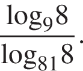 а) 1    б) 2     в) 3      г) 4Выполним преобразования: 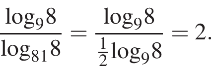  Ответ: Б.Найдите значение выраженияа)15          б)30          в)18           г)12БСколько окон может быть одновременно открыто на рабочем столе?МногоКак называются данные или программа на магнитном диске?ФайлМодель есть замещение изучаемого объекта другим объектом, который отражает...А) все стороны данного объекта
Б) некоторые стороны данного объекта
В) существенные стороны данного объекта
Г) несущественные стороны данного объектаВДополните фразу: «Четвертая информационная революция была связана с изобретением __________»: КомпьютераОпределите, как называют программы для управления внешними устройствами.ДрайверыУкажите направления мер информационной безопасности.-правовые, организационные, технические -правовые, аппаратные, программные-личные, организационныеГ)-техническиеАВ состав чего входит Утилита Setuр - ?ВIOS Раздел VAR служитДля описания используемых переменныхДля описания величинДля описания выраженийВерного ответа нетАФормульно-словесный способ записи алгоритма характеризуется тем, что описание осуществляется с помощью:формул Развитие экономического мышления людей способствует:а) ограничению свободы выбора;б) ориентации в сфере бизнеса;в) повышению духовной культуры общества.БК материальным относятся потребности человека:а) в образовании;б) духовной культуре;в) бытовой технике.ВУкажите устройства передачи и приема информациимодемсетевая картаколонкимониторА,бБольшая часть современных технических средств информатизации связана с ...ЭВМперсональный компьютерпроцессорГ. системный блокА,бРаспределение памяти без использования внешней памяти производится разделами: 1) фиксированными; 2) сегментными; 3) динамическими; 4) страничными; 5) перемещаемыми — из перечисленного:а) 1, 2, 4б) 1, 3, 5 в) 1, 2, 5БМножество одновременно выполняемых задач в системах пакетной обработки называется:а) мультипрограммной смесью б) многозадачной смесьюв) мультипроцессорной смесьюАКрах ядра ОС приводит к краху:а) резидентных модулей ОСб) всей вычислительной системы в) пользовательских приложенийБКак называется резервное копирование информации? Архивация После выключения компьютера содержимое памяти не сохраняется, почему основную память называютЭнергозависимойВ каких элементах таблицы хранятся данные базы (несколько вариантов ответа):а) в записяхб) в поляхв) в строкахг) в столбцахд) в ячейкахБ,дФормы используются для:а) вывода данных на печатьб) ввода данных в) просмотра данныхБ Как исключить наличие повторяющихся записей в таблице:а) упорядочить строки таблицыб) проиндексировать поля таблицыв) определить ключевое поле ВСовокупность  значений связанных элементов данных (полей) – этоЗаписьАтрибут  (или группа атрибутов), который уникальным образом идентифицирует каждый экземпляр объекта (запись) – этоПервичный ключЭталонная модель обмена информацией открытой системы получила название модели …OSIСовокупность локальных сетей и компьютеров, расположенных на больших расстояниях и соединенных с помощью каналов связи в единую систему, называется Глобальная компьютерная сетьГруппа web-страниц, принадлежащим одной и той же Фирме, организации или частному лицу и связанных между собой по содержаниюСайт Характеристики и процедуры множественного доступа с контролем передачи и обнаружением коллизий описывает стандарт №802,3WEВ — страницы имеют расширение ….НТМК правовым методам, обеспечивающим информационную безопасность, относятся:1. Разработка аппаратных средств обеспечения правовых данных2.Разработка и установка во всех компьютерных правовых сетях журналов учета действий3.Разработка и конкретизация правовых нормативных актов обеспечения безопасности3Основными источниками угроз информационной безопасности являются все указанное в списке:1.Хищение жестких дисков, подключение к сети, инсайдерство2.Перехват данных, хищение данных, изменение архитектуры системы3.Хищение данных, подкуп системных администраторов, нарушение регламента работы2... - программная платформа способная выполнять как обычные программы, так и серверные приложения в среде CLR.Канальный уровеньКакой уровень сетевой модели OSI используется для обнаружения и исправления ошибок, возникших на физическом уровне?ХостингКак называется метод физического преграждения пути злоумышленнику к защищаемой информации (сигнализация, замки и т.д.)?а)	Препятствиеб)	Управление доступомв)	МаскировкаА Какой метод защиты информации связан с регулированием использования всех ресурсов информационной системы?а)	Маскировкаб)	Препятствиев)	Управление доступомВ Кодирование - это.написание программыпреобразование обычного, понятного текста в кодВ) преобразованиеБЧто требуется для восстановления зашифрованного текстаматрицавекторВ) ключВК	конфиденциальной	информацииотносятся документы, содержащие:Государственную  тайнуПерехват, который основан на фиксации электромагнитных излучений, возникающих при функционировании средств компьютерной техники и коммуникаций называется:Пассивный  перехват Что такое процедура?1. Правила использования программного и аппаратного обеспечения в компании
2. Пошаговая инструкция по выполнению задачи
3. Руководство по действиям в ситуациях, связанных с безопасностью, но не описанных в стандартах
4. Обязательные действия 2 Какой фактор наиболее важен для того, чтобы быть уверенным в успешном обеспечении безопасности в компании?1. Поддержка высшего руководства
2. Эффективные защитные меры и методы их внедрения
3. Актуальные и адекватные политики и процедуры безопасности
4. Проведение тренингов по безопасности для всех сотрудников1Средством связи пользователя с ЭВМ второго поколения являлись:монитормагнитные жетонытерминалперфокартыDВ каком поколении машин был реализован режим мультипрограммирования?в 1-м поколенииво 2-м поколениив 3-м поколениив 4-м поколенииAКакую аббревиатуру используют для обозначения универсальной последовательной шины, предназначенной для подключения периферийных устройств?USBКак называются периферийные устройства, предназначенные для сбора информации, преобразования ее в цифровой вид, передачи информации в компьютер?устройства ввода информации№Задания Ответы Какой город стал центром объединения русских земель?Москва.Что относится к причинам «холодной войны»?а) стремление европейских государств не допустить усиления одного из государствб) борьба СССР за свершение мировой революциив) борьба сверхдержав за сферы своего влиянияВ If I had known your car had broken down, I … you a lift to work.a.	would have givenb.	will be givingc.	will have givenА You … have seen Will at the Metallica concert! He can’t stand heavy metal music.a.	mustn’tb.	shouldn’tc.	can’tА На тарелке 12 пирожков: 5 с мясом, 4 с капустой и 3 с вишней. Наташа наугад выбирает один пирожок. Найдите вероятность того, что он окажется с вишней.а)0,3    б )0,125     в)0,25     г) 0,50ВРешите уравнение	log3(x-2)=1а)х=1			б)х=5		в)х=3		г)х=-1БОперация логического умножения — это операция:Выберите один вариант ответаинверсии;дизъюнкции;импликации;Г) конъюнкции.ГПроцессы, связанные с изменением информации или действиями с использованием информации, называют:Выберите один вариант ответасетевыми;иерархическими;техническими;Г) информационными.ГВерно ли следующее утверждение: «СУБД – это комплекс программ, позволяющих создать базу данных и манипулировать данными»?Выберите один вариант ответаверно;неверно.АУкажите, где находится программа, которая первой начинает выполняться при включении компьютера.в постоянной памяти (ПЗУ)Укажите, какой комплект программ находится в ПЗУ (постоянном запоминающем устройстве) компьютера:BIOSДо скольких символов при вводе пароля с клавиатуры может достигать его длина? Введите целое число.64 Пуск-Панель управления-Учетные записи-Изменение пароля – данная процедура необходима для установления…..?Пароля… — это последовательность команд, в результате выполнения которой, решается поставленная задача, … - набор инструкций, выполнение которых приведет к решению поставленной задачи за конечное число шаговАлгоритм… — это идентификатор, который обозначает некоторую не меняющуюся величину заданного типа.Константа3. К субститутам относятся товары (услуги):а) удовлетворяющие исключительно материальные потребности человека;б) заменяющие друг друга при использовании;в) дополняющие друг друга при использовании.Б4. Месторождение нефти, обнаруженное на дачном участке, является таким экономическим ресурсом, как:а) предпринимательство;б) труд;в) земля.ВК первичным средствам тушения пожара относята) внутренние пожарные краны, огнетушители, песок, одеяла, кошмы, лопаты и совки, топоры и багры, асбестовые покрывала;б) воду, песок, инертные газы, пену;в) воздушно-механическую пену, поваренную соль, хлорид натрия;г) огнетушители химические, пенные, газовые, углекислотные, песок;Г3. К чрезвычайным ситуациям природного характера относятся:а) бури, ураганы, падение летательных аппаратов с ядерными энергетическими установками на борту, выброс в атмосферу сильно действующих ядовитых веществ;б) заторы льда на реках, оползни, сели, сход ледников, столкновение кораблей на море;в) землетрясения, извержения вулканов, наводнения, сели, оползни, ураганы, смерчи, бури, природные пожары; г) наводнения, природные пожары, катастрофы, сели, смерчи, цунамиВВ среде NetWare 4.x различают следующие виды контекстов потока: 1) глобальный контекст; 2) контекст группы потоков; 3) идентифицирующий контекст; 4) контекст отдельного потока; 5) локальный контекст — из перечисленных:а) 1, 2, 4 б) 1, 3, 4в) 2, 4, 5АИз перечисленного: 1) менеджер файлов; 2) менеджер ядра; 3) монитор безопасности; 4) менеджер объектов; 5) сетевой адаптер; 6) менеджер процессов — компонентами исполнительной части Windows NT являются:а) 1, 3, 6б) 3, 4, 6 в) 1, 4, 5БВычислительную систему, работающую под управлением ОС, построенной по классической архитектуре, можно представить как систему, состоящую из … связанных слоев:а) трех произвольноб) двух произвольнов) трех иерархически +ВГде находится BIOS?В ПЗУЧто является важнейшим ресурсом вычислительной системы?Оперативная памятьПервый стандарт ассоциации по языкам обработки данных назывался:а) SQLб) CODASYL в) IMSБКакой из типов данных позволяет хранить значения величиной до 64000 символов:а) числовойб) логическийв) поле МЕМО ВПоле, значение которого не повторяется в различных записях, называется:а) первичным ключом б) составным ключомв) внешним ключомААтрибут  (или группа атрибутов), значение которого может повторяться для нескольких записей (экземпляров объекта) - этоВторичный ключбаза данных по технологии обработки хранится в памяти одной вычислительной системы. -этоЦентрализованные  БДПоставщик услуг InternetПровайдерНабор соглашений о взаимодействиях в компьютерной сети– это …Сетевой протокол Электронная почта (e-mail) позволяет передавать …Сообщения  и приложенные ФайлыВычислительная сеть, функционирующая в пределах подразделения или подразделений предприятия – это? Локальная сетьКлассификация сетей по топологииШинные , кольцевые, радиальные, смешанныеЗаключительным этапом построения системы защиты являетсяСопровождение  Какой подход к обеспечению безопасности имеет место:Комплексный  Как называется локальная сеть, в которой все персональные компьютеры равны и подключены к сетевому концентратору без выделенного сервера?ОдноранговаяБезсерверная организация построения сети, которая допускает включение в неё как персональных компьютеров, так и терминалов ввода-вывода информации, называется ...».Одноранговая вычислительная сетьЗагрузка операционной системы – это:а.      запуск специальной программы, содержащей математические операции над числамиб.      загрузка комплекса программ, которые управляют работой компьютера и организуют диалог пользователя с компьютеромв.      вставка диска в дисководБ Система программирования – это:а.      комплекс любимых программ программистаб.      комплекс программ, облегчающий работу программистав.      комплекс программ, обучающих начальным шагам программистаг.        система для разработки новых программ на конкретном языке программированияГ Сколько используется ключей в симметричных криптосистемах для шифрования и дешифрования31В)     2БКогда был введен в действие ГОСТ 28147-8919901995В)   1890АПерехват, который осуществляется путем использования оптической техники называетсяВидеоперехват Что является входами системы защиты информации?Внешние  и внутренние угрозыКто сформулировал принципы обеспечения целостности?1. Кларк и Вилсон
2. Митник и Кларк3. Шеннон и Вилсон1Защита информации это:1.процесс сбора, накопления, обработки, хранения, распределения и поиска информации;2.преобразование информации, в результате которого содержание информации становится непонятным для субъекта, не имеющего доступа;3.получение субъектом возможности ознакомления с информацией, в том числе при помощи технических средств;4.совокупность правил, регламентирующих порядок и условия доступа субъекта к информации и ее носителям;5.деятельность по предотвращению утечки информации, несанкционированных и непреднамеренных воздействий на неё.5На какие категории можно классифицировать ПУ по выполняемым функциям?Устройства  вывода информацииК одному контроллеру шины USB можно подсоединить до ... устройств через цепочку концентраторов127Электронная вычислительная машина -это:комплекс технических средств для обработки информации комплекс аппаратных и программных средствобычное механическое устройствомодель, устанавливающая состав, порядок и принципы взаимодействия входящих в нее компонентовBОсновоположником отечественной вычислительной техники является:С.В. КоролевМ.В. ЛомоносовС.А. ЛебедевП.Л. ЧебышевB№Задания Ответы This is a place, where many people work at desks. a) office b) taxi c) big salaryА You _____ stop at the red light! a) can b) must c) must notВ Термин «информатика» возник в…
А.60-х гг. во Франции
Б.70-х гг. в ФРГ
В.1983 г. в СССР
Г.1941 г. в СШАAМассовое производство персональных компьютеров началось...А) в 40-е годы	      В) в 80-е годыБ) в 50-е годы	      Г) в 90-е годыВУкажите правильный адрес ячейки:а) F255 б) А21Св) 12ВАУкажите, в каких единицах измеряется разрешающая способность сканера:PPIДополните определение_________ - это задание пользователем вопроса о нужной ему информации в той системе, в которой осуществляется работа (на сайтах или поисковых системах, в базах данных).Запрос Перехват, который основан на фиксации электромагнитных излучений, возникающих при функционировании средств компьютерной техники и коммуникаций называется:активный перехват;пассивный перехват;аудиоперехват;видеоперехват;Д) просмотр мусора.БКомплекс аппаратных и/или программных средств, осуществляющий контроль и фильтрацию сетевого трафика в соответствии с заданными правилами и защищающий компьютерные сети от несанкционированного доступа:1. Антивирус2. Замок3. Брандма́уэр4. Криптография5. Экспертная система3Шифр является надежным, когда зашифрованный текст…..?Короткий Как связаны ключи шифрования между собой?Математической  функцией Выполнение программы начинается:a) С функции main()b) С функции fn()c) С последовательности операторов, заключенных в фигурные скобкиd) С ключевого слова cout <<AВыбрать верное утверждение:a) Переменные должны быть объявлены перед их использованиемb) Переменные должны быть использованы перед их объявлениемc) Неявным определением переменной является ее первое упоминание в левой части выраженияd) Объявленную переменную всегда необходимо инициализироватьAКакие основные задачи решает система Multisim?А) Задачи структурного синтеза электронных устройств.Б) Задачи анализа и структурного синтеза электронных устройств.В) Задачи структурного синтеза аналоговых электронных устройств и задачи анализа цифровых электронных устройств.Г) Задачи анализа электронных устройств.Б Какие основные задачи решает система NI ELVIS?А) Задачи структурного синтеза электронных устройств.Б) Задачи анализа и структурного синтеза электронных устройств.В) Задачи структурного синтеза аналоговых электронных устройств и задачи анализа цифровых электронных устройств.Г) Задачи анализа электронных устройств.ГОбъем спроса на конкретный товар останется неизменным в случае:а) изменения цены на данный товар;б) изменения цены на товары-комплементы;в) высокого конкурса для поступающих в высшие учебные заведения.Б Одна из функций современного домашнего хозяйства:а) утверждение законопроектов;б) потребление товаров и услуг;в) осуществление контроля за рыночными ценами.БРедиректором называют:а) телекоммуникационную службуб) клиентскую службу в) транспортную службуБВ системах с абсолютными приоритетами время ожидания потока в очередях может быть сведено к минимуму, если ему назначить:а) самый высокий приоритет б) самый низкий приоритетв) относительный приоритет потокаАВ промежутке между передачей команд контроллеру центральный процессор может:а) только опрашивать состояние контроллераб) находиться только в состоянии ожиданияв) выполнять вычисления ВЧасти файла, размещаемые вне записи MFT, называются:а) нерезидентными б) дополнительнымив) расширеннымиАКакое название носят современные операционные системы компании Microsoft?WindowsКак называется папка, которая выступает в качестве вершины файловой структуры?КорневаяНазваниями какой операционной системы являются KDE, GNOME, Xfce?LinuxЗапросы выполняются для:а) выборки данных б) хранения данныхв) вывода данных на печатьаСУБД – это:а) система средств администрирования банка данныхб) специальный программный комплекс для обеспечения доступа к данным и управления ими в) система средств архивирования и резервного копирования банка данныхбКакое поле таблицы можно считать уникальным:а) ключевое б) счетчикв) первое поле таблицыА Иерархическая база данных – это:а) БД, в которой информация организована в виде прямоугольных таблицб) БД, в которой записи расположены в произвольном порядкев) БД, в которой элементы в записи упорядочены, т.е. один элемент считается главным, остальные подчиненными В Совокупность специальным образом организованных данных, хранимых в памяти вычислительной системы и отображающих состояние объектов и их взаимосвязей в рассматриваемой предметной области — этоБаза данныхКомплекс языковых и программных средств, предназначенный для создания, ведения и совместного использования БД многими пользователями — этоСУБДРеляционная модель представления данных — данные для пользователя передаются в видеТаблицЗамкнутую цепочку представляет данная схема соединения компьютеров:а) кольцо б) звездав) шинааСкорость передачи данных до 10 Мбит/с обеспечивает этот кабель:а) оптоволокноб) витая пара в) коаксиальныйбВ среде ОС Windows определить время работы ПК в сети, нужно:а) воспользоваться свойствами объекта своe сетевое окружениеб) воспользоваться свойствами объекта Мой компьютерв) воспользоваться индикатором подключения на панели задач вОдним из признаков классификации компьютерной сети является:а) уровень использованияб) географическая площадь в) набор протоколовбОдним из признаков классификации компьютерной сети является:а) набор протоколовб) уровень использованияв) скорость работы вЧастоте по 50 -100 МГц соответствует длина волны1.6-3 м2.75-30 см3.10-3 мм1Таргетированная атака — это:
1.атака на сетевое оборудование
2. атака на компьютерную систему крупного предприятия 
3. атака на конкретный компьютер пользователя2Под информационной безопасностью понимается:
1. защищенность информации и поддерживающей инфраструктуры от случайных или преднамеренных воздействий естественного или случайного характера, которые могут нанести неприемлемый ущерб субъектам информационных отношений в том числе владельцам и пользователям информации и поддерживающей инфраструктуре 
2. программный продукт и базы данных должны быть защищены по нескольким направлениям от воздействия
3. нет верного ответа1Что такое кадры?Обращённые уровни OSIЧто регламентируют протоколы?Сетевую ситуациюСервисные (обслуживающие) программы:а.      программы сервисных организаций по бухгалтерскому учетуб.      программы обслуживающих организаций по ведению делопроизводствав.      системные оболочки, утилиты, драйвера устройств, антивирусные и сетевые программывСистемные оболочки – это:а.      специальная кассета для удобного размещения дискет с операционной системойб.      специальная программа, упрощающая диалог пользователь – компьютер, выполняет команды операционной системыв.      система приемов и способов работы конкретной программы при загрузке программ и завершении работыбКто является основным ответственным за определение уровня классификации информации?A. Руководитель среднего звенаB. Высшее руководствоC. ВладелецD. ПользовательСКакая категория является наиболее рискованной для компании с точки зрения вероятного мошенничества и нарушения безопасности?A. СотрудникиB. ХакерыC. АтакующиеD. Контрагенты (лица, работающие по договору)АЕдинственный ключ используется в криптосистемах Симметричных Запись определенных событий в журнал безопасности сервера называется:Аудитом К одному контроллеру шины USB можно подсоединить до ... устройств через цепочку концентраторов127Какую аббревиатуру используют для обозначения универсальной последовательной шины, предназначенной для подключения периферийных устройств?USBКак называются периферийные устройства, предназначенные для сбора информации, преобразования ее в цифровой вид, передачи информации в компьютер?Устройства  ввода информации№Задания Ответы  A: Did you have a _____? B: Yes, thanks. I didn’t do much. a) work here b) good weekend c) do youВ A: Nice day, _____? B: Yes, it’s lovely. a) do you b) would you c) isn’t itСУстройство для идентификации пользователей, представляющее собой мобильное персональное устройство, напоминающие маленький пейджер, не подсоединяемые к компьютеру и имеющие собственный источник питания, называетсяАвтономный токенЗащита от сбоев серверов, рабочих станций и локальных компьютеров относится к?Аппаратным  средствам защиты Товарные биржи осуществляют куплю-продажу:а) ценных бумаг;б) однородной, стандартизированной продукции;в) недвижимости.БНа рынке труда объектом купли-продажи является:а) результат труда;б) цена труда; в) трудовая функция наемного работника.ВИсточниками техногенных опасностей являются элементы.Техносферы Искусственное сооружение или природное препятствие на пути водотока, создающее разницу уровней по руслу реки, – это.ПлотинаИсполнительными механизмами для модулей верхних слоёв ядра ОС являются.А.	средства аппаратной поддержки;Б.	менеджеры ресурсов;В.	машинно-зависимые компоненты;Г.	интерфейс системных вызовов;Д.	базовые механизмы ядра.ДСредства аппаратной поддержки ОС, позволяющие компьютеру реагировать на внешние события, синхронизировать работу устройств ввода-вывода:А.	поддержки привилегированного режима;Б.	защиты областей памяти;В.	трансляции адресов;Г.	система прерываний;Д.	переключения процессов.ГГруппа программ, решающих задачи сопровождения компьютерной системы:А.	системные обрабатывающие программы;Б.	библиотеки процедур;В.	программные модули специального формата;Г.	утилиты;Д.	приложения.ГЧто собой представляют физические адреса?Номера ячеек физической памяти.Чем ограничивается максимальный размер виртуального адресного пространства, доступного приложению?Разрядностью адресаСтолбец однотипных данных в Ассеss называется:а) отчетомб) записьюв) полем вЯзыковая целостность БД предполагает:а) поддержку языков манипулирования данными низкого уровняб) поддержку языков манипулирования данными высокого уровня в) отсутствие поддержки языков манипулирования данными высокого уровнябДля выборки записей и обновления данных из одной или нескольких таблиц базы данных служат:а) формыб) таблицыв) запросы вОдному  экземпляру информационного объекта А соответствует 0, 1 или более экземпляров объекта В, но каждый экземпляр объекта В связан не более чем с 1 экземпляром объекта А. – этоСвязь  1:М_______ это пошаговый процесс разбиения исходных таблиц на более простые, которые должны отвечать двум основным требованиямНормализация Способ подключения к Интернет, обеспечивающий наибольшие возможности для доступа к информационным ресурсам осуществляются по ……..каналуОптоволоконномуСовокупность узлов, сети, использующих общую физическую среду передачи – это?Сетевой сегментКонфигурация (топология) локальной компьютерной сети, в которой все рабочие станции соединены с Файл-сервером, называется …Радиальной Для хранения Файлов, предназначенных для общего доступа пользователей сети, используется …файл-серверРазбиение  файлов на IP- пакеты в процессе передачи и сборки файлов в процессе получения обеспечивает TCPПротокол FTP предназначен для...Передачи  файловЗадача разрешения конфликтов между процессами относится к под системе управленияПроцессами Защиту областей памяти процесса осуществляет подсистема управленияПамятью Файловая система взаимодействует с подсистемой управленияПроцессами Подсистема управления ОС, реагирующая на все случаи, которые могут возникнуть во время решения задачиПроцессами В процессе программно-технической установки сетевой платы (PCI-express), обеспечивается взаимодействие пользователя интерфейса операционной системы с техническими возможностями устройства, но в основе описанных связей лежит фундаментальная программная среда -	.Операционная  системаКакой аспект информационной безопасности был нарушен, если в результате атаки на сайт авторизованные пользователи не могут получить доступ к необходимым данным?Конфиденциальность Как называется процедура предоставления определенному пользователю прав на выполнение некоторых действий?Авторизация Какую функцию выполняют DNS сервера доменных зон верхнего уровняХранят информациюИсточник дестабилизирующего воздействия на информациюБумажные носители информацииUSB -устройстваТрудовой договор работника2К внешнему нарушителю относятсяСтуденты, проходящие практикуПоставщики оборудованияРуководителиОтдел кадров1Сколько существует классов АС8910112Гипервизор - этоЭто механизм создания виртуального представления ресурсов без привязки к аппаратному обеспечению.Технология развертывания программного обеспечения на физическом оборудовании с использованием виртуализации.Выделенный или специализированный компьютер для выполнения сервисного программного обеспечения2Как называется совокупность условий и факторов, создающих потенциальную угрозу или реально существующую опасность нарушения безопасности информации?Угроза Как называется попытка реализации угрозы?Атака Непосредственная причина возникновения угрозы называется:Источник  угрозыКак называется состояние информации, при котором доступ к ней могут осуществить только субъекты, имеющие на него право?Конфиденциальность В многоуровневой модели, если субъект доступа формирует запрос на изменение, то уровень безопасности объекта относительно уровня безопасности субъекта должен:Доминировать В многоуровневой модели, если субъект доступа формирует запрос на чтение-запись, то уровень безопасности субъекта относительно уровня безопасности объекта должен:Быть  равенОконечное устройство канала связи, через которое процесс может передавать или получать данные, называется:Сокетом Совокупность свойств, обусловливающих пригодность информации удовлетворять определенные потребности в соответствии с ее назначением, называется качеством информацииКак называются принтеры большого формата?ПлоттерыКак называется преобразователь сигналов, который является промежуточным звеном между компьютером и соединительной линией?Модем Как называется периферийное устройство, позволяющее компьютеру взаимодействовать с другими устройствами сети?Сетевая  картаКак называется то устройство для ввода рисунков от руки непосредственно в компьютер?Дигитайзер Как называется персональное абонентское устройство, предназначенное для выделения и демодуляции сигнала?ТюнерУкажите правильный адрес ячейки:а) F255 б) А21Св) 12ВА№Задания Ответы Вера в высшие абсолютные ценности лежит в основеа. философии религииб. философии культурыв. философии христианстваА Аристотель к сфере хрематистики относила. ростовщичествоб. земледелиев. ремеслоА В познавательном процессе активной творческой стороной выступаета. сверх-Яб. сознаниев. бессознательноеБ Какие философы являются основными представителями экзистенциализма?а. Камю, Фрейд, Флоренскийб. Сартр, Шпенглер, Шеллингв. Камю, Сартр, КьеркегорВ Что является предметом философии в широком смысле?а. Отношения с Богом или иным высшим существомб. Общие сущностные характеристики мира, отношение человека к природе и обществув. Физическая реальность, ее характеристикиБ Идеи гуманизма, пантеизма, прометеизма наиболее ярко представлены в философииВозрожденияКакая проблема является центральной в философии Нового времени?Проблема знанияГлавным предметом изучения человека Западной философией XX века является.Персонализм Идеи соборности, общинности и мессианской роли русского народа выдвигалиСлавянофилы Какую проблему Ф.Энгельс назвал «основным вопросом философии»?Проблему отношения духа к природе, сознания к материи.При Петре I в Санкт-Петербурге был построен завод по производству "зелья". Улица, на которой он стоял, сейчас называется Большая Зеленина. Заводы, подобные этому, назывались мельницами. Датский посол Юль по поводу русского зелья отмечал: "Вряд ли найдешь в Европе государство, где бы его изготавливали в таком количестве и где бы по качеству и силе это могло бы сравниться со здешним." Смертность на этих заводах была выше, чем на других. Что производили на этих заводах? Порох На этой пышной свадьбе можно было увидеть сразу трех русских царей. Жених уже царствовал, а вот двум свидетелям жениха царствование только предстояло, причем одному через 18 лет, а другому через 26 лет. Назовите всех троих царей.Иван Грозный, Борис Годунов, Василий Шуйский.По одной из версий, русское название этого народа произошло от того, что для его представителей были характерны жесткие волосы светло-желтого цвета. Назовите этот народ.Половцы В России нижние полицейские чины делились на три группы по масштабу их деятельности. Первые две группы были городовые и околоточные, которых отменили после февраля 1917 г. А каким был третий, самый младший полицейский чин?Дворники Американцы называют русских, как правило, Иванами. Мы называем немцев Фрицами и Гансами, французы называют их Михелями. А как древние славяне называли варягов, которые не понимали ни слова по-русски?Олухи27 января 1944 года во время спектакля в Большом театре действие вдруг внезапно прервалось, опустился занавес, зажегся в зале свет, а на авансцену вышел директор театра. После реакции в зале на его сообщение возможность продолжить спектакль появилась только через полчаса. О чем сообщил директор театра?Снятие Блокады ЛенинградаУкажите год, в котором СССР был принят в Лигу Наций1934Самый первый документ о В.И. Ленине (Ульянове) был подписан священником Василием Умовым и дьяконом Вл. Знаменским. О чем этот документ?Свидетельство о рожденииВсем известно выражение "тютелька в тютельку", то есть очень и очень точно. А что же такое "тютелька"?Древнерусская мера веса драгоценных камней.Каким государством по своему национальному составу является Российская Федерация?Многонациональным К какому периоду относится расцвет Древнерусского государства?А) середина IX-конец Х в.В) конец Х- первая половина XIв.C) вторая половина XI- первая половина XIIв.D) вторая половина XII–первая треть XIII в.BОтметьте год освоения Васильево-Шайтанского железоделательного заводаA) 1760B) 1921C) 1732D) 1801СБрестский мир между Советской Россией и Германией был подписан:A) 3 марта 1918 г.B) 3 марта 1917 г.C) 3 марта 1916 г.D) 3 марта 1915 г.АКто стоял во главе русских войск, одержавших победу на льду Чудского озера?A) Дмитрий Донской;B) Александр Невский;C) Иван Калита;D) Иван III.ВA: So, what _____ do? B: I am a IT consultant. a) my friend b) do you c) meet youВ 4. A: Have you _____ done business in China? B: Yes, I have. I did business there in 2006. a) ever b) never c) madeА This is machine _____ we used to make the copies. a) who b) where c) whichС А: It was nice to _____. B: Yes, see you again soon. a) meet you b) in touch c) work hereА Выберите  соответствующую  ответную  фразу    I  am  glad  to  see  you:a) OK	b) Thank  you.	 c) Fine.	d)  So  am  I.dВыберите   вопросы,  ответом  на  которые  является  предложение   For  his  breakfast  he  has  eggs  and  bacon  as  a  rule. a) Where  does  he  have  eggs  and  bacon  for  his  breakfast? b) What  does  he  have  for  breakfast  as  a  rule? c) Does  he  have  eggs  and  bacon  or  porridge  for  breakfast  as  a  rule? d) With  whom  does  he  have  eggs  and  bacon  for  his  breakfast?bcВыберите  правильный  вариант  перевода  предложения  “Майкл  живёт  в  пригороде  Лондона  несколько  лет”: a) Mike  has  lived  in  the  suburbs  of  London  for  several  years. b) Mike  has  lived  in  the  suburbs  of  London  since  several  years. c) Mike  lived  in  the  suburbs  of  London  for  several  years. d) Mike  has  lived  in  the  suburbs  of  London  for  several  months.A If I … my finger, I wouldn’t hurt for weeks.a.	will cutb.	cutc.	would cutС  I _______ love swimming. a) absolutelyb) hatec) everА Одно из основных направлений социальной защиты населения:а) увеличение ставки налогообложения;б) трансфертные выплаты;в) уменьшение льгот определенным категориям населения.БЧеловек получает статус безработного, когда он:а) уволен с работы;б) зарегистрирован в государственной службе занятости;в) обеспечен частичной занятостью.БМеждународное разделение труда— это:а) объединение предприятий, которые монополизируют производство какого-либо продукта;б) форма экономических связей между предприятиями отдельных стран; в) специализация стран на изготовлении тех иди иных видов продукции с целью взаимного обмена имиВСпособность валюты обмениваться на другие валюты называют:а) конвертируемостью;б) котировкой;в) золотым стандартом.АСнижение курса Российского рубля по отношению к американскому доллару означает, что:а) американский доллар дешевеет и будет обмениваться на меньшее количество рублей;б) американский доллар дорожает и будет обмениваться на большее количество рублей;в) на валютном рынке не произойдут никакие изменения.БТаможенная пошлина на импортные товары взимается с целью:а) ограничения вывоза отечественных товаров из страны;б) расширения ассортимента товаров и услуг, предлагаемых потребителям;в) поступления средств в государственный бюджет и защиты национальной экономики.ВОдин из основных факторов, обусловливающих разделение труда между государствами:а) неравномерность размещения природных богатств;б) различия в формах государственного строя стран мира;в) неравномерность размещения населения.АКурс рубля к иностранной валюте устанавливается:а) Правительством;б) Международным валютным фондом;в) Центральным банком (ЦБ).ВОсновные виды современных государственных расходов – это:- Расходы на внешнеэкономическую деятельность и внутригосударственную политику Расходы на экономические, политические и социальные нуждыВ- Расходы на нужды правительства, предприятий и гражданБ Торговый баланс положителен, если: Товаров из страны вывозится больше, чем ввозится в нее- Товаров в страну ввозится больше, чем вывозится из нееВ- Товары, произведенные в стране, имеют постоянный спрос как минимум в 10 зарубежных странахА Существование государственной собственности обусловлено:- Наличием отраслей и производств, деятельность которых малопривлекательна частным инвесторам; желанием правительства увеличить доходы государства- Объективной обязанностью государства отвечать за решение социальных вопросовВ.- Желанием правительства увеличить доходы государства; наличием отраслей, отличающихся капиталоемкостью и низкой рентабельностью; необходимостью решать общенациональные социальные задачиВДомохозяйство – это экономическая единица, которая:- Обладает определенными ресурсами, которые были получены с минимальными затратамиОбладает определенными ресурсами и стремится в процессе их использования максимально полно удовлетворить свои потребностиВ - Является владельцем многих экономических благБНепредвиденная инфляция обычно сопровождается:- Увеличением стоимости государственных ценных бумаг- Снижением стоимости государственных ценных бумагВ - Перераспределением богатства и доходаВВ фазе депрессии циклическая безработица: Становится максимальной- Практически отсутствуетВ- Становится минимальнойАЧто из перечисленного является примером естественной монополии?- Компания «Лукойл» Муниципальный транспортВ - Банк «ВТБ»БСмягчить провалы (несовершенства) рынка могут:- Международные финансово-кредитные организации- Частный сектор экономикиВ - ГосударствоВНедостатком кейнсианской теории является:А.- Отсутствие учета инфляционных процессовБ. Отсутствие учета ожиданий рыночных субъектовВ- Невозможность прогнозирования на долгосрочную перспективуБ№Задания Ответы A: It takes him ten minutes to get to work. B: I know. His house _____ far from the office. a) were b) is c) beВ  A: Would you like some chicken? B: No, thanks. I _____ meat. I’m vegetarian. a) don’t b) do eat c) likeА People work better when they _____ a good salary. a) risk b) get c) beВ  А: Hello, Helen. This is _____ Joshua. B: Hi, Joshua. Pleased to meet you. a) my friend b) you know c) good weekendА I decided to pay by _____. a) cash b) car c) moneyА  The doctor has advised Jim to rest and … it easy for a few days.a.	keepb.	take              c.doВ  .…. usually do in the evening?a.	What she doesb.	What does she doc.	Does what sheВ Brian asked Jane, “How do you like living here?”a.	Brian asked Jane how did she like living there.b.	Brian asked Jane how she liked living there.d.Brian asked Jane how had she liked living there.В Несанкционированный доступ к информации это:1.  Доступ к информации, не связанный с выполнением функциональных обязанностей и не оформленный документально2.  Работа на чужом компьютере без разрешения его владельца3.  Вход на компьютер с использованием данных другого пользователя4.  Доступ к локально-информационной сети, связанный с выполнением функциональных обязанностей5.  Доступ к субд под запрещенным именем пользователя1Персональные данные» это:1.  Любая информация, относящаяся к определенному или определяемому на основании такой информации физическому лицу2.  Фамилия, имя, отчество физического лица3.  Год, месяц, дата и место рождения, адрес физического лица4.  Адрес проживания физического лица5.  Сведения о семейном, социальном, имущественном положении человека, составляющие понятие «профессиональная тайна»1В данном случае сотрудник учреждения может быть привлечен к ответственности за нарушения правил информационной безопасности:1.  Выход в интернет без разрешения администратора2.  При установке компьютерных игр3.  В случаях установки нелицензионного ПО4.  В случае не выхода из информационной системы5.  В любом случае неправомочного использования конфиденциальной информации при условии письменного предупреждения сотрудника об ответственности5Может ли сотрудник быть привлечен к уголовной ответственности за нарушения правил информационной безопасности предприятия:ДаПроцедура, проверяющая, имеет ли пользователь с предъявленным идентификатором право на доступ к ресурсу это:1.  Идентификация2.  Аутентификация3.  Стратификация4.  Регистрация5.  Авторизация2Владельцем информации первой категории является…Муниципальное учреждениеВладельцем информации второй категории является…Простые людиВладельцем информации третьей категории является…ГосударствоИнформацией, составляющей государственную тайну, владеют:ГосударствоИнформацией, составляющей коммерческую тайну, владеют:Различные учрежденияПотенциальная или реально-существующая возможность нанесения ущерба этоУгрозаВставить пропущенное слово: совокупность документированных правил, процедур и требований в области защиты информации - это … информационной безопасностиПолитикаСколько существует направлений понимания компьютерных преступлений в данный моментДваВ какой сфере происходит защита информацииИнформационнойСовокупность потребностей государства по реализации сбалансированных интересов это национальныйИнтересОбеспечение информационной безопасности есть обеспечение… Сохранности информацииЧем в компьютерном преступлении является ЭВМОружиемДоступ пользователя к информационным ресурсам компьютера и / или локальной вычислительной сети предприятия должен разрешаться только после ввода:Логина и пароляАппаратные модули доверенной загрузки «АККОРД - АМДЗ» представляют собой…Аппаратный контролерКакие электронные замки предназначены для обеспечения доверенной загрузки компьютера и контроля целостности файлов в системах СобольМожет ли усилитель постоянного тока (У1) усиливать сигнал переменного тока, а усилитель переменного тока (У2) усиливать сигнал постоянного тока?А) У1 – да, У2 – нет.Б) У1 – нет, У2 – да.В) У1 – да, У2 – да.Г) У1 – нет, У2 – нет.АКоэффициент усиления усилителя составляет 1000000. Сколько это будет в децибелах?А) 60 дБ.Б) 6 дБ.В) 100 дБ.Г) 120 дБ.ГЧем обусловлен спад частотной характеристики усилителя переменного тока в области нижних частот?А) инерционностью транзисторов усилителя.Б) наличием разделительных конденсаторов.В) источником питания.Г) схемами смещения усилительных подсхем.БЗачем нужно вводить разделительные конденсаторы между каскадами в усилителях переменного тока?А) для увеличения полосы пропускания усилителя.Б) для уменьшения температурной нестабильности выходного напряжения усилителя.В) для защиты усилителя от короткого замыкания по входу и выходу.Г) для изменения верхней граничной частоты полосы пропускания усилителя.А Какие свойства привносит в усилитель отрицательная обратная связь?А) обеспечивает устойчивость усилителя.Б) увеличивает коэффициент усиления, при этом повышается нестабильность усилителя.В) уменьшает мощность, потребляемую усилителем от источника питания.Г) стабилизирует коэффициент усиления, уменьшая его.ГНапряжение на интервале рабочего хода, напряжение на выходе генератора, линейно изменяющегося напряжения нарастает по … закону.Линейному Обеспечение усилительных свойств в транзисторном каскаде достигается применением режима … для биполярного транзистора.Активного Одновибратор без перезаписи можно применять для … частоты входных импульсов.Деления Параллельный регистр, выполненный на основе триггеров, служит для запоминания (хранения) цифровой информации, записываемой … кодом.Параллельным Пассивный элемент является … мощности.Потребителем Способность валюты обмениваться на другие валюты называют:а) конвертируемостью;б) котировкой;в) золотым стандартом.АСнижение курса Российского рубля по отношению к американскому доллару означает, что:а) американский доллар дешевеет и будет обмениваться на меньшее количество рублей;б) американский доллар дорожает и будет обмениваться на большее количество рублей;в) на валютном рынке не произойдут никакие изменения.БКакие опасности классифицируются по происхождению?А) антропогенныеБ) импульсивныеВ) кумулятивные Г) биологическиеАПо времени действия негативные последствия опасности бывают?А) смешанныеБ) импульсивныеВ) техногенныеГ) экологическиеБК экономическим опасностям относятся?А) природные катаклизмыБ) наводненияВ) производственные аварииГ) загрязнение среды обитанияГОпасности, которые классифицируются согласно стандартам:А) биологическиеБ) природныеВ) антропогенныеГ) экономическиеАГомеостаз обеспечивается:А) гормональными механизмамиБ) нейрогуморальными механизмамиВ) барьерными и выделительными механизмамиГ) всеми механизмами перечисленными вышеГСколько аксиом науки БЖД вы знаете. 7РСЧС создана с целью.объединения усилий органов власти, организаций и предприятий, их сил и средств в области предупреждения и ликвидации чрезвычайных ситуаций Готовясь к походу, вам необходимо правильно подобрать одежду. Каким требованиям она должна соответствовать.одежда должна быть свободной, чистой и сухой, носиться в несколько слоев.Заключение по результатам освидетельствования категории «Б» означает:годен к военной службе с незначительными ограничениями Наука о безопасной и комфортной жизнедеятельности человека в окружающей среду.БЖ.№Задания Ответы A: Does he live here? B: Yes, he _______. a) does b) is c) doА Выберите  предложение  с  правильным  порядком  слов: a) Some  vegetables   buy  to  the  shop  and  go.	 b) To  the  shop  go  and  some  vegetables  buy.  c) Go  to  the  shop  and  buy  some  vegetables.	 d) Some  vegetables  to  buy  and  the  shop  go.cThe white …. are in the box.a.	miceb.	mousec.	mousesА Alex can’t repair his computer on his own, so he … by a technician.a.	will have it repairedb.	will have repaired itc. will be repairedА Are you going to ... France or ... Czech Republic?a.	a; theb.	-; thec.	the; -В This is machine _____ we used to make the copies. a) who b) where c) whichС А: It was nice to _____. B: Yes, see you again soon. a) meet you b) in touch c) work hereА Выберите  соответствующую  ответную  фразу    I  am  glad  to  see  you:a) OK	b) Thank  you.	 c) Fine.	d)  So  am  I.dВыберите   вопросы,  ответом  на  которые  является  предложение   For  his  breakfast  he  has  eggs  and  bacon  as  a  rule. a) Where  does  he  have  eggs  and  bacon  for  his  breakfast? b) What  does  he  have  for  breakfast  as  a  rule? c) Does  he  have  eggs  and  bacon  or  porridge  for  breakfast  as  a  rule? d) With  whom  does  he  have  eggs  and  bacon  for  his  breakfast?bcВыберите  правильный  вариант  перевода  предложения  “Майкл  живёт  в  пригороде  Лондона  несколько  лет”: a) Mike  has  lived  in  the  suburbs  of  London  for  several  years. b) Mike  has  lived  in  the  suburbs  of  London  since  several  years. c) Mike  lived  in  the  suburbs  of  London  for  several  years. d) Mike  has  lived  in  the  suburbs  of  London  for  several  months.aIf I had known your car had broken down, I … you a lift to work.a.	would have givenb.	will be givingc.	will have givenА You … have seen Will at the Metallica concert! He can’t stand heavy metal music.a.	mustn’tb.	shouldn’tc.	can’tА The doctor has advised Jim to rest and … it easy for a few days.a.	keepb.	take              c.doВ  .…. usually do in the evening?a.	What she doesb.	What does she doc.	Does what sheВ Brian asked Jane, “How do you like living here?”a.	Brian asked Jane how did she like living there.b.	Brian asked Jane how she liked living there.d.Brian asked Jane how had she liked living there.В He gave me ….. good advice that it really helped me solve my problema.	sob.	suchc. such aС When ….  by the coach that the match would be postponed?a.	was it announcedb.	did it announcec.	had it announcedА By the time it stopped raining, our basement …a.	would already floodb.	had already floodedc.	has already floodedВ The company placed a big advert on the … page of the local newspaper.a.	frontb.	firstc.	topА All that food I ate … to have filled me up, but I’m still hungry!a.	oughtb.	mightc. mustА A: It takes him ten minutes to get to work. B: I know. His house _____ far from the office. a) were b) is c) beВ A: Would you like some chicken? B: No, thanks. I _____ meat. I’m vegetarian. a) don’t b) do eat c) likeА People work better when they _____ a good salary. a) risk b) get c) beВ  А: Hello, Helen. This is _____ Joshua. B: Hi, Joshua. Pleased to meet you. a) my friend b) you know c) good weekendА  I decided to pay by _____. a) cash b) car c) moneyА Причинами переутомления являются:а) продолжительный сон и продолжительный активный отдых;б) неправильная организация труда и чрезмерная учебная нагрузка;в) позднее пробуждение после сна, отказ от завтраков и прогулок.ББезопасность жизнедеятельности — это.А) наукаБ) государственный органВ) политическое движениеГ) религияАДля оценки степени опасности вещества введены классы в количествеА) трехБ) пятиВ) двухГ) четырехГТерроризм относится к чрезвычайным ситуациям а) природного характера; б) техногенного характера; в) антропогенного характера; г) социального характераГУничтожение во внешней среде возбудителей болезней называется а) дезинсекция; б) дератизация; в) дезинфекция; г) дезактивацияВДостижение неподвижности костей в месте перелома называется.Иммобилизация Иммунитет – это защита организма от.Возбудителей заболеванийЗаражение СПИДом возможно через.Половые контакты Оружие массового поражения, основанное на токсических свойствах химических веществ называется. Химическим оружиемСоставная часть воинской обязанности граждан РФ, которая заключается в специальном учете всех призывников и военнообязанных по месту жительства – этоСоставная часть воинской обязанности граждан РФ, которая заключается в специальном учете всех призывников и военнообязанных по месту жительства – это.Воинский учетИсточниками техногенных опасностей являются элементы.Техносферы Искусственное сооружение или природное препятствие на пути водотока, создающее разницу уровней по руслу реки, – это.ПлотинаКак называется наружная оболочка земли.БиосфераСколько функций БЖД существует?3Разносторонний процесс человеческих условий для своего существования и развития – этоДеятельность Завывание сирен, прерывистые гудки предприятий означают сигнал.а) «Внимание всем!»;б) «Воздушная тревога!»;в) «Отбой воздушной тревоги»;г) «Радиационная опасность!»;д) «Химическая тревога!».АИнтегральным показателем безопасности жизнедеятельности является:а) защита от воздействия опасных и вредных факторов производствен-ной среды;б) защита от всех видов опасности;в) продолжительность жизни;г) соблюдение правил техники безопасности на производстве и в быту;д) соблюдение производственной санитарии.ВОпасные стихийные бедствия, явления или процессы, имеющие чрезвычайный характер и приводящие к нарушению повседневного уклада жизни значительных групп людей, человеческим жертвам, разрушению и уничтожению материальных ценностей, называются чрезвычайными ситуациями ___________ происхождения:а) геологическогоб) космического;в) природного;г) социального;д) техногенного.ГЦелью БЖД является?А) сформировать у человека сознательность и ответственность в отношении к личной безопасности и безопасности окружающихБ) защита человека от опасностей на работе и за её пределамиВ) научить человека оказывать самопомощь и взаимопомощьГ) научить оперативно ликвидировать последствия ЧСБ Какие опасности относятся к техногенным?А) наводнениеБ) производственные аварии в больших масштабахВ) загрязнение воздухаГ) природные катаклизмыБАвария, не связанная с выбросом сильнодействующих ядовитых веществ или с их незначительной утечкой, – это.Локальная  аварияБезопасность жизнедеятельности рассматриваетбезопасность во всех перечисленных сферахВ первую очередь при одновременном заражении опасными веществами обеззараживаются.сильнодействующие ядовитые веществаВажнейшими характеристиками химически опасных веществ являются.токсичность, ПДК, токсодоза, пороговая концентрацияДля объекта основным планирующим документом по предупреждению и ликвидации ЧС является.план действий объекта по предупреждению и ликвидации ЧС№Задания Ответы Выберите  существительное  в  форме  множественного  числа:  a) vegetable	b) sportsmen 	c) foot	d) photobВыберите  слово, с которым можно  употребить  неопределённый  артикль  an:a) lesson	b) umbrella	c) tennis	d) armchairs bВыберите  слова,  которые  являются  именами  существительными:a) compute	b) computer	c) computable	 d) computation bdВыберите  предложение,  в  котором  окончание  -s  является   показателем  притяжательного  падежа  имени  существительного: a) He  knows  the  director’s  decision. b) Postman  is  a  person  who  delivers  letters. c) It  takes  me  fifty  minutes  to  get  to  my  office. d) The  Greens  are  our  good  friends.aВыберите  правильный  вариант  образования  порядкового  числительного  тридцать  первое  июля:a) the  thirty-first  of  June 		c) thirtieth-first of  Julyb) the  thirtieth-one  of  July	            d) the  thirty-first  of  JulydIf I had known your car had broken down, I … you a lift to work.a.	would have givenb.	will be givingc.	will have givenА You … have seen Will at the Metallica concert! He can’t stand heavy metal music.a.	mustn’tb.	shouldn’tc.	can’tА The doctor has advised Jim to rest and … it easy for a few days.a.	keepb.	take              c.doВ  .…. usually do in the evening?a.	What she doesb.	What does she doc.	Does what sheВ Brian asked Jane, “How do you like living here?”a.	Brian asked Jane how did she like living there.b.	Brian asked Jane how she liked living there.d.Brian asked Jane how had she liked living there.В Как изменяется плотность человека при дыхании?А.	при вдохе плотность увеличивается, при выдохе уменьшаетсяБ.	при вдохе плотность уменьшается, при выдохе увеличиваетсяВ.	при вдохе плотность не изменяется, при выдохе уменьшаетсяГ.	при вдохе и выдохе плотность не изменяетсяБПочему в морской воде человеку легче держаться на поверхности, у него выше плавучесть?А.	потому что морская вода теплее речнойБ.	потому что морская вода менее плотнаяВ.	потому что плотность морской воды выше пресной из-за наличия в ней растворенных солейГ.	потому что в морской воде легче дышатьВЧто означает статическое плавание?А.	отсутствие движенияБ.	двигательные действия руками и ногамиВ.	напряжение тела во время движенийГ.	напряжение мышц рук и ног во время гребковАЧто такое темп?А.	количество движений на дистанцииБ.	количество двигательных циклов, выполненных за единицу времениВ.	количество вдохов-выдоховГ.	длительность двигательного циклаБЧто означает принцип прикладной направленности?А.	прикладывать теоретические знания на практикеБ.	практическое использование умений и навыков в жизниВ.	заниматься спортомГ.	теоретические исследованияБУкажите количество игроков футбольной команды, одновременно находящихся на площадке?11С какого расстояния пробивается «пенальти» в футболе?11 метровЧто означает «желтая карточка» в футболе?Предупреждение Какой удар по мячу считается самым точным в футболе?Внутренней  стороной стопыКакой из этих терминов обозначает в футболе нападающего?форвардКакие системы организма развиваются при плавании в первую очередь?А.	дыхательная и сердечно-сосудистаяБ.	мышечная и нервнаяВ.	выделительная и мышечнаяГ.	дыхательная и мышечнаяАВ каком возрасте можно заниматься плаванием?А.	в любом, без всяких ограниченийБ.	в любом, при условии отсутствия противопоказаний к занятиямВ.	в дошкольном и младшем школьном возрастеГ. в школьном возрастеБКаким образом следуют движения в комплексе ОРУ раздельным способом:А.	по периметруБ.	непрерывноВ.	с перерывомГ.	со зрительным сигналомВКаким образом целесообразней располагаться преподавателю к занимающимся:А.	спиной к занимающимсяБ.	лицом к занимающимся, зеркальноВ.	боком к занимающимсяГ.	сидя на стулеБКак называется положение, из которого должно выполняться ОРУ:А.	«Правой – ВОЛЬНО!»Б.	сомкнутая стойкаВ.	«Смирно!»Г.	исходное положениеГКакой из этих терминов обозначает в футболе вратаря?Голкипер Что означает «красная карточка» в футболе?Удаление Строевые упражнения – это:Совместные  действия в строюНазовите средства в гимнастике:Упражнения Какой командой завершается упражнение:"Стой!»Назовите метод обучения ОРУ, при котором преподаватель показывает на каждый счет движения:А.	по рассказуБ.	по показуВ.	по показу и рассказуГ. по разделениямБНазовите требование, предъявляемое к терминологии, выраженное в создании отчетливого представления об упражнении:А.	краткостьБ.	доступностьВ.	точностьГ.	ясностьД.	все вышеперечисленныеДОбщеразвивающие упражнения - это:А.	упражнения для различных частей телаБ.	упражнения в переползанииВ.	упражнения на кольцахГ. упражнения в балансированииАК какой группе упражнений можно отнести упражнения для рук:А.	по признаку использования упражненийБ.	по анатомическому признакуВ.	по признаку методологической значимостиГ. по признаку организации группыБВиды расчета относят к:А.	строевым перестроениямБ.	строевым передвижениямВ.	строевым приемамГ.	размыканиям.ВНижний прием подачи используется для:А.	приема подачиБ.	защитных действий в полеВ.	вынужденного пасаГ.	вынужденного направления мяча на сторону противникаД.	все ответы верныДОбщее руководство Вооруженными Силами РФ осуществляет .а) министр обороны; б) министр МЧС; в) Верховный Главнокомандующий; г) генеральный штабВПризыв граждан РФ на военную службу осуществляют на основании  а) приказа министра обороны РФ; б) постановления Правительства РФ; в) указа Президента РФ; г) желания призывниковВКаковы признаки поверхностного венозного кровотечения? а. кровь спокойно вытекает из раны; б. кровь фонтанирует из раны; АЧто называется стихийным бедствием? Найдите 1 правильный ответ.а) техногенные и природные чрезвычайные ситуацииб) различные процессы, которые возникают в результате хозяйственной деятельности человекав) природные процессы, которые возникают в результате действия стихийных сил природе и могут вызвать многочисленные жертвы и притеснить значительный материальный или иной ущербВКакой буквой на компасе обозначается север?а) Sб) Nв) Wг) FАСколько времени длится клиническая смерть человека при поражении электрическим током? (Это учитывают при организации первой доврачебной помощи пострадавшему)7-8 мин.Учебный курс «Безопасность жизнедеятельности» впервые был введен в вузы в   _________ году.1998Факторы, приводящие в определенных условиях к травматическим повреждениям или резким нарушениям здоровья человека, называется.Вредными Катастрофическое природное явление, которое может вызвать  многочисленные человеческие жертвы и значительный материальный ущерб, называется ___________ бедствием.Стихийным Наведенную активность в материалах создает …, преобразуя нейтральные атомы вещества в их радиоктивные изотопыНейтронное излучение По времени действия негативные последствия опасности бывают?А) смешанныеБ) импульсивныеВ) техногенныеГ) экологическиеБК экономическим опасностям относятся?А) природные катаклизмыБ) наводненияВ) производственные аварииГ) загрязнение среды обитанияГОпасности, которые классифицируются согласно стандартам:А) биологическиеБ) природныеВ) антропогенныеГ) экономическиеАГомеостаз обеспечивается:А) гормональными механизмамиБ) нейрогуморальными механизмамиВ) барьерными и выделительными механизмамиГ) всеми механизмами перечисленными вышеГ№Задания Ответы Выберите  правильный  вариант  местоимения:There  are   …  cars  in  the  streets  of  Moscow.a) many	b) little	c) any	d) muchaВыберите  правильный  предлог:My  working  day  finishes   …   6  in  the  evening.a) in	b) at	c) for	d) onbЧисло, которое помножено на само себя определенное количество раз – это?СтепеньЗависимость «y» от «x», где «x» является переменной или аргументом функции, а «y» — зависимой переменной или значением функции – это?ФункцияМножество взаимосвязанных таблиц, каждая из которых содержит информацию об объектах определенного типа – этоБаза данныхМанипулятор, устройство для ввода данных при работе с компьютером и ноутбуком - этоКомпьютерная мышьПрограмма управления внешним устройством компьютера-этоДрайверПеречислите устройства для ввода информации на ПКСканер, клавиатураВсе внешние устройства обмениваются данными через:МагистральОдно или несколько слов, являющиеся любыми частями речи, которые в наибольшей степени отражает содержание всего искомого документа - этоКлючевое словоЧто обеспечивает информационная безопасность?Сохранность информацииК каким источникам угроз относиться опасность внутри РФВнутреннимОбязан ли владелец информационных ресурсов использовать информацию по своему усмотрениюНе обязанДрейф нуля существует в усилителях с … связью между каскадами.непосредственнойЗначение цифровых отсчетов на выходе не рекурсивного фильтра определяется величиной … отсчетов(-а).предшествующего и последующегоКомпьютер, подключенный к Интернет, обязательно имеет:а) IP – адрес;б) WEB – страницу;в) Домашнюю WEB – страницу;г) Доменное имя;д) URL – адрес.АПочтовый ящик абонента электронной почты представляет собой:а) Некоторую область оперативной памяти файл – сервера;б) Область на жестком диске почтового сервера, отведенную для пользователя;в) Часть памяти на жестком диске рабочей станции;г) Специальное электронное устройство для хранения текстовых файлов.БОтличительной чертой Web – документа является:а) Отсутствие строго определенного формата представления документа;б) Наличие в нем гипертекстовых ссылок;в) Наличие в нем иллюстраций;г) Его компактность.АПейджер, радиотелефон, факсимальные аппараты, модемы - это устройства относятся к ...средствам телекоммуникациипериферийным устройствамустройствам обработки информацииГ.устройствам ввода информацииА Укажите мультимедийные устройстваклавиатураколонкивеб-камерамышьД.мониторБ,вЧто используется операционной системой для хранения данных виртуального адресного пространства процесса, не помещающихся в ОП?Внешняя памятьЧасть виртуального адресного пространства процесса фиксированного размера - этоВиртуальная станцияТаблица страниц процесса содержит записи обо всех ______ страницах процессаВиртуальныхКакой процесс позволяет записывать файлы в кластеры, последовательно идущие друг за другом?ДефрагментацияКакая системная программа служит для управления всеми разделяемыми ресурсами компьютера?Диспетчер объектов Какой размер указывается по умолчанию для полей текстового типа:а) 255 символов б) 50 символовв) 100 символоваРеляционная модель данных основана на:а) иерархических спискахб) таблицах в) древовидных структурахбЗапись – это:а) один столбец реляционной таблицыб) строка заголовка реляционной таблицыв) одна строка реляционной таблицы вДля разработки и эксплуатации баз данных используются:а) системы управления контентомб) системы управления базами данных в) системы автоматизированного проектированиябОпределите тип связи между таблицами «Преподаватели» и «Студенты», если один преподаватель обучает разных студентов:а) «один–к–одному»б) «многие–к–одному»в) «один–ко–многим» вПротокол POP3 работает на _________ уровне.прикладномкаждая часть которого выполнима на каждом сетевом компьютере - этоСетевое приложениеСервер для реализации прикладных клиентских приложений называется:Сервером приложенийОболочки, являющиеся надстройкой над ОС, называются … оболочками.операционнымиКакой канал связи обеспечивает высокоскоростную передачуоптико-волоконныйКакая подсистема ОС разрешает конфликты между процессами?1.подсистема управления процессами;2.подсистема управления памятью;3.подсистема управления ресурсами;4.подсистема управления файлами и устройствами.3Какая подсистема ОС позволяет преобразовывать виртуальные адреса, которые содержатся в кодах процесса, в адреса физической памяти?1.подсистема управления	прерываниями;2.подсистема управления	процессами;3.подсистема управления	файлами и устройствами;4.подсистема управления	памятью4Текст, который подчеркнут или выделен контрастным цветом, при выборе которого осуществляется переход к другому документу или к другому месту в документе называетсяГиперссылкаКакое преимущество имеет использование в сетях оптоволоконного кабеля?Скорость передачи.Основной нормативный документ, регламентирующий эксплуатацию видеотерминальных устройств...а)СанПиН 2.2.2/2.4.1540-03б)СанПиН 2.2.2/2.4.2340-03в)СанПиН 2.2.2/2.4.1344-03г)	СанПиН 2.2.2/2.4.1340-03гПараметры искусственной и естественной освещенности ученических столов в компьютерном классе...а)	100 люксб)	50 люксв)	300 люксг)	200 люксвУстройство, дающее статически случайный шум - это.Генератор случайных чиселКриптографические действия выполняет.ВычислительНаиболее известные разновидности полиалфавита:МногоконтурныеСимволы шифруемого текста перемещаются по определенным правилам внутри шифруемого блока этого текста, это метод:ПерестановкиСимволы шифруемого текста заменяются другими символами, взятыми из одного или нескольких алфавитов, это метод:ГаммированияКак называется состояние информации, при котором отсутствует любое ее изменение либо изменение осуществляется только преднамеренно субъектами, имеющими на него право?ЦелостностьКогда целесообразно не предпринимать никаких действий в отношении выявленных рисков?1. Никогда. Для обеспечения хорошей безопасности нужно учитывать и снижать все риски
2. Когда риски не могут быть приняты во внимание по политическим соображениям
3. Когда необходимые защитные меры слишком сложны
4. Когда стоимость контрмер превышает ценность актива и потенциальные потери4Совокупность программ, необходимых для обеспечения функционирования компьютера и обработки данных различных типов - это...программное обеспечение ПКДля чего необходимо системное программное обеспечение?для работоспособности №Задания Ответы Вставьте подходящее по смыслу слово.sold   rich   successful  too   years famous  interested  because   proudMy uncle is a very (1)_______________ person.  He is (2) ________  because he earns much money. He is a (3)____________   writer.  1. successful   2. rich   3.  famous  Раскройте скобки и поставьте глаголы в правильной форме (Present Simple, Present Perfect, Present Continuous, Past Simple, Past Continuous).Jane ___________________ (not to take) the bus to school every day. She often __________ (to walk) to school.does not take …….walksI …. baseball very much.likeСведения (сообщения, данные) независимо от формы их представления – это?ИнформацияГруппа компьютеров, связанных каналами передачи информации и находящихся в пределах территории, ограниченной небольшими размерами: комнаты, здания – это Локальная компьютерная сетьСистема последовательных операций (в соответствии с определёнными правилами) для решения какой-н. задачи – это?АлгоритмАлгоритм, записанный на языке программирования – это?ПрограммаКомпьютер и выполняемая программа, предназначенные для обработки запросов от клиентов – это?СерверКто в организации несет ответственность за гарантии того, что данные классифицированы и защищены?РуководствоКакая категория является наиболее рискованной для компании с точки зрения вероятного мошенничества и нарушения безопасности?СотрудникиНежелательная цепочка носителей информации, один или несколько из которых являются правонарушителем или его специальной аппаратурой называетсяКанал утечки информацииДоступ к информации в нарушение должностных полномочий сотрудника, доступ к закрытой для публичного доступа информации со стороны лиц, не имеющих разрешения на доступ к этой информации называетсяНесанкционированный доступ к информацииПродолжите фразу: "Административная и законодательная мера, соответствующая мере ответственности лица за потерю конкретной секретной информации, регламентирующаяся специальным документом с учетом государственных и военно-стратегических, коммерческих или частных интересов - это..."Уровень секретностиДискретные сигналы обладают значением, известным только в … момент времени.определенныйДля описания свойств усилительных элементов используют … модели.физическиеОбъем спроса на конкретный товар останется неизменным в случае:а) изменения цены на данный товар;б) изменения цены на товары-комплементы;в) высокого конкурса для поступающих в высшие учебные заведения.БОдна из функций современного домашнего хозяйства:а) утверждение законопроектов; б) потребление товаров и услуг;в) осуществление контроля за рыночными ценами.БУтилита CMOS Setup используется для изменения текущих настроек базовой системы ______Ввода-выводаКакая команда используется для приостановки выполнения командных файлов?PAUSEОрганизацию диалога с пользователем, управление ресурсами компьютера выполняетОперационная системаКак называется исполняемый код, содержащий обращения к функциям операционной системы и через их посредство получающий доступ к ресурсам?ПроцессКакие операционные системы управляют разделением совместно используемых ресурсов?МногозадачныеОпределить связь между таблицами «Город» и «Район», если каждому городу соответствует несколько районов:а) «многие–к–одному»б) «один–ко–многим» в) «многие-ко-многим»бКакой тип данных для поля таблицы следует выбрать для записи следующего значения (0732) 59-89-65:а) текстовый б) числовойв) счетчикаТипы данных полей таблицы MSAccess (уберите лишнее):а) Счетчикб) логическийв) Общий вПредметная область – это:а) часть реального мира, представляющая интерес для данного исследования б) БД, разработанная для решения конкретной задачив) ER-диаграмма, отражающая заданную область внешнего мирааСтруктура реляционной базы данных (БД) меняется при удалении:а) одной записиб) одного из полей в) нескольких записейбДополните фразу для получения верного утверждения: IP-адрес используется для однозначного определения...Компьютера  в сетиТопология компьютерной сети, в которой все компьютеры сети присоединены к центральному узлу-это:Звездасовокупность передаваемых сообщений, или последовательность информационных единиц, объединенных общими признаками. - этоИнформационный потокДля правильной, полной и безошибочной передачи данных необходимо придерживаться согласованных и установленных правил, которые оговорены в … передачи данныхпротоколеНесмежные файлы можно выделить с помощью нажатия клавиши Ctrl и ...левой кнопкой мышиК какой группе относится прерывание, называемое особым случаем или исключением?Внешние Какие прерывания инициируются необходимостью получения сервиса от операционной системы?Программные Устройство, предназначенное для передачи информации по телефонным каналам связи- этоMодемКомплекс аппаратных и программных средств, позволяющих компьютерам обмениваться данными, - это:Компьютерная сетьПредметная область – это:а) часть реального мира, представляющая интерес для данного исследования б) БД, разработанная для решения конкретной задачив) ER-диаграмма, отражающая заданную область внешнего мирааИнформация называется данными, если она представлена.в	виде текста из учебника;в	числовом виде;в	двоичном компьютерном коде;в	виде команд для компьютера.4Программа - это...обрабатываемая информация, представленная в памяти компьютера в специальной форме;электронная схема, управляющая работой внешнего устройства;описание последовательности действий, которые должен выполнить компьютер для решения поставленной задачи обработки данных;программно управляемое устройство для выполнения любых видов работы с информацией;3Какие типы ИС существуютСпециальные, типовыеЧто такое ИСПДн?Информационная система персональных данныхКакие степени секретности сведений, составляющих государственную тайну, существуют?Особой  важности, совершенно секретно, секретноКто в конечном счете несет ответственность за гарантии того, что данные классифицированы и защищены?РуководствоНаименее затратный криптоанализ для криптоалгоритма RSAразложение числа на простые множителиНедостатком дискретных моделей политики безопасности являетсяСтатичность Нормативный документ, регламентирующий все аспекты безопасности продукта информационных технологий, называется профилем защитыКакой элемент компьютера преображает звук из непрерывной формы в дискретную и наоборотЗвуковая  картаКакое из этих устройств не требуется для работы с мультимедийными устройствамиПринтер Компьютер, на котором работают с мультимедийными продуктами, должен быть дополнительно укомплектованЗвуковой  картойКак еще можно назвать интерактивный режим работыДиалоговым №Задания Ответы У какой топологии самый низкий уровень безопасностиКольцоИнформационная модель, позволяющая в упорядоченном виде хранить данные о группе объектов, обладающих одинаковым набором свойств, называется…базой данныхКомпьютеры, которые предоставляют свои ресурсы сетевым пользователям - этоСерверы Сеть, объединяющая несколько компьютеров и позволяет использовать ресурсы компьютеров и подключённых к сети периферийных устройств в пределах одного устройства, называется Локальная компьютеры, которые осуществляют дос­туп к сетевым ресурсам, предоставленным сервером – этоКлиенты нагрузка, создаваемая потоком вызовов, сообщений исигналов поступающих на средства связи - этоТрафик аппаратная часть микропроцессорной системы, в которуюмогут записываться и храниться, а при необходимости – изкоторой считываются данные и команды этоФизическая памятьстандартный язык разметки документов в WWW (всемирнойраспределенной WEB-сети). HTMLОпределенная  страница, установленная в настройках браузера, с которой пользователь начинает работу в WWW Домашняя страница:протокол прикладного уровня передачи данных сетиИнтернет в первую очередь в виде текстовых сообщений.HTTPрасширяемый язык разметки, текстовый формат,предназначенный для хранения структурированных данныхXMLСвязь «точка-точка» между двумя устройствами, при которой каждое устройство имеет выделенное соединение с другим этоВыделенная линияПредыдущая версия протокола Интернета (IP), которая заменяется протоколом IPv6.этоIPv4Устройство, преобразующее цифровые сигналы в аналоговые и наоборот этоМодем	 Система  связанных между собой локальных сетей и компьютеров отдельных пользователей Глобальная сетьЕдиница данных, передаваемая по сети - этоПакет 	 Stuxnet — это:
а) троянская программа
б) макровирус
в) промышленный вирусвКакой подход к обеспечению безопасности имеет место:
а) теоретический
б) комплексный 
в) логическийбЗащита информации:
а) небольшая программа для выполнения определенной задачи
б) комплекс мероприятий, направленных на обеспечение информационной безопасности 
в) процесс разработки структуры базы данных в соответствии с требованиями пользователейбИнформационная безопасность зависит от:
а) компьютеров, поддерживающей инфраструктуры 
б) пользователей
в) информацииаКонфиденциальностью называется:
а) защита программ и программных комплексов, обеспечивающих технологию разработки, отладки и внедрения создаваемых программных продуктов
б) описание процедур
в) защита от несанкционированного доступа к информациивДля чего создаются информационные системы?Для получения информационных услугКто является основным ответственным за определение уровня классификации информации? ВладелецЕсли различным группам пользователей с различным уровнем доступа требуется доступ к одной и той же информации, какое из указанных ниже действий следует предпринять руководству? Улучшить  контроль за безопасностью Кто в конечном счете несет ответственность за гарантии того, что данные классифицированы и защищены?РуководствоПошаговая  инструкция по выполнению задачи - этоПроцедураПодпрограмма обслуживания прерывания называетсяпроцедурой обработки прерыванияЧто такое прерывание?Приостановка  выполнения программыОт чего возникают внешние прерывания?При  вызове процедур операционной системы;Система, предназначенная для организации взаимодействия между устройствами?1.операционная система;2.система управления процессами;3.система управления памятью4.система управления файлами и устройствами.4Какую работу выполняет подсистема управления внешними устройствами позапросам файловой системы?1.организацию совместного использования ресурсов;2.защиту от несанкционированного доступа;3.передачу данных между дисками и оперативной памятью;4.поиск файлов на дискетах;5.кодировку передаваемых данных.3Подсистема управления внешними устройствами по запросам файловойсистемы осуществляет1.обмен данными между дисками и оперативной памятью2.организацию совместного использования ресурсов3защиту от несанкционированного доступа4.поиск файлов на дискетах5.кодировку передаваемых данных1Обмен информацией между компьютерными сетями, в которых действуют разные сетевые протоколы, осуществляется с использованием:Шлюзов Пропускная способность канала передачи информации измеряется в:Бит/сКакой уровень эталонной модели OSI устанавливает, обслуживает и управляет сеансами взаимодействия прикладных программ?Сеансовый Основным из компонентов ЛВС является:Рабочая  станцияПервичный стек протоколов глобальных сетей, используемый в Интернет, называетсяTCP/IPКакой уровень эталонной модели OSI обеспечивает сетевые услуги пользовательским прикладным программам?Уровень приложений.Синонимом маршрутизатора является:РоутерСовокупность компьютеров, соединенных каналами обмена информации и находящихся в пределах одного (или нескольких) помещений, здания, называется:Локальной  сетьюКомпьютер в сети Интернет, осуществляющий доступ к ресурсам другого компьютера, которые предоставляются в совместное использование, называетсяКлиентом Набор правил и соглашений, используемых для взаимодействия между компьютерами, подключенными к сетям передачи данных, называетсяПротоколом  обмена даннымиПовторитель предназначен для _________ максимальной протяженности кабеляУвеличенияВ версии операционной системы Windows 3.11 впервые появилась … с поддержкой протоколов TCP/IPЛокальная сетьОрганизует связь компьютеров через телефонную или кабельную сеть, использующий технологию модуляцииМодемКакая должна быть скорость входящего интернет трафика, если файл размером 800 Мб загрузился за 16 секунд50 Мб/секУкажите технологию, на которой должна работать компьютерная сеть, если требуется обмен информацией от точки А до точки Б в 200 километров без потери качества сигнала со скоростью передачи данных от 30 Мб/секОптоволоконнаяПроцесс определения маршрута следования информации в сетях связи маршрутизацияДля просмотра WEB-страниц предназначены:браузерыСкорость передачи данных равна 6000Мбит/мин. Этосоставляет … Мбит/с100№Задания Ответы Набор правил, регулирующих обмен данными между устройствами в сети - этоПротокол 	Устройство, пересылающее пакеты между сетями или между устройствами в одной сети - этоМаршрутизаторУстройство или программное приложение, предоставляющее услуги другим устройствам или программным приложениям - это Сервер 	Тип вредоносного ПО, которое собирает информацию о пользователе без его ведома - этоШпионское ПОУстройство, соединяющее несколько устройств в сети и пересылающее пакеты между ними - этоСвитч	Тип вредоносного ПО, которое маскируется под законное программное обеспечение, чтобы обманом заставить пользователей установить его - этоТроянское ПО	Техника, используемая для создания безопасного соединения между двумя или более устройствами через общедоступную сеть. - этоVPNПрограммное обеспечение, эмулирующее аппаратное обеспечение компьютера - этоВиртуальная машина Компьютер, зараженный вирусом, который может контролироваться удаленным злоумышленником - этоЗомбиУстройство, соединяющее несколько устройств в сети и пересылающее пакеты между ними - этоСвитч	Процедура  проверки на подлинность пароля или сочетания логического идентификационного имени и пароля, введенных пользователем в какую-либо интерактивную форму.Авторизация  Адрес  узла сети Интернет, состоит из четырех десятизначных идентификаторов или октетов (по одному байту каждый), разделенных точкой - называетсяIP-адреспроцедура проверки на подлинность пароля или сочетания логического идентификационного имени и пароля, введенных пользователем в какую-либо интерактивную форму.Авторизация  адрес узла сети Интернет, состоит из четырех десятизначных идентификаторов или октетов (по одному байту каждый), разделенных точкой - называетсяIP-адресЛюбой  подключенный к Интернету компьютер, независимо от его назначения этоХост Поименованный  кусок информации на диске, имеющий имя, по которому к нему можно обратиться это Файл Специальный  модуль браузера, обрабатывающий html-код web-страниц для преобразования его в форму визуального представления этоТрансляторОкончательно, ответственность за защищенность данных в компьютерной сети несет:Владелец сетиНепосредственно взаимодействует с приложениями этот компонент ядра ОС:интерфейсСредства, предназначенные для сохранения и	восстановленияприостановленного процесса:переключения процессовВ ОС только драйвер знает о конкретных особенностях каждого ...Устройства Группа программ, решающих задачи сопровождения компьютерной системы:библиотека процедур;Среднесрочное планирование – это…планированиеТактическое Эффективная программа безопасности требует сбалансированного применения технических и нетехнических методовФункциональность безопасности определяет ожидаемую работу механизмов безопасности, а гарантии определяют?уровень доверияЧто не является целью проведения анализа рисков?делегирование полномочийС какой целью осуществляется кодирование информации?Упрощение вычислительных  процедурКакое прерывание возникает при отсутствии бумаги в принтере?аппаратноеКомплекс взаимосвязанных программ, действующих как интерфейс между приложениями и аппаратурой компьютера.операционные системыСистемой криптографической защиты информации является:КриптоПроКакие вирусы активизируются в самом начале работы с операционной системойзагрузочные вирусы Stuxnet — это:промышленный вирус Какая часть ОС выполняет свои функции в привилегированном режиме?программные модули Основой поддержки привилегированного режима ОС служатсистема прерыванийЗадан адрес электронной почты в сети Интернет: fortuna@list.ru.Каково имя почтового сервера?list.ruКомпьютер, подключенный к сети Internet,обязательно имеетIP-адресСтандарт передачи данных через компьютерную сеть– это.ПротоколКакой комплект сетевого оборудования должен использоваться для подключения к интернету шестнадцати персональных компьютеров в одноранговой кабельной сети (интерфейс подключения RJ-45)?А.один шестнадцати портовый коммутатор, модем, Wi-Fi роутер Б. два восьми портовых коммутатора, модем, Wi-Fi роутерВ.один шестнадцати портовый коммутатор, модем, один пяти портовый коммутаторГ. два пяти портовых коммутатора, модем, один восьми портовый коммутатор, беспроводная точка доступаВКакая должна быть скорость входящего интернет трафика, если файл размером 800 Мб загрузился за 16 секунд?А. 35 Мб/секБ. 60 Мб/секВ. 50 Мб/секГ. 75 Мб/секВУкажите технологию, на которой должна работать компьютерная сеть, если требуется обмен информацией от точки А до точки Б в 200 километров без потери качества сигнала со скоростью передачи данных от 30 Мб/сек.А.ОптоволоконнаяБ. БеспроводнаяВ.Электро-сигнальная (Gigabit Ethernet)Г. Электро-сигнальная (Fast Ethernet)АУкажите сочетание клавиш запуска диспетчера задач в операционной системе Windows.А.Shift+Ctrl+TabБ. Alt+ShiftВ. Alt+Ctrl+DelГ. Ctrl+Del+PageUPВЗакончите предложение.«Процесс определения маршрута следования информации в сетях связи называется ...».А.компиляцияБ. маршрутизацияБ. дефрагментацияГ. маршрутизированная компиляцияБЗакончите предложение.««Программа, обеспечивающая принятие и отправку информации по сети интернет через протокол FTP называется ...».А ftp-клиентБ. ftp-планировщикВ. ftp-транспортировщик    Г. ftp-распределительАУкажите верное положение.А.драйвер - программа, с помощью которой операционная система получает доступ к определённому устройствуБ. драйвер - программа, с помощью которой операционная система и устройства получают информационный доступ в сети интернетВ.драйвер - программа, с помощью которой устройства получают доступ к внутренним параметрам оперативной памятиГ. драйвер - программа тестирования и взаимодействия оборудования с ядром операционной системыАЗакончите предложение.Базовая топология компьютерной сети, в которой все компьютеры присоединены к центральному узлу, образуя физический сегмент сети, называется ...».А.кольцеваяБ. деревоВ. шинаГ. звездаГЗакончите предложение.«Набор соглашений интерфейса логического уровня, которые определяют обмен данными между различными программами встроены в .».А. протокол передачи данныхБ. панель управления В.службы обеспечения безопасности операционной системы Г. диспетчер задачАЗакончите предложение.«Используется при пересылке Web-страниц с одного компьютера на другой (передача данных гипертекста) - ..».А. Win32Б. httpВ. pop3Г. dhcpБЗакончите предложение.«Компьютерную распределённую систему для получения информации о доменах, IP-адреса, информацию о маршрутизации почты называют .».А. системой доменных имён (DNS)Б. файловый транспортный протокол (FTP)В. протокол исходящей электронной почты (SMTP)Г. протокол удалённого доступа (telnet)АРазновидность каналов связи, в котором устройства могут передавать и принимать одновременно по двум каналам связи, разделённые физически.А. СимплексБ. Двойной дуплексВ. Дуплекс Г. Точка-точкаВ Телекоммуникационная сеть это...А. Группа узлов, соединенных между собойБ. Система технических средств и среда распространения сигналов для передачи сообщений от источника к получателюВ. Организационно-техническое объединение средств и комплексов связиГ. Передача и прием информацииA №Задания Ответы Охрана персональных данных, государственной служебной и других видов информации ограниченного доступа это...а)	Защита информацииб)	Компьютерная безопасностьв)	Защищенность информацииг)	Безопасность данныхАСистема физической безопасности включает в себя следующие подсистемы:а)	оценка обстановкиб)	скрытностьв)	строительные препятствияг)	аварийная и пожарная сигнализацияА,В,ГКакие степени сложности устройства Вам известныа)	упрощенныеб)	простыев)	сложныег)	оптическиед)	встроенныеБ,ВК механическим системам защиты относятся:а)	проволокаб)	стенав)	сигнализацияА,Б,ГКакие компоненты входят в комплекс защиты охраняемых объектов:датчикителевизионная системаВ. лесА,БВ отношении какой информации лица, занимающиеся предпринимательской деятельностью, могут устанавливать режим коммерческой тайны...Финансово-экономической Ответственность за создание вредоносной программы наступает в совокупности и за ееИспользованиеКакой сигнал срабатывает при несанкционированном копировании программы из ПЗУ в ОЗУ ?СамоуничтоженияМеханизм управления доступом, средство защиты и безопасность личной информации в ИС – это?Пароль Меры по защите информации от неавторизованного доступа называетсяИнформационной безопасностью Обеспечение информационной безопасности есть обеспечение… Сохранности информацииВычисление одного ключа с помощью другого возможно с использованиемЭВМДлина незаписанных участков магнитной ленты и неиспользованные дорожки на дискете называетсяСигнатураВ чем заключается уникальность гибких дисков?Форматировании   Устройство, которое генерирует последовательности чисел или букв в зависимости от данных, которые задает пользователь.преобразователь информации Когда элементы текста известны в зашифрованном и исходном виде, является ли криптография эффективно?Не являетсяС помощью каких клавиш можно переключать регистры?F1, F2, F3 При формировании трудно запоминаемого пароля большой длины используется система?Кобра Служат обеспечению сохранения целостности программного обеспечения в составе вычислительной системыПароль  Ручка и писчая бумага являются производственным капиталом, когда:а) они лежат в портфеле;б) ученик решает задачу по математике;в) писатель пишет рукопись новой книги.ВСвязь между спросом и ценой на товар:а) прямо пропорциональна;б) обратно пропорциональна;в) отсутствует.БЕсли вы спрашиваете у продавца о стоимости компьютера, то в этом случае деньги выполняют функцию:а) меры стоимости;б) средства накопления;в) средства платежа.БЕсли вы купили в кредит компьютер и собираетесь внести определенную сумму в счет погашения долга, то в этом случае деньги выполняют функцию:а) меры стоимости;б) мировых денег;АОбъем спроса на конкретный товар останется неизменным в случае:а) изменения цены на данный товар;б) изменения цены на товары-комплементы;в) высокого конкурса для поступающих в высшие учебные заведения.БОдна из функций современного домашнего хозяйства:а) утверждение законопроектов;б) потребление товаров и услуг;в) осуществление контроля за рыночными ценами.БК первичным (первоочередным) расходам домашнего хозяйства относится расход:а) на оплату обучения;б) покупку автомобиля;в) оплату жилья.ВУвеличение удельного веса расходов на питание в бюджете семьи свидетельствует:а) о росте благосостояния семьи;б) снижении благосостояния семьи;в) стабильном уровне благосостояния семьи.БОдин из главных факторов, влияющих на уровень благосостояния семьи:а) исследования в области космической индустрии;б) налогообложение; %в) возможность членов семьи реализовывать свои способности.ВПоказатель, отражающий уровень жизни семьи:а) удельный вес расходов на питание;б) размер налогов;в) расходы на транспорт.АНаиболее выгодным для домашних хозяйств является вложение денег:а) в крупномасштабные коммерческие проекты;б) финансовые «пирамиды»;в) образование членов семьи.ВГлавная функция финансового рынка:а) трансформация временно бездействующих денежных средств в ссудный капитал;б) законодательное регулирование спроса и предложения на рынке труда;в) реализация биржевых товаров.АРаботника биржи, который оказывает посреднические услуги при реализации товаров (услуг), действуя по поручению клиента за определенное вознаграждение, называют:а) дистрибьютором;б) брокером;в) дилером.БЭкономическая прибыль определяется как разность между:а) выручкой и внешними издержками;б) выручкой и всеми издержками;в) выручкой и нормальной прибылью.БЦенная бумага, которая приносит владельцу доход в виде фиксированного процента и выкупается предприятием в указанный срок, называется:а) облигация;б) акция;в) вексель.АФункция, характерная лишь для центрального банка:а) кредитование сельскохозяйственных предприятий;б) осуществление эмиссии денег;в) посредничество в платежах.БКак называется разъем для установки центрального процессора?СокетСеверный мост на материнской плате осуществляет поддержкуСистемной шины, оперативной памяти, видеоадаптераЮжный мост обеспечивает связь процессора с:Жёсткими дискамиСовокупность микросхем северного и южного моста на материнской плате представляет собой ЧипсетВ чем преимущества лазерных принтеров?Экономичность, скоростьКорпус персонального компьютера предназначен для:Защиты от механических поврежденийУниверсальное средство передвижения по сетям, с помощью которого Вы получите доступ ко всем ресурсам Интернета, будь то электронная почта, хранилища файлов, Web-странички, базы данных или другие ресурсы – это БраузерОсновной характеристикой компьютерного блока питания являетсяМощностьКакой функциональный узел не включает в себя процессор компьютера?Флэш-памятьСовокупность систем, машин, приборов, механизмов, устройств и прочих видов оборудования, предназначенных для автоматизации различных технологических процессов информатики, причем таких, выходным продуктом которых является информация (данные), используемые для удовлетворения информационных потребностей в разных областях деятельности общества – это?Технические средства информатизацииКэш-память какого уровня является самой быстрой?ПервогоКак называется устройства ввода алфавитно - цифровой информации?КлавиатураКакая память является самой быстрой в компьютере?Регистры процессораЧисло элементарных операций, выполняемых процессором в единицу времени – это _________ процессораБыстродействиеЧто не является характеристикой оперативной памяти?Стоимость№Задания Ответы К выполняемой функции защиты относится:а)	внешняя защитаб)	внутренняя защитав)	все варианты верныВ Набор аппаратных и программных средств для обеспечения сохранности, доступности и конфиденциальности данных:а)	Защита информацииб)	Компьютерная безопасностьв)	Защищенность информацииг)	Безопасность данныхБСредства уничтожения, искажения или хищения информационных массивов, добывания из них необходимой информации после преодоления систем защиты, ограничения или воспрещения доступа к ним это:а)	информационная войнаб)	информационное оружиев)	информационное превосходствоБИнформация позволяющая ее обладателю при существующих или возможных обстоятельствах увеличивать доходы, сохранить положение на рынке товаров, работ или услуг это:а)	государственная тайнаб)	коммерческая тайнав)	банковская тайнаг)	конфиденциальная информацияБГарантия того, что при хранении или передаче информации не было произведено несанкционированных изменений:а)	конфиденциальностьб)	целостностьв)	доступностьг)	аутентичностьд)	апеллируемостьБУчредителями средства массовой информации могут выступать граждане достигшие …. лет18В правовой режим документированной информации входит ...электронная цифровая подписьРежим общественного достояния устанавливается для сведений, которые являютсяУникальными Сведения о силах и средствах гражданской обороны подлежат……ЗасекречиваниюНаучно-технически и социально-экономически организованный процесс удовлетворения информационных потребностей на основе использования компьютерной техники, современных телекоммуникационных систем и информационных технологий - этоИнформатизацияСпособ защиты от сбоев процессора?установка источников бесперебойного питания (UPS)симметричное мультипроцессирование Каждую минуту сохранять данныеГ. Перекидывать информацию на носитель, который не зависит от энергииБСпособ защиты от сбоев устройств для хранения информации?установка источников бесперебойного питания (UPS)симметричное мультипроцессированиеКаждую минуту сохранять данныеГ. Организация надежной и эффективной системы резервного копирования и дублирования данных ГПонижающее приведение – этоa) Приведение типа char к типу stringb) Приведение типа unsigned к типу unsigned intc) Преобразование типа большего размера в меньшийd) Преобразование типа меньшего размера в большийCК унарным операторам относится операторa) ++b) &c) /d) +=AКакие символы используются в языке C++ для обозначения начала и конца блокаa) { }b) ( )c) < >d) begin endAПрограмма, которая переводит входную программу на исходном языке в эквивалентную ей выходную программу на результирующем языке, называется:a) Трансляторb) Компиляторc) Интерпретаторd) ОтладчикAДля чего используются встроенные функцииa) Для уменьшения размера программыb) Для удаления лишних функцийc) Для увеличения скорости программыd) Для инкапсуляцииCПри использовании TO параметр автоматически…. на 1, а выход из цикла происходит тогда, когда параметр становится больше конечного значения.Увеличивается В языке программирования Паскаль для … псевдослучайных чисел в заданных диапазонах используется функция RANDOM.Генерации Процедура Паскаль EXIT служит для … работы того программного блока, в котором она используется (условный оператор, цикл, процедура).Завершения При использовании DOWNTO параметр автоматически…. на 1, а выход из цикла происходит тогда, когда параметр становится меньше конечного значения.Уменьшается Процедура Write …. данные в текущую строку.Записывает Оператор CASE служит для созданияА)	Линейных алгоритмовБ)	Ветвящихся алгоритмовВ)	Циклических алгоритмовГ)	Верного ответа нетБЯзык  программирования  Pascal создалН. ВиртБ. ПаскальМ. ФортранГ) Правильных ответов нетАЛинейная структура построения программы подразумеваетНеоднократное повторение отдельных частей программыПоследовательное выполнение всех элементов программыВыполнение лишь нескольких, удовлетворяющих заданному условию частей программыГ) Верного ответа нетБОператор присваивания имеет вид =:==:Верного ответа нетБWEB – страницы имеют расширение:а) *.HTM;б) *.THT;в) *.WEB;г) *.EXE;д) *.WWW.аHTML (HYPERTEXTMARKUPLANGUAGE) является:а) Одним из средств при создании WEB - страниц;б) Системой программирования;в) Графическим редактором;г) Системой управления базами данных;д) Экспертной системой.АДля передачи файлов по сети Интернет служит:а) Протокол НТТР;б) Программа Telnet;в) Протокол FTP;г) Web – сервер;д) Web – браузер.ВТеоретически модем, передающий информацию со скоростью 28800 бит/с, может передавать 2 страницы текста (3600 байт) в течении:а) 1ч;б) 1 мин;в) 1с;г) Суток.ВЭто быстрый нагрев красителя, когда минуется жидкая фазаТермосублимацияПрименяется преимущественно для копирования большеформатных чертежей и технической документации на крупных предприятияхСветокопированиеКомпьютер, представляющий свои ресурсы в пользование другим компьютерам при совместной работе, называетсяСерверПо принципу формирования изображения плоттеры бывают:Векторные и растровыеЧто является единицей измерения разрядности сканера:БитРазрешающая способность сканера измеряется в:Точках  на дюйм.Какие из клавиатур считаются наиболее долговечными:МеханическиеРасстояние между соседними элементами люминофора одного цвета - это:Размер диагонали экранаВектор прерывания определяета)	номер прерыванияб)	логический адрес обработчикав)	номер внутреннего прерыванияг)	номер внешнего прерываниябЧем поддерживается механизм прерываний?а)	аппаратными средствами компьютера и программными средствами ОС;б)	вектором прерываний;в)	процессором.аЧто выполняется первым при возникновении прерывания?а)	запоминается состояние прерванного процесса;б)	отыскивается программа обработки прерывания;в)	вырабатывается код прерывания.вС какого места начинается выполнение программы после прерывания?а)	с начала программы;б)	со следующей команды программы;в)	с точки останова, где произошло прерывание.бКакой источник инициирует внутренние прерывания?а)	завершение операции ввода-вывода;б)	особая команда процессора;в)	аварийная ситуация в процессе выполнения программы.вПервая ЭВМ, реализующая принципы программного управления, была созданаВ КембриджеОсновоположником отечественной вычислительной техники является:С.А. ЛебедевМодем – это…Устройство для передачи информации по телефонным каналам связиИнтернет – это … Глобальная сетьПриведите пример общего ресурсаОбщий  доступ к файлам, общий доступ к принтеру или сканеруК внешнему нарушителю относятся1.Студенты, проходящие практику2.Поставщики оборудования3.Руководители4.Отдел кадров1Сколько существует классов АС1.82.93.104.112№Задания Ответы Вещественный тип данных объявляется служебным словом:а) REAL б) INTEGERв) LONGINTАЦикл с предусловием определяется служебным словом:а) WHILE б) FORв) REPEATА Определите, если число повторений цикла известно и задано наибольшее допустимое значение n, то лучше использовать:а) цикл с предусловиемб) цикл с постусловиемв) цикл со счетчикомБКак называется набор однотипных данных, имеющий общее для всех своих элементов имя:а) множествоб) массив в) записьБЧлены класса – это  a) Объектыb) Экземпляры классаc) Атрибуты и методыd) Конструкторы и деструкторыCПравильная строковая запись выраженияx-х***3/abs x + sin (x)x-x*x*x/abs (x) +sin (x)x-(x*x*x)/abs x +sin (x)Верного ответа нетБЦелочисленное деление можно выразить следующей функцией A mod BA  div  BAbs (A)*BГ) Верного ответа нетБРаздел операторов начинается служебным словом VARINTEGERBEGINГ) Верного ответа нетВВвод данных с клавиатуры осуществляется с помощью оператораWRITE, WRITELNREAD, READLNPROGRAMГ) Верного ответа нетББлок-схемой называется …... изображение логической структуры алгоритма, в котором каждый этап процесса обработки информации представляется в виде геометрических символов (блоков), имеющих определенную конфигурацию в зависимости от характера выполняемых операций. ГрафическоеЭлементы массива пронумерованы, и обратиться к каждому из них можно по номеру (или нескольким номерам — например, для элемента таблицы задается номер строки и столбца). Номера элементов массива называются …ИндексамиВ паскале за … деление отвечает оператор DIV ЦелочисленноеЦикл — разновидность управляющей конструкции в высокоуровневых языках программирования, предназначенная для организации …… исполнения набора инструкций.МногократногоЦикл WHILE называется Цикл с предусловиемЦикл с параметромЦикл с постусловиемГ) Ветвлением АЦикл For называетсяЦикл с предусловиемЦикл с параметромЦикл с постусловиемГ) Ветвлением БПерегрузкой функции называетсяa) Наличие множества вызываемых функций в теле одной функцииb) Длина кода функции более 100 строкc) Сигнатура функцииd) Возможность называть несколько разных функций одним и тем же именемDПрототип функции содержит:a) Имя функции, количество и типы аргументов, тело функции, возвращаемый тип данных.b) Возвращаемый тип данных, типы аргументов и тело функцииc) Имя функции, количество и типы аргументов и возвращаемый тип данныхd) Имя и тело функцииCMOD  -   ….  от деления (записывается так: A MOD B)ОстатокПроцедуры READ и READLN выполняют … информации из устройства стандартного ввода.ЧтениеПроцедура CIRCLE рисует … текущим цветом, установленным обращением к SetColor и радиусом равным Radius (в пикселах), используя точку с координатами (X, Y) как центр.ОкружностьПри работе с файлами обязательно надо описать файловую ….ПеременнуюКаким оператором файл открывается для чтения?RESETЭтап, занимающий наибольшее время, в жизненном цикле программы:СопровождениеВ каких единицах можно измерить надежность:Отказов/часК этапу программирования относится написание _____ программыКодаОкончательно, ответственность за защищенность данных в компьютерной сети несет: 1)Владелец сети 2)Администратор сети 3)Пользователь сети1Свойствами информации, наиболее актуальными при обеспечении информационной безопасности являются: 1) Целостность 2) Доступность 3) Актуальность1Наиболее распространены угрозы информационной безопасности корпоративной системы: 1) Покупка нелицензионного ПО 2) Ошибки эксплуатации и неумышленного изменения режима работы системы 3) Сознательного внедрения сетевых вирусов2Когда получен спам по e-mail с приложенным файлом, следует: 1) Прочитать приложение, если оно не содержит ничего ценного – удалить 2) Сохранить приложение в парке «Спам», выяснить затем IP-адрес генератора спама 3) Удалить письмо с приложением, не раскрывая (не читая) его3Принцип Кирхгофа: 1) Секретность ключа определена секретностью открытого сообщения 2) Секретность информации определена скоростью передачи данных 3) Секретность закрытого сообщения определяется секретностью ключа3Расшифровка ЭЦП?Электронно-цифровая подписьПервым в мире применением шифра считаетсяЕгипетский текстДешифрование – это…Преобразование текста в исходный на основании ключаЗашифровать на шифре Цезаря слово «молоко» с отступом 1Н п м п л пДля чего в базах данных используется слово «Null»Для неопределенных значенийИнформационная безопасность - это состояниеКонфиденциальности, непрерывности, доступностиДоступности, целостности, конфиденциальностиНепрерывности, доступности, целостностиЦелостности, надежности, конфиденциальности.1Техническое, программное средство, вещество и материал, предназначенные или используемые для защиты информацииСистема защиты информации автоматизированной системыСистема защиты информацииСредство защиты информации1Процедура проверки подлинностиИдентификацияАутентификацияАвторизация2Система, состоящая из персонала и комплекса средств автоматизации его деятельности, реализующая информационную технологию выполнения установленных функций.Автоматическая системаАвтоматизированная системаИнформационная системаСистема контроля и управления доступом2Объектом защиты информации могут являтьсяКомпьютер, компьютерные сети, базы данныхИнформационные системы, психологическое состояние пользователейБизнес-ориентированные, коммерческие системы1Защиту областей памяти процесса осуществляет подсистема управленияПамятью Какие оптические диски с возможностью однократной записиDVD-R,  CD±R Брандмауэр Windows – это?встроенный в Microsoft Windows межсетевой экран.Какая системная программа служит для управления всеми разделяемыми ресурсами компьютера?Диспетчер  объектов;Что собой представляют физические адреса?Номера ячеек физической памяти.Для чего используется вторичная память?Долговременное хранение программ и данных.В какую информационную таблицу включается адрес таблицы страниц процесса?Контекст процесса.Приведите пример типов полей БД:Числовой и ДенежныйЭлемент  ИС, сведения о котором хранятся в БД – этоОбъектИнформационное  отображение свойств объектов- этоАтрибут (поле)№Задания Ответы Директива препроцессора, обеспечивающая включение в программу средств связи со стандартными потоками ввода/вывода:a) for (; ;)b) namespace stdc) # include <iostream>d) int main()CВыбрать верное утверждение:a) Для вычисления среднего арифметического оптимально использовать переменные целочисленного типаb) Попытка присвоить вещественной переменной значение 1.2345 приведет к отбрасыванию дробной частиc) Попытка присвоить вещественной переменной значение 1.2345 приведет к округлению числаd) Вещественные переменные не могут использоваться для перечисленияDЗначение (-я) булевого типа данных: a) falseb) TRUE и FALSEc) Trued) -1, 0 или 1.AОператор new используется дляa) Выделения памяти в кучеb) Создания нового классаc) Создания нового объектаd) Создания новой функцииAЦикл REPEAT называетсяА) Цикл с предусловиемЦикл с параметромЦикл с постусловиемГ) Ветвлением ВКакие,например, программы можно отнести к системному ПО?СУБД Какие программы можно отнести к системному ПО:Утилиты Этап, занимающий наибольшее время, в жизненном цикле программы:Сопровождение В каких единицах можно измерить надежность:отказов/час Что относится к этапу программирования:Написание  кода программыПравильная строковая запись выраженияА) x-х***3/abs x + sin (x)Б) x-x*x*x/abs (x) +sin (x)В) x-(x*x*x)/abs x +sin (x)Г) Верного ответа нетБЦелочисленное деление можно выразить следующей функцией А) A mod BБ) A  div  BВ) Abs (A)*BВерного ответа нетБРаздел операторов начинается служебным словом А) VARБ) INTEGERВ) BEGINВерного ответа нетВВвод данных с клавиатуры осуществляется с помощью оператораА) WRITE, WRITELNБ) READ, READLNВ) PROGRAMВерного ответа нетБВещественный тип данных объявляется служебным словом:а) REAL б) INTEGERв) LONGINTАЦикл с предусловием определяется служебным словом:а) WHILE б) FORв) REPEATАОпределите, если число повторений цикла известно и задано наибольшее допустимое значение n, то лучше использовать:а) цикл с предусловиемб) цикл с постусловиемв) цикл со счетчикомБКак называется набор однотипных данных, имеющий общее для всех своих элементов имя:а) множествоб) массив в) записьБФормульно-словесный способ записи алгоритма характеризуется тем, что описание осуществляется с помощью:Формул   Алгоритм, в котором все действия выполняются последовательно друг за другом и только один раз:Линейный  алгоритм Специальное средство, предназначенное для записи алгоритмов в аналитическом виде:Алгоритмические  языки  Перевод программ с языка высокого уровня на язык более низкого уровня обеспечивает программа:Компилятор  Какие ошибки бывают при написании программы?СинтаксическиеКакие программы можно отнести к системному программному обеспечению:Операционные системыСамый большой этап в жизненном цикле программы:ЭксплуатацияОператорными скобками называются(  )< >begin … end;Верного ответа нетВВнутренний уровень архитектуры СУБД 1) Для пользователя к просмотру и модификации не доступен 2) Предоставляет данные непосредственно для пользователя 3) Дает обобщенное представление данных для множества пользователей 4) Доступен только пользователю 5) Доступен пользователю только для просмотра1Собственно СУБД и управление хранением данных, доступом, защитой, резервным копированием, отслеживанием целостности данных, выполнением запросов клиентов - это  1) Сервер базы данных 2) Клиенты 3) Сеть 4) Коммуникационное программное обеспечение 5) Нет правильного ответа1Система БД, где разделение вычислительной нагрузки происходит между двумя отдельными компьютерами, один - сервер, другой - клиент называется 1) Распространенной 2) Многофункциональной 3) Разветвленной 4) Централизованной 5) Многоцелевой 4Принципы реляционной модели представления данных заложил 1) Кодд 2) фон Нейман 3) Тьюринг 4) Паскаль 5) Лейбниц 1Отношением называют 1) Файл  2) Список 3) Таблицу 4) Связь между таблицами 5) Нет правильного варианта3Кортеж отношения – это…Строка таблицыАтрибут отношения – это…Столбец таблицыСтепень отношения – это…Количество полей отношенияКлюч называется сложным, если состоит….Из нескольких атрибутовКак называется Средство ускорения операции поиска записей?ИндексКак называется защищенность информационной системы от случайного или преднамеренного вмешательства, наносящего ущерб владельцам или пользователям информации?а)	Информационная защита информацииб)	Информационная безопасностьв)	Зашита информациивКак называется метод физического преграждения пути злоумышленнику к защищаемой информации (сигнализация, замки и т.д.)?а)	Препятствиеб)	Управление доступомв)	МаскировкааКакой метод защиты информации связан с регулированием использования всех ресурсов информационной системы?а)	Маскировкаб)	Препятствиев)	Управление доступомвКак называется установления подлинности объекта по предъявленному им идентификатору (имени)?а)	Аутентификацияб)	Идентификацияв)	МаскировкааКакие бывают состояния процессоров:ГотовыйКак называется совокупность заранее оговоренных способов преобразования исходного секретного сообщения с целью его защиты?ШифрКак называется сообщение, полученное после преобразования с использованием любого шифра?Закрытый текстЧто в криптографии называют открытым текстом?Исходное сообщениеГарантирование невозможности несанкционированного изменения информации - это:Обеспечение целостностиКакие перестановки существуют в стандарте DESРасширенные, сокращенныеКакие дополнительные порты ввода-вывода содержит УКЗД:COM,   USBУстройство, дающее статически случайный шум - это.Генератор случайных чиселКриптографические действия выполняет.ВычислительНаиболее известные разновидности полиалфавита:Многоконтурные№Задания Ответы В фирме «Эх, прокачу!» стоимость поездки на такси (в рублях) рассчитывается по формуле где t  — длительность поездки, выраженная в минутах Пользуясь этой формулой, рассчитайте стоимость 8-минутной поездки.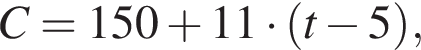 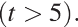 а)210   б )183     в)185     г) 483Подставим в формулу значение переменной t: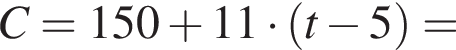 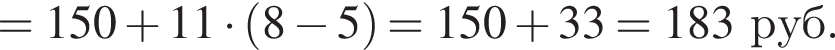 Ответ:БПроизводная линейной функции y  kx  b равна а) k б) b в) 1 г) 0АНайдите 42% от числа 300 А) 14 б) 126 в) 7/5000БРешить систему уравнений: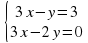 а) 2     б) 3      в) 2;3ВНайти определитель матрицы 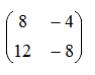 а)-104   б)104    в)16      г) -16ГЕсли значения предела функции и самой функции в данной точке равны, то функция в этой точке называетсяНепрерывнойДействие нахождения производной функции называетсяДифференцированиеЕсли функция непрерывна в каждой точке интервала, то она называетсяНепрерывной на этом интервалеТочки, в которых функция не является непрерывной называютсяТочками разрываПредел постоянной величины равенПостоянной величинеПроцедурой называется:а) пошаговая инструкция по выполнению задачи б) обязательные действияв) руководство по действиям в ситуациях, связанных с безопасностью, но не описанных в стандартахАКакой фактор наиболее важен для того, чтобы быть уверенным в успешном обеспечении безопасности в компании:а) проведение тренингов по безопасности для всех сотрудниковб) поддержка высшего руководства в) эффективные защитные меры и методы их внедренияБКогда целесообразно не предпринимать никаких действий в отношении выявленных рисков:а) когда риски не могут быть приняты во внимание по политическим соображениямб) для обеспечения хорошей безопасности нужно учитывать и снижать все рискив) когда стоимость контрмер превышает ценность актива и потенциальные потери ВЧто такое политика безопасности:а) детализированные документы по обработке инцидентов безопасностиб) широкие, высокоуровневые заявления руководства в) общие руководящие требования по достижению определенного уровня безопасностиБКакая из приведенных техник является самой важной при выборе конкретных защитных мер:а) анализ рисковб) результаты ALEв) анализ затрат / выгоды ВНебольшая программа, которая распространяется с одного компьютера на другой и мешает работе компьютера – это?Компьютерный вирусПобочные электромагнитные излучения и наводки данных излучений на токоведущие конструкции, линии и подключенные к ним технические средства – это?ПЭМИНВирус, поражающий документы называетсяМакровирусАбстрактное содержание какого-либо высказывания, описание, указание, сообщение либо известие - этоИнформацияИнформация может быть защищена без аппаратных и программных средств защиты с помощью  _________ преобразований.КриптографическихЭкземпляр класса – это a) Объектb) Методc) Атрибутd) Тип данных AКонструктор используется для создания a) Объекта b) Класса c) Функции d) Данных-членов и функций-членов AЧлены класса – это  a) Объектыb) Экземпляры классаc) Атрибуты и методыd) Конструкторы и деструкторы CК нестатической функции-члену класса следует обращаться черезa) Объектb) Имя классаc) Внешнюю функциюAВыбрать неверное утверждение:a) Деструктор не имеет типа возвращаемого значенияb) Деструктор вызывается, когда объект выходит из области видимостиc) Вызов деструкторов имеет тот же порядок, что и вызов конструкторовd) Деструктор уничтожает объекты с помощью ключевого слова deleteCДоступ, при котором записи файла читаются в физической последовательности, называется:Последовательным Как называется способ составления имен переменных, когда в начале имени сообщается тип переменной:Венгерской  нотациейЧто определяет выбор языка программирования:Область  приложенияДля каких задач характерен большой объем вычислений, использование сложного математического аппарата:Для  инженерных задачНа каком этапе производится выбор языка программирования:Проектирование Внутренний уровень архитектуры СУБД 1) Для пользователя к просмотру и модификации не доступен 2) Предоставляет данные непосредственно для пользователя 3) Дает обобщенное представление данных для множества пользователей 4) Доступен только пользователю 5) Доступен пользователю только для просмотра1Собственно СУБД и управление хранением данных, доступом, защитой, резервным копированием, отслеживанием целостности данных, выполнением запросов клиентов - это  1) Сервер базы данных 2) Клиенты 3) Сеть 4) Коммуникационное программное обеспечение 5) Нет правильного ответа1Система БД, где разделение вычислительной нагрузки происходит между двумя отдельными компьютерами, один - сервер, другой - клиент называется 1) Распространенной 2) Многофункциональной 3) Разветвленной 4) Централизованной 5) Многоцелевой 4Принципы реляционной модели представления данных заложил 1) Кодд 2) фон Нейман 3) Тьюринг 4) Паскаль 5) Лейбниц 1Отношением называют 1) Файл  2) Список 3) Таблицу 4) Связь между таблицами 5) Нет правильного варианта3Кортеж отношения – это…Строка таблицыАтрибут отношения – это…Столбец таблицыСтепень отношения – это…Количество полей отношенияКлюч называется сложным, если состоит….Из нескольких атрибутовКак называется Средство ускорения операции поиска записей?ИндексСимволы оригинального текста меняются местами по определенному принципу, являющемуся секретным ключом - это.алгоритм гаммированияалгоритм перестановкиВ) алгоритм подстановкиАСамой простой разновидность подстановки являетсяпростая перестановкапростая заменаВ) перестановкаАИз скольких последовательностей состоит расшифровка текста по таблице Вижинера534БСколько существует способов гаммирования52В) 3БЧем определяется стойкость шифрования методом гаммированиядлина ключасвойством гаммыВ) нет правильного ответаБКакая наука разрабатывает методы «вскрытия» шифров?КриптоанализКак называется распределенный алгоритм, определяющий последовательность действий каждой из сторон?ПротоколКак называется способ реализации криптографического метода, при котором все процедуры шифрования и расшифрования выполняются специальными электронными схемами по определенным логическим правилам?АппаратныйВыберите то, как связаны ключи друг с другом в системе с открытым ключом:МатематическиКлючи, используемые в системах с открытым ключом:Открытый, закрытый№Задания Ответы Укажите верное высказывание1) процессор - осуществляет все операции с числами2) процессор служит для хранения информации во время ее непосредственной обработки3) процессор - осуществляет арифметические, логические операции и руководит работой всей машины с помощью электрических импульсов3Какой стандарт является наиболее распространенным для сжатого аудио и видео1) MP 32) MPEG3) WAV4) JPEG2Укажите верное высказывание1) компьютер - это техническое средство, предназначенное для преобразования информации2) компьютер предназначен только для хранения информации и команд3) компьютер - универсальное средство для обработки информации3Укажите устройства вывода1) принтер2) сканер3) клавиатура4) графический планшет1Уберите лишнеекопирыризографышредерыдигитайзерыоргтехникагОпределение какого устройство дано ...- это универсальные электронные вычислительные машины (ЭВМ), используемые для накопления, обработки и передачи информации.компьютерсистемный блокманипуляторпринтермониторакакой тип сканера ? 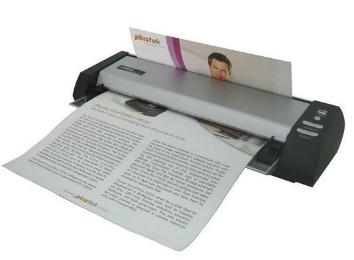 портативныймногопоточныйручнойГ. планшетныйА Как называется память, предназначенная для помещения в неё исполняемых программ и данных на время их выполненияОперативнаяГлавным устройством вычислительной машины является .... , обеспечивающий в наиболее общем случае управление всеми устройствами и обработку информации.МикропроцессорСтатическая оперативная память используется в качестве:Кэш-памятиДля решения специфических задач, например, математических вычислений современные персональные компьютеры оснащаются ...  СопроцессоромДвухканальный режим работы оперативной памяти позволяет получить прирост производительности примерно на:10-15%Какое устройство изображено 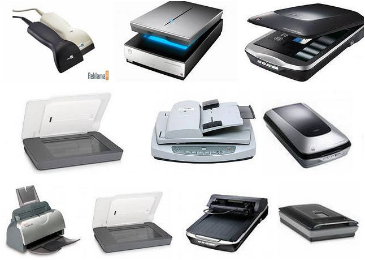 СканерИнформационная ёмкость однослойного одностороннего диска HD-DVD равна:15 ГбОбъединение компьютеров для обмена информацией и совместного использованияресурсов называетсяКомпьютерная  сетьКак можно назвать одним словом, оборудование изображенное на фото  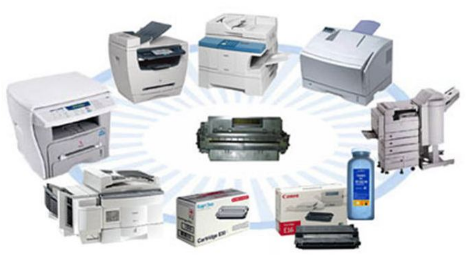 ОргтехникаПрограммы, файлы данных, принтеры и другие, совместно используемые в сети устройства, называютсяРесурсами Основная характеристика модема:Скорость  приема/передачиУстройство, предназначенное для получения копий документов, фотографий, рисунков и других двухмерных изображений на бумаге и других материалах(сокр.) КопирКакой тип монитора изображен 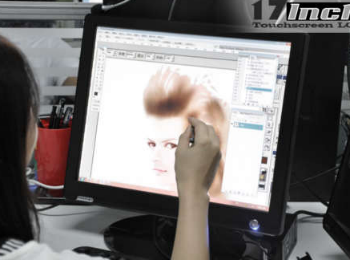 СенсорныйСпособ создания изображения на термочувствительных носителях путём воздействия на них помощью нагревательных элементов или источников ИК излучения (обычно светодиодов) ТермопечатьМонитор со встроенной акустической системой называется:МультимедийныйНабор соглашений о взаимодействиях в компьютерной сети называетсяСетевой протоколКакую ориентацию имеют ЭЛТ-мониторы:ПортретнуюУстройство для преобразование двоичного кода в аналоговый сигнал и обратно - этоМодемНаименьшая единица измерения информации - этоБитУкажите устройства вывода1) принтер2) сканер3) клавиатура4) графический планшет1Выберите соответствующий вид связи, если в каждый момент времени каждому элементу (кортежу) отношения А соответствует 0 или 1 кортеж отношения В1) Связь отсутствует2) Связь один к одному3) Связь один ко многим4) Связь многие к одному5) Связь многие ко многим2Столбец или группа столбцов таблицы, значения которых совпадают со значениями первичного ключа другой таблицы называют1) Первичный ключ2) Внешний ключ3) Индекс4) Степень отношения5) Нет правильного варианта2Операция формирования нового отношения К1 с атрибутами X, Y... Z, состоящего из кортежей исходного отношения К без повторений, где множество {X, Y.. Z} является подмножеством полного списка атрибутов заголовка отношения К, называется1) Выборкой2) Объединением3) Пересечением4) Вычитанием5) Проекцией5Примерами бинарной операции являются операции1) Объединения2) Пересечения3) Разность4) Произведение5) Деление6) Все выше перечисленное6Операция формирования нового отношения, включающего только те кортежи первоначального отношения, которые удовлетворяют некоторому условию, называется1) Выборкой *2) Объединением3) Пересечением4) Вычитанием5) Соединением1Назовите оператор языка SQL для создания запросов на выбор данныхSelect База данных — это средство для …хранения, поиска и упорядочения данныхКакие средства используются для синхронизации?блокировкиНазовите команду, которая определяет группу значений в поле в терминах другого поля и применяет к ней агрегатную функцию.Group byДля чего предназначены запросыДля  отбора и обработки данных базыРасшифровка ЭЦП?Электронно-цифровая подписьПервым в мире применением шифра считаетсяЕгипетский текстДешифрование – это…Преобразование текста в исходный на основании ключаЗашифровать на шифре Цезаря слово «молоко» с отступом 1Н п м п л пДля чего в базах данных используется слово «Null»Для неопределенных значенийВектор прерывания определяета)	номер прерыванияб)	логический адрес обработчикав)	номер внутреннего прерыванияг)	номер внешнего прерываниябЧем поддерживается механизм прерываний?а)	аппаратными средствами компьютера и программными средствами ОС;б)	вектором прерываний;в)	процессором.аЧто выполняется первым при возникновении прерывания?а)	запоминается состояние прерванного процесса;б)	отыскивается программа обработки прерывания;в)	вырабатывается код прерывания.вС какого места начинается выполнение программы после прерывания?а)	с начала программы;б)	со следующей команды программы;в)	с точки останова, где произошло прерывание.бКакой источник инициирует внутренние прерывания?а)	завершение операции ввода-вывода;б)	особая команда процессора;в)	аварийная ситуация в процессе выполнения программы.в.Основной нормативный документ, регламентирующий эксплуатацию видеотерминальных устройств...а)СанПиН 2.2.2/2.4.1540-03б)СанПиН 2.2.2/2.4.2340-03в)СанПиН 2.2.2/2.4.1344-03г)	СанПиН 2.2.2/2.4.1340-03гПараметры искусственной и естественной освещенности ученических столов в компьютерном классе...а)	100 люксб)	50 люксв)	300 люксг)	 200 люксвРабочие столы следует размещатьтаким образом, чтобы видео - дисплейные терминалы были ориентированы к световым проемам...а)	боковой сторонойб)	тыльной сторонойв)	передней панельюа№Задания Ответы Создаются только один раз a) Глобальные объектыb) Локальные объектыc) Статические объектыd) Объекты абстрактного класса CКопирующий конструктор не может a) Выполнять мелкое и глубокое копированиеb) Выполнять побитовое и поэлементное копированиеc) Принимать аргументыd) Создавать копии объектов абстрактного классаD К статическому члену класса Student можно отнести a) Имя студентаb) Средний балл в зачетной книжкеc) Общее количество прослушанных студентом часовd) Количество студентов DРаннее связываниеa) Определяет связь между объектом и функцией на этапе выполненияb) Используется при вызове стандартных функций, перегруженных функций.c) Уменьшает скорость исполнения программыd) Достигается с помощью использования виртуальных функцийBЧтобы сделать функцию-член полиморфной, нужно пометить ее ключевым словом a) polymorphicb) staticc) protectedd) virtual DКакие ошибки бывают при написании программы?СинтаксическиеКакие программы можно отнести к системному программному обеспечению:Операционные системыСамый большой этап в жизненном цикле программы:ЭксплуатацияКакой этап выполняется раньше:ОтладкаСпособы оценки качества:Сравнение с аналогамиПонижающее приведение – этоa) Приведение типа char к типу stringb) Приведение типа unsigned к типу unsigned intc) Преобразование типа большего размера в меньшийd) Преобразование типа меньшего размера в большийCК унарным операторам относится операторa) ++b) &c) /d) +=A Перевод программ с языка высокого уровня на язык более низкого уровня обеспечивает программа:Компилятор Что необходимо составить до начала составления самой программыБлок-схемуУсловный оператор используется в программе для реализации алгоритмической структуры – …..Ветвления Языком высокого уровня является:ФортранВыберите, какой метод применяется для поиска в упорядоченных массивах:бинарный поиск Раздел типов определяется служебным словом:TYPEАлгоритм, в котором все действия выполняются последовательно друг за другом и только один раз называетсяЛинейнымСпециальное средство, предназначенное для записи алгоритмов в аналитическом виде – это ______языки АлгоритмическиеЦикл WHILE называется Цикл с предусловиемЦикл с параметромЦикл с постусловиемВетвлением АЦикл For называетсяЦикл с предусловиемЦикл с параметромЦикл с постусловиемВетвлением БГеометрическая фигура ромб используется в блок-схемах для обозначения:Принятия решения Геометрическая фигура прямоугольник используется в блок-схемах для обозначения:Выполнения действия Алгоритм называется линейным, если его команды выполняются в порядке следованияДруг за другом Алгоритм: последовательность действий, которая приводит к решению Задачи Наибольшей наглядностью обладают следующие формы записи алгоритмов:Графические Как называется свойство алгоритма, означающее, что данный алгоритм применим к решению целого класса задач:Массовость Если алгоритм предназначен для исполнения техническим устройством, например станком с числовым программным управлением или компьютером, он представляется в виде:Программы Формульно-словесный способ записи алгоритма характеризуется тем, что описание осуществляется с помощью:Слов Выберите соответствующий вид связи, если в каждый момент времени каждому элементу (кортежу) отношения А соответствует 0 или 1 кортеж отношения В1) Связь отсутствует2) Связь один к одному3) Связь один ко многим4) Связь многие к одному5) Связь многие ко многим2Столбец или группа столбцов таблицы, значения которых совпадают со значениями первичного ключа другой таблицы называют1) Первичный ключ2) Внешний ключ3) Индекс4) Степень отношения5) Нет правильного варианта2Операция формирования нового отношения К1 с атрибутами X, Y... Z, состоящего из кортежей исходного отношения К без повторений, где множество {X, Y.. Z} является подмножеством полного списка атрибутов заголовка отношения К, называется1) Выборкой2) Объединением3) Пересечением4) Вычитанием5) Проекцией5Примерами бинарной операции являются операции1) Объединения2) Пересечения3) Разность4) Произведение5) Деление6) Все выше перечисленное6Операция формирования нового отношения, включающего только те кортежи первоначального отношения, которые удовлетворяют некоторому условию, называется1) Выборкой *2) Объединением3) Пересечением4) Вычитанием5) Соединением1Назовите оператор языка SQL для создания запросов на выбор данныхSelect База данных — это средство для …Хранения , поиска и упорядочения данныхКакие средства используются для синхронизации?блокировкиНазовите команду, которая определяет группу значений в поле в терминах другого поля и применяет к ней агрегатную функцию.Group byДля чего предназначены запросыДля  отбора и обработки данных базыПо принадлежности информационные ресурсы подразделяются наа. государственные, коммерческие и личныеб. государственные, не государственные и информацию о гражданахв.	информацию юридических и физических лицг.	официальные, гражданские и коммерческиеаК негосударственным относятся информационные ресурсыа.	созданные, приобретенные за счет негосударственных учреждений и организацийб.	созданные, приобретенные за счет негосударственных предприятий и физических лицв.	полученные в результате дарения юридическими или физическими лицамиА, б, вПо доступности информация классифицируется на:а.	открытую информацию и государственную тайнуб.	конфиденциальную информацию и информацию свободного доступав.	информацию с ограниченным доступом и общедоступную информациюг.	Виды информации, указанные в остальных пунктахвЗапрещено относить к информации ограниченного доступаа.	информацию о чрезвычайных ситуацияхб.	информацию о деятельности органов государственной властив.	Документы открытых архивов и библиотекА б вВопросы информационного обмена регулируются (...) правома.	гражданскимб.	информационнымв.	конституционнымг.	уголовнымаСистема защиты государственных секретов определяется Законома.	«Об информации, информатизации и защите информации»б.	«Об органах ФСБ»в.	«О государственной тайне»г.	«О безопасности»в. Государственные информационные ресурсы не могут принадлежатьа.	физическим лицамб.	коммерческим предприятиямв.	негосударственным учреждениямА б в Классификация и виды информационных ресурсов определеныа.	Законом «Об информации, информатизации и защите информации»б.	Гражданским кодексомв.	Конституцией6Какие средства защиты информации относятся мероприятиям, регламентирующим поведение сотрудника организации?Криптографические средстваПрограмма – это?  Совокупность  записей№Задания Ответы Электроника — отрасль науки и техники, охватывающая проблемы	электронных приборов и устройств и принципов их использования (несколько)конструированияизготовленияремонтаисследованияприспособления1,2В цифровых устройствах . (несколько)величины изменяются непрерывно по уровнюсуществует только два уровня, условно называемые 1 и 0по времени величины изменяются дискретнопо времени величины изменяются непрерывно2,3Преимущества цифровых устройств над аналоговыми (несколько):допускают большую степень интеграции в составе микросхемданные в цифровых устройствах не зависят от температуры окружающей среды,влажности, давления, но зависят от напряжения питанияточность цифровых устройств неограничена, в настоящее время выпускают 64- разрядные процессоры, относительная точность которых10-12точность цифровых устройств в 10-12 выше, чем точность аналоговых устройствдопускают меньшую степень интеграции в составе микросхем3По способности проводить электрический ток и зависимости электропроводностиот температуры полупроводники значительно ближе к (один):диэлектрикампроводникамтермисторамразрядникамтиратронам4На электропроводность полупроводников влияют (несколько):примеси в составе полупроводникатолщина полупроводникавес полупровоникаповышение температуры полупроводникавсе перечисленное2В схеме простой ВЧ коррекции увеличение fвч или подъем амплитудно-частотной характеристики (АЧХ) в области верхних частот (ВЧ) обеспечиваются включением … цепь биполярного транзистора.Индуктивности  в коллекторнуюВ схеме эмиттерной высокочастотной (ВЧ) коррекции увеличение fвч или подъем амплитудно-частотной характеристики (АЧХ) в области ВЧ обеспечиваются включением … цепь биполярного транзистора.Емкости  и резистора в эмиттернуюВведение последовательной обратной связи по напряжению … каскада.Уменьшает  коэффициент усиленияВзаимное влияние источников сигналов на входе сумматора практически отсутствует из-за того, что инвертирующий вход операционного усилителя ОУ имеет … потенциал.нулевойВключение на управляющий вывод триггера источника сигнала произвольной формы позволяет получать на его выходе напряжение … формы.Прямоугольной Может ли усилитель постоянного тока (У1) усиливать сигнал переменного тока, а усилитель переменного тока (У2) усиливать сигнал постоянного тока?А) У1 – да, У2 – нет.Б) У1 – нет, У2 – да.В) У1 – да, У2 – да.Г) У1 – нет, У2 – нет.А Коэффициент усиления усилителя составляет 1000000. Сколько это будет в децибелах?А) 60 дБ.Б) 6 дБ.В) 100 дБ.Г) 120 дБ.ГЧем обусловлен спад частотной характеристики усилителя переменного тока в области нижних частот?А) инерционностью транзисторов усилителя.Б) наличием разделительных конденсаторов.В) источником питания.Г) схемами смещения усилительных подсхем.БЗачем нужно вводить разделительные конденсаторы между каскадами в усилителях переменного тока?А) для увеличения полосы пропускания усилителя.Б) для уменьшения температурной нестабильности выходного напряжения усилителя.В) для защиты усилителя от короткого замыкания по входу и выходу.Г) для изменения верхней граничной частоты полосы пропускания усилителя.А Какие свойства привносит в усилитель отрицательная обратная связь?А) обеспечивает устойчивость усилителя.Б) увеличивает коэффициент усиления, при этом повышается нестабильность усилителя.В) уменьшает мощность, потребляемую усилителем от источника питания.Г) стабилизирует коэффициент усиления, уменьшая его.ГВ какое устройство превращается неустойчивый усилитель?А) в генератор.Б) в стабилизатор.В) в аналоговый компаратор.Г) в активный фильтр.АВведение в разомкнутый усилитель общей отрицательной обратной связи создает проблему устойчивости или ее решает?А) решает.Б) создает.В) не влияет на устойчивостьГ) для одних усилителей – решает эту проблему, для других – ее создает.Г  Каковы параметры идеального операционного усилителя?А) коэффициент усиления стремится к единице, входное сопротивление стремится к нулю, выходное сопротивление стремится к бесконечности.Б) коэффициент усиления стремится к нулю, входное сопротивление стремится к бесконечности, выходное сопротивление стремится к бесконечности.В) коэффициент усиления стремится к бесконечности, входное сопротивление стремится к нулю, выходное сопротивление стремится к бесконечности.Г) коэффициент усиления стремится к бесконечности, входное сопротивление стремится к бесконечности, выходное сопротивление стремится к нулю.ГЧем решающий усилитель (РУ) отличается от операционного усилителя (ОУ)?А) ничемБ) ОУ представляет собой РУ с цепью общей отрицательной обратной связи.В) РУ – это ОУ с цепью общей отрицательной обратной связи.Г) ОУ представляет собой РУ с цепью коррекции.ВКак подразделяются решающие усилители?А) инвертирующие, не инвертирующие, интегрирующие, суммирующие, дифференциальные, дифференцирующие.Б) усилители нижних, промежуточных и верхних частот.В) генераторы, активные фильтры, аналоговые компараторы.Г) усилители малой, средней и большой мощности.А. Чем не инвертирующий РУ отличается от инвертирующего РУ?А) малым входным сопротивлением.Б) большим входным сопротивлением.В) большой полосой пропускания.Г) малым числом дискретных компонентов.Б Для чего используется дифференциальный решающий усилитель?А) для умножения двух входных сигналов.Б) для сложения двух входных сигналов.В) для усиления разности двух входных сигналов.Г) для деления двух входных сигналов.ВКакие устройства реализуются на базе интегральных операционных усилителей?А) генераторы, активные фильтры, стабилизаторы постоянного напряжения, аналоговые компараторы.Б) триггеры, счетчики, регистры.В) мощные выходные каскады, выпрямители, преобразователи напряжения.Г) логические элементы, шифраторы, дешифраторы.АКакие существуют способы обеспечения устойчивости усилителей?А) введение корректирующих цепей.Б) удаление из усилителя всех конденсаторов.В) введение положительной обратной связи.Г) увеличение омического сопротивления цепи нагрузки усилителяА Чем не инвертирующий РУ отличается от инвертирующего РУ?А) малым входным сопротивлением.Б) большим входным сопротивлением.В) большой полосой пропускания.Г) малым числом дискретных компонентов.БК правовым методам, обеспечивающим информационнуюбезопасность, относятся:1.Разработка аппаратных средств обеспечения правовых данных2. Разработка и установка во всех компьютерных правовых сетях журналов учета действий3. Разработка и конкретизация правовых нормативных актов обеспечения безопасности3Основными источниками угроз информационной безопасностиявляются все указанное в списке:1.Хищение жестких дисков, подключение к сети, инсайдерство2. Перехват данных, хищение данных, изменение архитектуры системы3. Хищение данных, подкуп системных администраторов, нарушение регламента работы2Виды информационной безопасности:1.Персональная, корпоративная, государственная2. Клиентская, серверная, сетевая3. Локальная, глобальная, смешанная1Цели информационной безопасности – своевременное обнаружение,предупреждение:1. несанкционированного доступа, воздействия в сети2. инсайдерства в организации3. чрезвычайных ситуаций1Основные объекты информационной безопасности:1. Компьютерные сети, базы данных2. Информационные системы, психологическое состояние пользователей3. Бизнес-ориентированные, коммерческие системы1Основными рисками информационной безопасности являются:Потеря, искажение, утечка информацииК основным принципам обеспечения информационной безопасности относится:Экономическая эффективность системы безопасностиОсновными субъектами информационной безопасности являются:Органы  права, государства, бизнесаК основным функциям системы безопасности можно отнести все перечисленное:Установление регламента, аудит системы, выявление рисковК основным типам средств воздействия на компьютерную сетьотносится:Логические закладки («мины»)Вопросы	информационного	обмена регулируются (...) правома.	гражданскимб.	информационнымв.	конституционнымг.	уголовнымаСистема	защиты	государственныхсекретов определяется Законома.	«Об информации, информатизации и защите информации»б.	«Об органах ФСБ»в.	«О государственной тайне»г.	«О безопасности»вКонфиденциальная информация этоа. сведения,	составляющие государственную тайнуб.	сведения о состоянии здоровья высших должностных лицв.	документированная информация, доступ к которой ограничивается в соответствии с законодательством РФг. 	данные о состоянии преступности в страневКакая информация подлежит защите?а. информация, циркулирующая в системах и сетях связиб.	зафиксированная на материальном носителе информация с реквизитами,в.	позволяющими ее идентифицироватьг.	только информация, составляющая государственные информационные ресурсыд.	любая документированная информация, неправомерное обращение с которой может нанести ущерб ее собственнику, владельцу, пользователю и иному лицудГосударственные	информационные ресурсы не могут принадлежатьа.	физическим лицамб.	коммерческим предприятиямв.	негосударственным учрежденияма б вЧто такое процедура?Пошаговая инструкция по выполнению задачиКакой фактор наиболее важен для того, чтобы быть уверенным в успешном обеспечении безопасности в компании?Поддержка высшего руководстваКогда целесообразно не предпринимать никаких действий в отношении выявленных рисков?Когда стоимость контрмер превышает ценность актива и потенциальные потериЧто такое политики безопасности?Широкие, высокоуровневые заявления руководстваКакая из приведенных техник является самой важной при выборе конкретных защитных мер?Анализ затрат / выгодыЧто является выходами системы защиты информации?Средства  и методы защитыКак называется совокупность условий и факторов, создающих потенциальную угрозу или реально существующую опасность нарушения безопасности информации?Угроза Как называется попытка реализации угрозы?Атака Непосредственная причина возникновения угрозы называется:Источник  угрозыКак называется состояние информации, при котором доступ к ней могут осуществить только субъекты, имеющие на него право?Конфиденциальность №Задания Ответы К типам угроз безопасности парольных систем относятсяа)	словарная атакаб)	тотальный переборв)	атака на основе психологииг)	разглашение параметров учетной записид)	все варианты ответа верныДК вирусам не изменяющим среду обитания относятся:а)	червиб)	студенческиев)	полиморфныег)	спутникиАХранение паролей может осуществлятьсяа)	в виде свертокб)	в открытом видев)	в закрытом видег)	в зашифрованном видед)	все варианты ответа верныА,Б,ГАнтивирусная программа принцип работы, которой основан на проверке файлов, секторов и системной памяти и поиске в них известных и новых вирусов называется:а)	ревизоромб)	иммунизаторомв)	сканеромг)	доктора и фаги.ВУказать недостатки, имеющиеся у антивирусной программы ревизор:а)	неспособность поймать вирус в момент его появления в системеб)	небольшая скорость поиска вирусовв)	невозможность определить вирус в новых файлах (в электронной почте, на дискете)г)	все варианты верныГОбщее управление информационной сферой не вправе осуществлять ...Экспертные  советыПредмет информационного права на современном этапе развития законодательства в информационной сфере – это ...Общественные  отношенияВ регистрации средства массовой информации не может быть отказано по мотивамНецелесообразности Печатное издание (альманах, бюллетень), имеющие постоянное название, текущий номер и выходящие в свет не реже одного раза в год называетсяПериодическим Чтобы обеспечить доказательства при возникновении спора, редакция радио-, телепрограммы обязана сохранять в записи материалы собственных передач, вышедших в эфир (не менее ... со дня выхода в эфир) и фиксировать передачи, вышедшие в эфир в регистрационном журнале, который хранится не менее ... с даты последней записи.1 месяца; 1 годаОбязан ли владелец информационных ресурсов использовать информацию по своему усмотрениюНе обязанОсновное средство антивирусной защиты:Резервное  копирование данныхПризнак, не относящийся к коммерческой тайне – это Сведения Проверить электронно-цифровую подпись под документом может...ПользовательК государственной тайне не относятся сведения о….. политических деятелей, распространение которых может нанести ущерб государству.Частной жизни Обязан ли владелец информационных ресурсов использовать информацию по своему усмотрениюНе обязанОсновное средство антивирусной защиты:Резервное  копирование данныхПризнак, не относящийся к коммерческой тайне – это Сведения Режим документированной информации – это ...Электронный документ с электронной подписьюК государственной тайне не относятся сведения о….. политических деятелей, распространение которых может нанести ущерб государству.Частной жизни Прямым является такое включение p-n перехода, при котором (один):к p области подключён минус источника питания, а к n области - плюсплюс внешнего источника питания прикладывается к p области, а минус к n областик p области и к n области подключён минус источника питанияплюс внешнего источника питания прикладывается и к p области и к n областинет правильного ответа3,4Какие виды пробоев электронно - дырочного перехода существуют (несколько)Лавинный пробойХимический пробойЗеннеровский пробойТепловой пробойСквозной пробой3Диодом называют полупроводниковый прибор с n-p-переходом и двумя внешними выводами. Какое слово пропущено? (один)ОднимДвумяТремяЧетырьмяПятью2Тиристором называют полупроводниковый прибор с или более n-p- переходами и двумя (динистор) или тремя (тринистор) выводами. Какое словопропущено? (один)ОднимДвумяТремяЧетырьмяПятью1,2Полевой транзистор имеет и	более электродов (один)пятьсемьтриодиншесть2Активный элемент является … мощности.Генератором Амплитудно-частотная характеристика усилителя — это зависимость … от частоты.Модуля  коэффициента усиленияАналого-цифровой преобразователь развертывающего действия (последовательного сравнения) применяется, чаще всего, для измерения и преобразования … напряжений.Постоянных  и медленно изменяющихсяАналоговые сигналы обладают значением, известным (измеренным) в … момент времени.Любой В автогенераторе для возбуждения колебаний применяется … обратная связь.Положительная Повторитель напряжения на входе операционного усилителя ОУ обеспечивает … входное сопротивление.Высокое Применение в усилителе параллельной отрицательной обратной связи по напряжению приводит к ____________________ входного сопротивления.Уменьшению Распределители на основе регистров сдвига осуществляют генерацию последовательности импульсов на каждом из каналов с частотой ____________________ по сравнению с частотой на входе.Ниже  Применение в усилителе параллельной отрицательной обратной связи по току приводит к ____________________ выходного сопротивления.Увеличению Область частот, где коэффициент усиления приблизительно одинаков, называется полосой …….. Пропускания Коэффициент усиления усилителя составляет 1000000. Сколько это будет в децибелах?А) 60 дБ.Б) 6 дБ.В) 100 дБ.Г) 120 дБ.ГЧем обусловлен спад частотной характеристики усилителя переменного тока в области нижних частот?А) инерционностью транзисторов усилителя.Б) наличием разделительных конденсаторов.В) источником питания.Г) схемами смещения усилительных подсхем.БЗачем нужно вводить разделительные конденсаторы между каскадами в усилителях переменного тока?А) для увеличения полосы пропускания усилителя.Б) для уменьшения температурной нестабильности выходного напряжения усилителя.В) для защиты усилителя от короткого замыкания по входу и выходу.Г) для изменения верхней граничной частоты полосы пропускания усилителя.А Какие свойства привносит в усилитель отрицательная обратная связь?А) обеспечивает устойчивость усилителя.Б) увеличивает коэффициент усиления, при этом повышается нестабильность усилителя.В) уменьшает мощность, потребляемую усилителем от источника питания.Г) стабилизирует коэффициент усиления, уменьшая его.ГКогда получен спам по e-mail с приложенным файлом, следует:1. Прочитать приложение, если оно не содержит ничего ценного – удалить2.  Сохранить приложение в парке «Спам», выяснить затем IP-адресгенератора спама3. Удалить письмо с приложением, не раскрывая (не читая) его3Принцип Кирхгофа:1. Секретность ключа определена секретностью открытого сообщения2.  Секретность информации определена скоростью передачи данных3. Секретность закрытого сообщения определяется секретностью ключа3ЭЦП – это:1. Электронно-цифровой преобразователь2. Электронно-цифровая подпись3. Электронно-цифровой процессор2Наиболее распространены угрозы информационной безопасностикорпоративной системы:1. Покупка нелицензионного ПО2. Ошибки эксплуатации и неумышленного изменения режима работысистемы3. Сознательного внедрения сетевых вирусов2Наиболее распространены угрозы информационной безопасностисети:1. Распределенный доступ клиент, отказ оборудования2. Моральный износ сети, инсайдерство3. Сбой (отказ) оборудования, нелегальное копирование данных3Угроза информационной системе (компьютерной сети) – это:Вероятное событиеИнформация, которую следует защищать (по нормативам, правилам сети, системы) называется:ЗащищаемойОкончательно, ответственность за защищенность данных вкомпьютерной сети несет:Владелец сетиСоздание и использование средств опасного воздействия на информационные сферы других стран мира и нарушение нормального функционирования информационных и телекоммуникационных систем это….Информационная  войнаГарантия того, что АС ведет себя  в нормальном и внештатном режиме так, как запланированоНадежность Эффективная программа безопасности требует сбалансированного применения:A. Технических и нетехнических методовB. Контрмер и защитных механизмовC. Физической безопасности и технических средств защитыD. Процедур безопасности и шифрованияA№Задания Ответы Тиристоры делятся на следующие группы ... (несколько)диодные тиристорыкатодные тиристорытриодные тиристорыанодные тиристорыодноидные тиристоры4Недостаток динистора в том, что нельзя изменять ... (один)1.напряжение выключения2.напряжение насыщения3.напряжение проводимости4.напряжение включения5.напряжение пробоя5По функциональному назначению фотоэлектрические приборы подразделяют на следующие группы: (несколько)1.фотоприёмники2.фототеристоры3.фотодатчики4.фотоэлектрические преобразователи5.фотоакцепторы1Светосигнальные индикаторы - .(один)1.отображающие каждый сигнал из группы буквой, цифрой или другим определённым символом2.представляющие принятую за определённый интервал времени совокупность сигналовв виде черно-белого или цветного изображения3.отображающие сигнал свечением индикатора отображают поступивший сигнал местоположением светового пятна или границы светящейся линии4. отображающие каждый сигнал из группы буквой определенного цвета 2По сравнению с электронными фотоприёмниками 1.фоторезисторы имеют следующие преимущества: (несколько)повышенное напряжения питания2.большие допустимые фототоки 3. меньшие габаритные размеры и масса4. устойчивость к механическим воздействиям5. большой срок службы3 RC-автогенератор используют для формирования гармонических колебаний в области … частот.Нижних Автогенератор c LC колебательной системой в нагрузке формирует … колебания.Гармонические Автогенератор в стационарном режиме представляет собой ...Нелинейный  усилительАвтогенераторы, создающие колебания, по форме близкие к прямоугольным, относятся к классу генераторов … колебаний.Релаксационных Активный фильтр — это устройство, содержащее усилитель (например, операционный усилитель) и … — цепь обладающую избирательными свойствами.RCВычитающий усилитель получается при подаче сравниваемых напряжений на … операционного усилителя.различные входыГенератор линейно изменяющегося напряжения с компенсирующей обратной связью реализуется введением … в двухкаскадном резисторном усилителе.общей отрицательной обратной связи (ОС)Двухтактная схема усилителя мощности позволяет обеспечивать … каскада.максимальный КПДДискретные сигналы обладают значением, известным только в … момент времени.Определенный Для описания свойств усилительных элементов используют … модели.Физические Дрейф нуля существует в усилителях с … связью между каскадами.Непосредственной Значение цифровых отсчетов на выходе не рекурсивного фильтра определяется величиной … отсчетов(-а).Предшествующего  и последующегоКоэффициент усиления каскада по напряжению — отношение … на выходе и входе усилителя.Комплексных  амплитуд напряженияКоэффициент усиления каскада по току — отношение … на выходе и входе усилителя.комплексных амплитуд токовЛогарифмический усилитель реализуется включением диода (транзистора) в цепь … операционного усилителя.обратной связиСпособность системы к целенаправленному приспособлению при изменении структуры, технологических схем или условий функционирования, которое  спасает владельца АС от необходимости принятия кардинальных мер по полной замене средств защиты на новые.1.принцип системности2. принцип комплексности 3. принцип непрерывной защиты4.принцип разумной достаточности 5.принцип гибкости системы5В классификацию вирусов по способу заражения входят1. опасные2. файловые3. резидентные4. загрузочные5.  файлово-загрузочные6. нерезидентные3 6Комплекс превентивных мер по защите конфиденциальных данных и информационных процессов на предприятии это…1. комплексное обеспечение ИБ2. безопасность АС 3. угроза ИБ4. атака на АС5. политика безопасности1Вирусы, не связывающие свои копии с файлами, а создающие свои копии на дисках, не изменяя других файлов, называются:компаньон - вирусамичерви паразитические студенческиепризракистелс - вирусы2К видам системы обнаружения атак относятся :системы, обнаружения атаки на ОСсистемы, обнаружения атаки на конкретные приложения системы, обнаружения атаки на удаленных БД все варианты верны4Некоторое секретное количество информации, известное только пользователю и парольной системе, которое может быть запомнено пользователем и предъявлено для прохождения процедуры аутентификации это ….Пароль  пользователяК вирусам изменяющим среду обитания относятся:Полиморфные Охрана персональных данных, государственной служебной и других видов информации ограниченного доступа это…Защита информацииНабор аппаратных  и программных средств  для обеспечения сохранности, доступности и конфиденциальности данных:Компьютерная безопасностьСредства уничтожения, искажения или хищения информационных массивов, добывания из них необходимой информации  после преодоления систем защиты, ограничения или воспрещения доступа к ним это:Информационное  оружиеЧто такое CobiT и как он относится к разработке систем информационной безопасности и программ безопасности?A. Список стандартов, процедур и политик для разработки программы безопасностиB. Текущая версия ISO 17799C. Структура, которая была разработана для снижения внутреннего мошенничества в компанияхD. Открытый стандарт, определяющий цели контроляDЧто представляет собой стандарт ISO/IEC 27799?A. Стандарт по защите персональных данных о здоровьеB. Новая версия BS 17799C. Определения для новой серии ISO 27000D. Новая версия NIST 800-60ACobiT был разработан на основе структуры COSO. Что является основными целями и задачами COSO?A. COSO – это подход к управлению рисками, который относится к контрольным объектам и бизнес-процессамB. COSO относится к стратегическому уровню, тогда как CobiT больше направлен на операционный уровеньC. COSO учитывает корпоративную культуру и разработку политикD. COSO – это система отказоустойчивостиBOCTAVE, NIST 800-30 и AS/NZS 4360 являются различными подходами к реализации управления рисками в компаниях. В чем заключаются различия между этими методами?A. NIST и OCTAVE являются корпоративнымиB. NIST и OCTAVE ориентирован на ИТC. AS/NZS ориентирован на ИТD. NIST и AS/NZS являются корпоративнымиBКакой из следующих методов анализа рисков пытается определить, где вероятнее всего произойдет сбой?A. Анализ связующего дереваB. AS/NZSC. NISTD. Анализ сбоев и дефектовDКто является основным ответственным за определение уровня классификации информации?A. Руководитель среднего звенаB. Высшее руководствоC. ВладелецD. ПользовательСКакая категория является наиболее рискованной для компании с точки зрения вероятного мошенничества и нарушения безопасности?A. СотрудникиB. ХакерыC. АтакующиеD. Контрагенты (лица, работающие по договору)АЕсли различным группам пользователей с различным уровнем доступа требуется доступ к одной и той же информации, какое из указанных ниже действий следует предпринять руководству?A. Снизить уровень безопасности этой информации для обеспечения ее доступности и удобства использованияB. Требовать подписания специального разрешения каждый раз, когда человеку требуется доступ к этой информацииC. Улучшить контроль за безопасностью этой информацииD. Снизить уровень классификации этой информацииCЧто самое главное должно продумать руководство при классификации данных?A. Типы сотрудников, контрагентов и клиентов, которые будут иметь доступ к даннымB. Необходимый уровень доступности, целостности и конфиденциальностиC. Оценить уровень риска и отменить контрмерыD. Управление доступом, которое должно защищать данныеBКто в конечном счете несет ответственность за гарантии того, что данные классифицированы и защищены?A. Владельцы данныхB. ПользователиC. АдминистраторыD. РуководствоD№Задания Ответы Масса оптрона составляет ... (один)0,1 - 0,8 г0,3 - 1,1 г0,5 - 1,0 г0,8 - 1,5 г1,0 - 2,0 г5Полупроводниковые тепловые приборы, способные изменять свое электрическое сопротивление при изменении их температуры (один)терморезисторытермисторытермотиристорытермотранзисторытермодиоды3Для увеличения надежности и долговечности приборов рабочие напряжение, ток, мощность и температуру необходимо выбирать около ... (один)0,65	от их предельного значения0,70	от их предельного значения0,75	от их предельного значения0,80	от их предельного значения0,85	от их предельного значения4В настоящее время наибольшее распространение получили выпрямители на.. .(один)электровакуумных приборахионных приборахполупроводниковых приборахмагнитных приборахэлектромагнитных приборах1Повышенная пульсация выпрямленного напряжения. (несколько)создаёт дополнительные колебаниясоздаёт искажения в усилителях иухудшает условия коммутации токаувеличивает потери силы токаувеличивает потери в двигателях2 В схеме простой ВЧ коррекции увеличение fвч или подъем амплитудно-частотной характеристики (АЧХ) в области верхних частот (ВЧ) обеспечиваются включением … цепь биполярного транзистораиндуктивности в коллекторнуюУсилитель, охваченный обратной связью (ОС), устойчив, если его годограф при разомкнутой цепи ОС … на комплексной плоскости точку с координатами (1;j0)не охватываетКоррекция амплитудно-частотной характеристики (АЧХ) в области нижних частот (НЧ) проводится за счет введения … токуобщей частотно-зависимой отрицательной обратной связи (ООС) по переменномуФизическая П-образная модель биполярного транзистора (схема Джиаколетто) позволяет исследовать свойства усилительного каскада … частот(е)на любойJK — триггер строится, обычно, на основе … на входе.RST-триггера с многовходовой схемой ИВ схеме простой ВЧ коррекции увеличение fвч или подъем амплитудно-частотной характеристики (АЧХ) в области верхних частот (ВЧ) обеспечиваются включением … цепь биполярного транзистора.индуктивности в коллекторнуюВ схеме эмиттерной высокочастотной (ВЧ) коррекции увеличение fвч или подъем амплитудно-частотной характеристики (АЧХ) в области ВЧ обеспечиваются включением … цепь биполярного транзистора.емкости и резистора в эмиттернуюВведение последовательной обратной связи по напряжению … каскада.уменьшает коэффициент усиленияВзаимное влияние источников сигналов на входе сумматора практически отсутствует из-за того, что инвертирующий вход операционного усилителя ОУ имеет … потенциал.нулевойЭлектроника — отрасль науки и техники, охватывающая проблемы электронных приборов и устройств и принципов их использования (несколько)конструированияизготовленияремонтаисследованияприспособления1,2В цифровых устройствах . (несколько)величины изменяются	непрерывно по уровнюсуществует только два уровня, условно называемые 1 и 0по времени величины	изменяются дискретнопо времени величины	изменяются непрерывно2,3Преимущества цифровых устройств над аналоговыми (несколько):допускают большую степень интеграции в составе микросхемданные в цифровых устройствах не зависят от температуры окружающей среды,влажности, давления, но зависят от напряжения питанияточность цифровых устройств неограничена, в настоящее время выпускают 64- разрядные процессоры, относительная точность которых10-12точность цифровых устройств в 10-12 выше, чем точность аналоговых устройствдопускают меньшую степень интеграции в составе микросхем3По способности проводить электрический ток и зависимости электропроводностиот температуры полупроводники значительно ближе к (один):диэлектрикампроводникамтермисторамразрядникамтиратронам4На электропроводность полупроводников влияют (несколько):примеси в составе полупроводникатолщина полупроводникавес полупровоникаповышение температуры	полупроводникавсе перечисленное2 В чем состоит основное назначение системы NI ELVIS? А) Моделирование электронных устройств.Б) Экспериментальное исследование электронных устройств.В) Выбор приемлемой схемы электронного устройства из базы данных.Г) Расчет надежности электронных устройств.БВ чем состоит основное назначение системы Multisim?А) Моделирование электронных устройств.Б) Экспериментальное исследование электронных устройств.В) Выбор приемлемой схемы электронного устройства из базы данных.Г) Расчет надежности электронных устройств.АКакие основные задачи решает система Multisim?А) Задачи структурного синтеза электронных устройств.Б) Задачи анализа и структурного синтеза электронных устройств.В) Задачи структурного синтеза аналоговых электронных устройств и задачи анализа цифровых электронных устройств.Г) Задачи анализа электронных устройств.БКакие основные задачи решает система NI ELVIS?А) Задачи структурного синтеза электронных устройств.Б) Задачи анализа и структурного синтеза электронных устройств.В) Задачи структурного синтеза аналоговых электронных устройств и задачи анализа цифровых электронных устройств.Г) Задачи анализа электронных устройств.ГВ чем состоит основное отличие ИВП в системе NI ELVIS от ИВП в системе Multisim?А) В системе NI ELVIS физически реализуемые ИВП измеряют реальные токи и напряжения в электронном устройстве; в системе Multisim ИВП – это математические абстракции.Б) В системе Multisim физически реализуемые ИВП измеряют реальные токи и напряжения в электронном устройстве; в системе NI ELVIS ИВП – это математические абстракции.В) Ничем.Г) ИВП, используемые в системе NI ELVIS, имеют большую надежность по сравнению с ИВП в системе Multisim.АЦифровая микросхема – это…а) такая микросхема, в которой все элементы и межэлементные соединения выполнены на одном полупроводниковом кристалле (например, кремния, германия, арсенида галлия, оксид гафния);б) такая микросхема, в которой входные и выходные сигналы могут иметь два значения: логический ноль или логическая единица, каждому из которых соответствует определённый диапазон напряжения;в) такая микросхема, в которой входные и выходные сигналы изменяются по закону непрерывной функции в диапазоне от положительного до отрицательного напряжения питания;г) такая микросхема, которая содержит полупроводниковый кристалл и несколько бескорпусных диодов, транзисторов и/или других электронных компонентов, помещённых в один корпус.бЧто такое минимизация логических функций?а) необходимость преобразования таблицы истинности с целью ее приведения к виду, наиболее пригодному для реализации;б) необходимость преобразования логической функции с целью ее приведения к СДНФ;в) необходимость преобразования логической функции с целью ее приведения к виду, наиболее пригодному для реализации;г) необходимость преобразования логической функции с целью ее приведения к СКНФ.вКак называется комбинационное устройство с тремя входами и двумя выходами, выполняющее сложение трех одноразрядных чисел по правилам алгебры логики?а) неполный одноразрядный сумматор;б) многоразрядный сумматор;в) полный одноразрядный сумматор;г) комбинационный сумматор.вКак называется шифратор, если количество входов в нем настолько велико, что в шифраторе используются все возможные комбинации сигналов на выходе?а) неполный;б) полный;в) линейный;г) приоритетный.бК видам системы обнаружения атак относятся :системы, обнаружения атаки на ОС системы, обнаружения атаки на конкретные приложения системы, обнаружения атаки на удаленных БД 4.-все варианты верны4Автоматизированная система должна обеспечиватьнадежностьдоступностьцелостностьконтролируемость2 3 Основными компонентами парольной системы являются интерфейс администраторахранимая копия паролябаза данных учетных записей4.все варианты верны1 3 К принципам информационной безопасности относятся скрытость масштабность системность законность5. открытости алгоритмов3 4 5Система  физической безопасности включает в себя  следующие подсистемы: оценка обстановкискрытностьстроительные препятствияаварийная и пожарная сигнализация1 3 4Информация позволяющая ее обладателю при существующих или возможных обстоятельствах увеличивать доходы, сохранить положение на рынке товаров, работ или услуг это:коммерческая тайнаАнтивирусная программа принцип работы, которой основан на проверке файлов, секторов и системной памяти  и поиске в них известных и новых вирусов называется:СканерЧто не относится к информационной инфекции:Фальсификация данныхИсследование возможности расшифрования информации без знания ключей:Криптоанализ Вся накопленная информация об окружающей нас дейст вительности, зафиксированная на материальных носителях или в любой другой форме, обеспечивающая ее передачу во времени и пространстве между различными потребителями для решения научных, производст венных, управленческих и других задачИнформационные ресурсыЧто было разработано, чтобы помочь странам и их правительствам построить законодательство по защите персональных данных похожим образом?OECDСимволы шифруемого текста перемещаются по определенным правилам внутри шифруемого блока этого текста, это метод:ПерестановкиСимволы шифруемого текста заменяются другими символами, взятыми из одного или нескольких алфавитов, это метод:ГаммированияКак называется состояние информации, при котором отсутствует любое ее изменение либо изменение осуществляется только преднамеренно субъектами, имеющими на него право?ЦелостностьСпам распространяет поддельные сообщения от имени банков или финансовых компаний, целью которых является сбор логинов, паролей и пин-кодов пользователей:ФишингК какому типу документов можно отнести “Положение об обеспечении безопасности конфиденциальной информации”, изданное в рамках конкретной организации?организационный документКакие из приведенных ниже документов можно отнести к организационным?Уставы, инструкцииКакие типы ИС существуютСпециальные, типовыеЧто такое ИСПДн?Информационная система персональных данныхКакие степени секретности сведений, составляющих государственную тайну, существуют?особой важности, совершенно секретно, секретноЧто лучше всего описывает цель расчета ALE?A. Количественно оценить уровень безопасности средыB. Оценить возможные потери для каждой контрмерыC. Количественно оценить затраты / выгодыD. Оценить потенциальные потери от угрозы в годDТактическое планирование – это:A. Среднесрочное планированиеB. Долгосрочное планированиеC. Ежедневное планированиеD. Планирование на 6 месяцевв№Задания Ответы В соответствии с особенностями алгоритма вирусы можно разделить на два класса:а)	Вирусы, изменяющие среду обитания, но не распространяющиесяб)	Вирусы, изменяющие среду обитания при распространениив)	Вирусы, не изменяющие среду обитания при распространенииг)	Вирусы, не изменяющие среду обитания и не способные к распространению в дальнейшемБ,ВК достоинствам технических средств защиты относятся:а)	регулярный контрольб)	создание комплексных систем защитыв)	степень сложности устройстваг)	Все варианты верныБ К тщательно контролируемым зонам относятся:а)	рабочее место администратораб)	архивв)	рабочее место пользователяг)	все варианты верныГК системам оповещения относятся:а)	инфракрасные датчикиб)	электрические датчикив)	электромеханические датчикиг)	электрохимические датчикиА,БК оборонительным системам защиты относятся:а)	проволочные огражденияб)	звуковые установкив)	датчикиг)	покрышкиА,БКак называются сведения о лицах, предметах, фактах, событиях, явлениях и процессах, представленные в форме, позволяющей провести их непосредственную машинную обработку:
а) электронный архив
б) электронная информация 
в) материальный носительБ Какой постулат является не верным:
а) содержание информации меняется одновременно со сменой материального носителя 
б) информация не связана с определенным конкретным носителем
в) информация не существует без материального носителяАКакое название носит авторское право на произведение, созданное трудом двух или более лиц:
а) составительство
б) соавторство 
в) множественное авторствоБНе может быть отказано в регистрации средства массовой информации:
а) по мотивам нецелесообразности 
б) даже если сведения в заявлении не соответствуют действительности
в) когда заявление подано не соответствующим лицомАОрганами … осуществляется ведомственный контроль за соблюдением законодательства об архивном фонде РФ и архивах:
а) представительной власти
б) прокуратуры
в) исполнительной власти ВЯвляются ли целью информационной безопасности, следующие понятия: обезопасить ценности системы, защитить и гарантировать точность и целостность, информации минимизировать разрушения?ЯвляютсяПроцесс ее преобразования, при котором содержание информации становится непонятным для не обладающих соответствующими полномочиями субъектов – это?Шифрование информацииЛицо, самостоятельно создавшее информацию либо получившее на основании закона или договора право разрешать или ограничивать доступ к информации – это?обладатель информацииОсновной документ, на основе которого проводится политика информационной безопасности?Программа информационной безопасности В зависимости от формы представления информация может быть разделена на?Речевую, документированную и телекоммуникационную К каким процессам относят процессы сбора, обработки, накопления, хранения, поиска и распространения информацииИнформационным процессам Разрешение на право проведения работ в области защиты информации – это?ЛицензияСредства защиты данных, функционирующие в составе программного обеспечения.- Программные средства защиты информации - Технические средства защиты информации- Источники бесперебойного питания (UPS)Г) Смешанные средства защиты информацииАСредством предотвращения потерь информации при кратковременном отключении электроэнергии является?-источник бесперебойного питания (UPS) -источник питания-электро-переключательГ) все перечисленноеАЧто такое Информационная безопасность?- меры по защите информации от неавторизованного доступа -меры по защите ПК-безопасность личной информацииГ) все перечисленноеАШифр является надежным, когда зашифрованный текст…..?короткийКак связаны ключи шифрования между собой?математической функцией Вычисление одного ключа с помощью другого возможно с использованиемЭВМДлина незаписанных участков магнитной ленты и неиспользованные дорожки на дискете называетсяСигнатураВ чем заключается уникальность гибких дисков?Форматировании   Что такое наращивание дешифраторов?а) каскадное соединение минимальных логических схем, реализующих функцию дешифратора;б) каскадное соединение инверсных шифраторов для получения дешифратора;в) каскадное соединение дешифраторов небольшой разрядности для получения дешифратора большей разрядности;г) среди предложенных ответов нет правильного.вУ таблицы истинности мультиплексора есть особенность: в колонки для входных сигналов заносятся адресные сигналы, а в выходную колонку – входные сигналы. Выберите утверждение, объясняющее, почему такая особенность существует?а) входной сигнал однозначно определяет, какой адресный код должен поступить на выход мультиплексора;б) переключающий сигнал однозначно определяет, какой адресный код должен поступить на выход мультиплексора;в) адресный код однозначно определяет, какой входной сигнал должен поступить на выход мультиплексора;г) переключающий сигнал однозначно определяет, какой входной сигнал должен поступить на выход мультиплексора.вДля того, чтобы сделать выходное напряжение операционного усилителя равным нулю, необходимо на вход операционного усилителя подать некоторое напряжение, которое называется…а) напряжением смещения нуля;б) двух полярное питающее напряжение;в) напряжение области усиления;г) напряжение дрейфа нуля.аКакой тип обратной связи используется в схемах включения операционных усилителей с инвертированием входного сигнала и без инвертирования входного сигнала?а) положительная обратная связь;б) отрицательная обратная связь;в) без обратной связи;г) отрицательно-положительная обратная связь.бРегистры памяти – это…а) последовательные регистры;б) параллельные регистры;в) параллельно-последовательные регистры;г) таких регистров не существует.бРегистр сдвига, выполненный на основе триггеров, служит для запоминания (хранения) цифровой информации, записываемой … кодом.Последовательным  Генератор линейно изменяющегося напряжения с компенсирующей обратной связью реализуется введением … в двухкаскадном резисторном усилителеОбщей  отрицательной обратной связи (ОС) Логарифмический усилитель реализуется включением диода (транзистора) в цепь … операционного усилителяОбратной  связи Применение в усилителе последовательной отрицательной обратной связи (ООС) по напряжению приводит к … входного сопротивления каскадаУвеличению Режиму АВ соответствует положение рабочей точки на … сквозной динамической характеристики усилительного элементаНижнем  изгибеНапряжение на интервале рабочего хода, напряжение на выходе генератора, линейно изменяющегося напряжения нарастает по … закону.Линейному Обеспечение усилительных свойств в транзисторном каскаде достигается применением режима … для биполярного транзистора.Активного Одновибратор без перезаписи можно применять для … частоты входных импульсов.Деления Параллельный регистр, выполненный на основе триггеров, служит для запоминания (хранения) цифровой информации, записываемой … кодом.Параллельным Пассивный элемент является … мощности.Потребителем Для решения проблемы правильности выбора и надежности функционирования средств защиты в «Европейских критериях» вводится понятие 
1.адекватности средств защиты
2.унификации средств защиты
3.надежности защиты информации
4.оптимизации средств защиты1Достоинством дискретных моделей политики безопасности является 
1.простой механизм реализации
2.числовая вероятностная оценка надежности
3.высокая степень надежности
4.динамичность1Из перечисленного: 1) анализ потенциального злоумышленника; 2) оценка возможных затрат; 3) оценка возможных потерь; 4) анализ потенциальных угроз — процесс анализа рисков при разработке системы защиты ИС включает 
1.3, 4
2.2, 4
3.1, 3
4.1, 21Недостатком модели политики безопасности на основе анализа угроз системе является 
1.изначальное допущение вскрываемости системы
2.необходимость дополнительного обучения персонала
3.сложный механизм реализации
4.статичность1При избирательной политике безопасности в матрице доступа объекту системы соответствует 
1.строка
2.прямоугольная область
3.ячейка
4.столбец1При полномочной политике безопасности совокупность меток с одинаковыми значениями образует Уровень  безопасностиПроверка подлинности субъекта по предъявленному им идентификатору для принятия решения о предоставлении ему доступа к ресурсам системы — это Аутентификация При качественном подходе риск измеряется в терминах Заданных  с помощью шкалы или ранжированияКоличество уровней адекватности, которое определяют «Европейские критерии»7Математические методы нарушения конфиденциальности и аутентичности информации без знания ключей объединяет Криптоанализ 